Supplemental Materials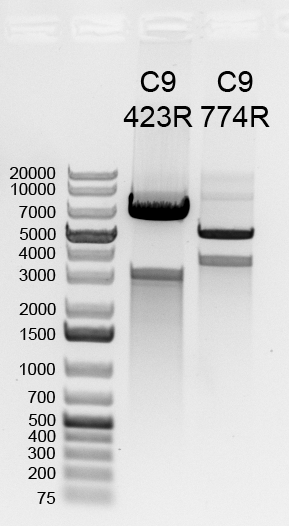 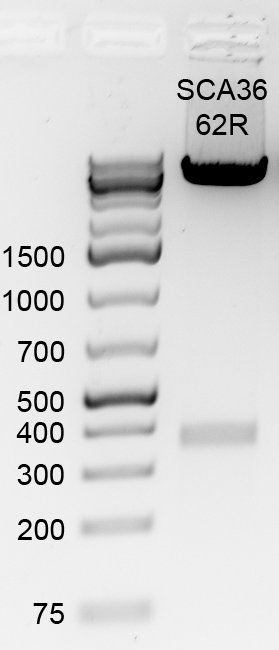 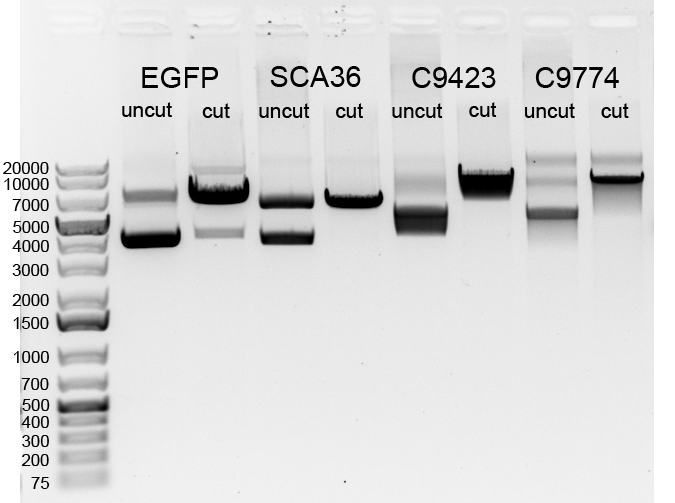 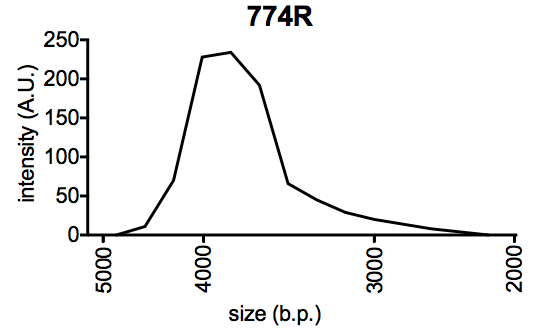 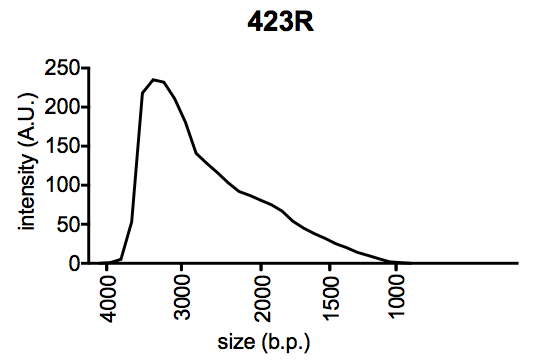 Supplemental figure 1. Repeat-containing plasmids have a large repeat size distribution. We cloned the SCA36 ‘GGCCTG’ and C9orf72 ‘GGGGCC’ repeats into plasmids to compare the PacBio and Oxford Nanopore Technologies’ sequencing platforms in repeat regions. We aimed to clone 62 SCA36 ‘GGCCTG’, and 423 and 774 C9orf72 ‘GGGGCC’ repeats, respectively. We also included a non-repeat-containing plasmid, which included EGFP. (a) Each of the four plasmids was run on a 2% agarose gel before being linearized (uncut) and after being linearized (cut) by restriction enzymes (MluI for C9-423 and AvrII for the others). Each uncut plasmid had a band for supercoiled and relaxed conformations. The C9-774 plasmid also had a clear third band, identifying nicked plasmids. The cut C9-423 and C9-774 repeat plasmids demonstrated a distribution of plasmid sizes, based on the respective smears. The SCA36 plasmid had a single band and the EGFP plasmid had two bands because it was partially digested. (b) We cut the SCA36 plasmid using two restriction enzymes (HindIII and BamHI) up and downstream of the repeat region in a separate digest to measure each plasmid’s repeat size. The upstream region is an additional 103 nucleotides while there are an additional 39 nucleotides downstream. The larger band is the primary portion of the plasmid backbone, while the smaller band is the repeat region, plus the additional 142 nucleotides. Based on an estimated size of 400 nucleotides for the repeat band, the mean repeat size is estimated at (400 – 142)/6 = 43 repeats. The band from the repeat region is partially smeared, indicating the repeat was not fully stable. This closely mirrored our observations on the RS II and MinION in Figure 4 of the main text. (c) Like the SCA36 plasmids, we cut the C9-423 and C9-774 plasmids up and downstream of the repeat region to assess repeat size and stability. Using the same restriction enzymes (HindIII and BamHI), there are an additional 117 and 101 nucleotides up and downstream of both the C9-423 and C9-774 repeat regions. The band for the C9-423 repeat region is highly smeared, but the primary population ran at approximately 3000 nucleotides, estimating most plasmids have a repeat size of (3000 – 218)/6 = 464 repeats. Estimating the C9-774 primary repeat band size at 4000 nucleotides, the estimated repeat size is (4000 – 218)/6 = 630 repeats. This also differs from the distribution in Figure 4 of the main text, which had a median size of approximately 400 repeats. (d) To analytically determine the repeat size distribution for the C9-423 and C9-774 plasmids, we performed a gel intensity analysis. The C9-423 repeat size is highly variable, ranging from approximately 1000 to 3800 nucleotides. The C9-774 repeat size is less variable, ranging from approximately 3500 to 4500, with a long tail on the shorter end. This may be because of the different plasmids the repeats were cloned into. These data demonstrate the variability in the plasmid repeat sizes.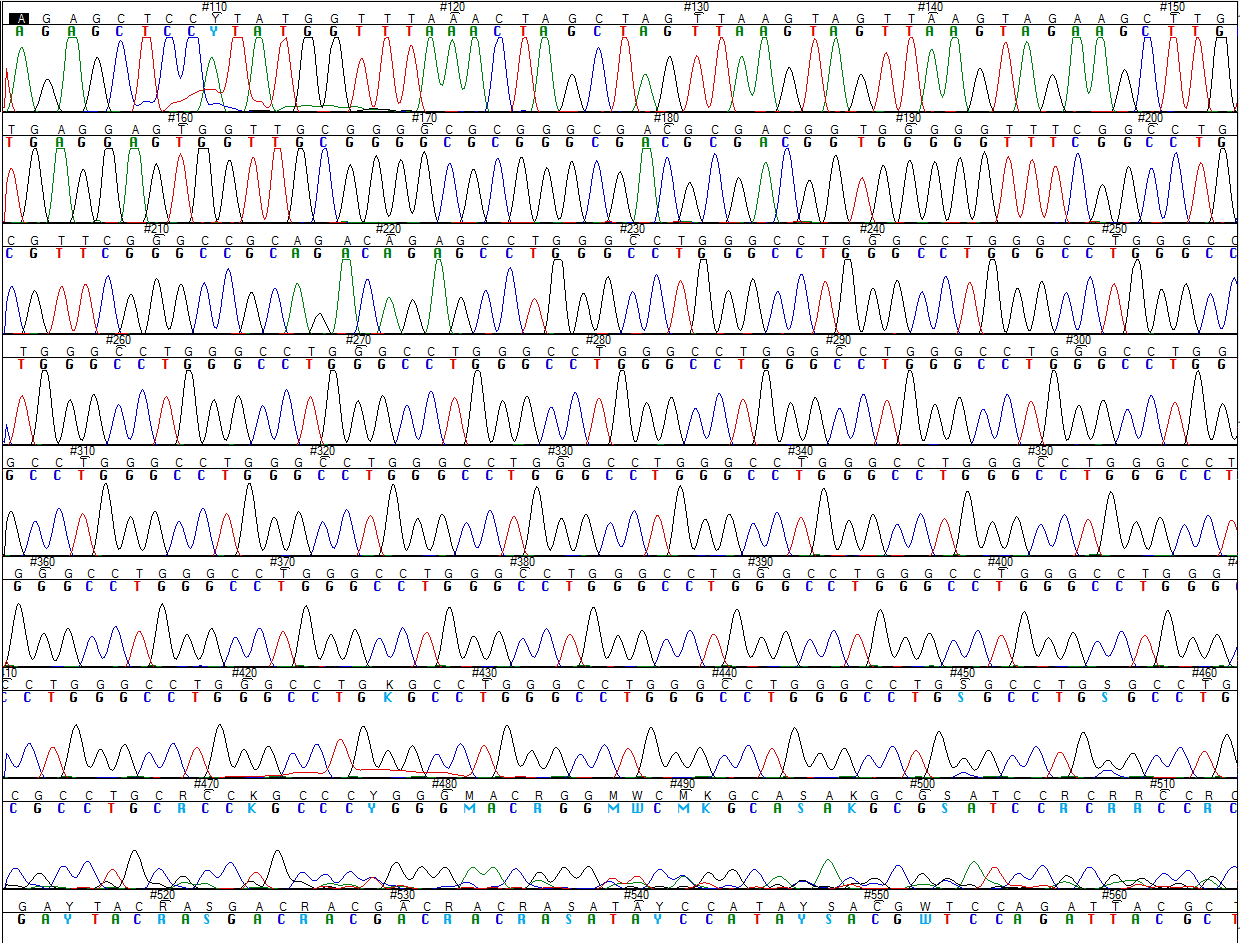 Supplemental figure 2. Sanger sequencing confirms the SCA36 repeat plasmid contains at least 37 repeats. We Sanger sequenced the SCA36 repeat region to determine the estimated minimum length for the SCA36 ‘GGCCTG’ repeat region. Sequence traces were clear through approximately 37 repeats, when the sequence trace became indeterminate, indicating the expected minimal length for the SCA36 repeat region.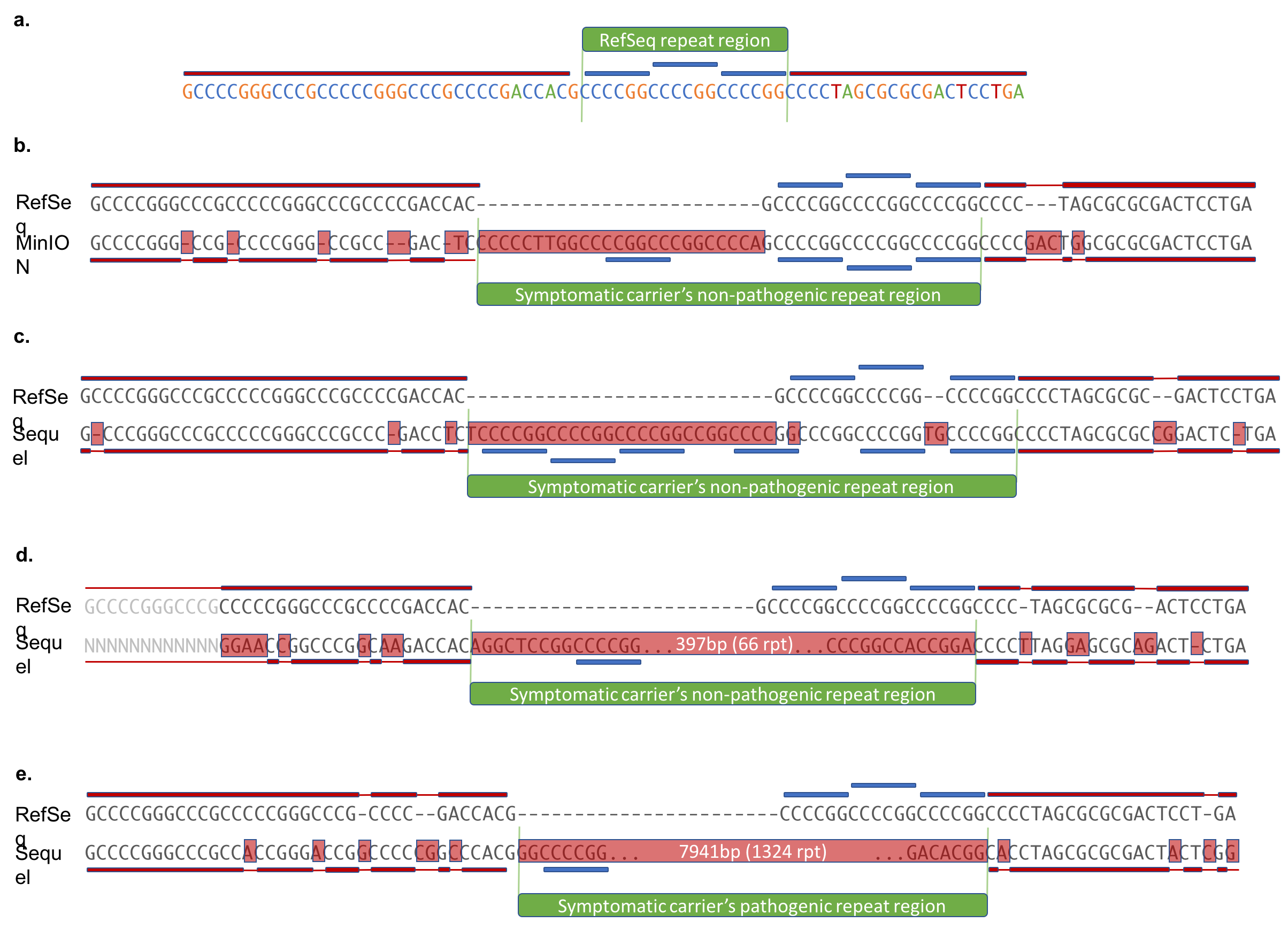 Supplemental figure 3. Individual Sequel and MinION read(s) across the C9orf72 repeat region aligned to the reference genome and hand curated. Both the Sequel and MinION covered a non-pathogenic allele that are highly concordant with each other, and with the estimated repeat size from a fragment analysis. We also obtained three Sequel reads reading partially through an expanded allele, and a fourth that bridged the repeat region with 1324 repeats. (a) The human genome reference sequence (hg38) contains three G4C2 repeats. C9orf72 is on the ‘-‘ strand of the reference genome, representing the repeat as C4G2. We identified specific “landmarks” before and after the repeat region in the reference sequence to properly locate the repeat region in the reads, and to hand curate the alignments. Landmarks are identified by red bars up and downstream of the repeat region. All segments matching the C4G2 motif are identified by blue bars, and the defined repeat region is marked by green. (b) The MinION sequence is highly similar to the reference sequence both up and downstream of the defined repeat region, closely matching all of the primary landmarks, where mismatches are highlighted in red. There is a net gain of 22 nucleotides, when considering the entire sequence shown, but 27 within the defined repeat region; this equates to approximately 4 or 5 additional repeats. (c) The Sequel reads were highly similar to the reference sequence both up and downstream of the defined repeat region, closely matching all of the primary landmarks. Only one of the four reads is shown. There are 48 nucleotides within the defined repeat region, equating to exactly 8 repeats, which concurs with our fragment analysis. (d) A Sequel read that captured approximately 417 nucleotides (approximately 69 repeats) within the repeat region. It is ambiguous whether this read actually bridges the repeat region because the left-hand end of the read closely matches sequence adjacent to the repeat region, as demonstrated in the figure. (e) A sequel read that spanned the entire repeat region of a pathogenic allele contains approximately 1324 repeats (7941 nucleotides).Supplemental data 1. RS II consensus sequence in the C9-774 repeat region is 99.77% accurate, when compared to the plasmid reference sequence. We aligned the RS II consensus sequence for just the repeat region to the plasmid’s reference sequence. The sequences were 99.77% similar. We include the entire C9-774 RS II consensus sequence. Defined repeat region highlighted in yellow.>C9-774_RSII_consensus_sequence	CTAGGCTTTTGCAAAAAGCTCCCGGGAGCTTGTATATCCATTTTCGGATCTGATCAGCACGTGTTGACAATTAATCATCGGCATAGTATATCGGCATAGTATAATACGACAAGGTGAGGAACTAAACCATGGCCAAGCCTTTGTCTCAAGAAGAATCCACCCTCATTGAAAGAGCAACGGCTACAATCAACAGCATCCCCATCTCTGAAGACTACAGCGTCGCCAGCGCAGCTCTCTCTAGCGACGGCCGCATCTTCACTGGTGTCAATGTATATCATTTTACTGGGGGACCTTGTGCAGAACTCGTGGTGCTGGGCACTGCTGCTGCTGCGGCAGCTGGCAACCTGACTTGTATCGTCGCGATCGGAAATGAGAACAGGGGCATCTTGAGCCCCTGCGGACGGTGCCGACAGGTGCTTCTCGATCTGCATCCTGGGATCAAAGCCATAGTGAAGGACAGTGATGGACAGCCGACGGCAGTTGGGATTCGTGAATTGCTGCCCTCTGGTTATGTGTGGGAGGGCTAAGCACTTCGTGGCCGAGGAGCAGGACTGACACGTGCTACGAGATTTCGATTCCACCGCCGCCTTCTATGAAAGGTTGGGCTTCGGAATCGTTTTCCGGGACGCCGGCTGGATGATCCTCCAGCGCGGGGATCTCATGCTGGAGTTCTTCGCCCACCCCAACTTGTTTATTGCAGCTTATAATGGTTACAAATAAAGCAATAGCATCACAAATTTCACAAATAAAGCATTTTTTTCACTGCATTCTAGTTGTGGTTTGTCCAAACTCATCAATGTATCTTATCATGTCTGTATACCGTCGACCTCTAGCTAGAGCTTGGCGTAATCATGGTCATAGCTGTTTCCTGTGTGAAATTGTTATCCGCTCACAATTCCACACAACATACGAGCCGGAAGCATAAAGTGTAAAGCCTGGGGTGCCTAATGAGTGAGCTAACTCACATTAATTGCGTTGCGCTCACTGCCCGCTTTCCAGTCGGGAAACCTGTCGTGCCAGCTGCATTAATGAATCGGCCAACGCGCGGGGAGAGGCGGTTTGCGTATTGGGCGCTCTTCCGCTTCCTCGCTCACTGACTCGCTGCGCTCGGTCGTTCGGCTGCGGCGAGCGGTATCAGCTCACTCAAAGGCGGTAATACGGTTATCCACAGAATCAGGGGATAACGCAGGAAAGAACATGTGAGCAAAAGGCCAGCAAAAGGCCAGGAACCGTAAAAAGGCCGCGTTGCTGGCGTTTTTCCATAGGCTCCGCCCCCCTGACGAGCATCACAAAAATCGACGCTCAAGTCAGAGGTGGCGAAACCCGACAGGACTATAAAGATACCAGGCGTTTCCCCCTGGAAGCTCCCTCGTGCGCTCTCCTGTTCCGACCCTGCCGCTTACCGGATACCTGTCCGCCTTTCTCCCTTCGGGAAGCGTGGCGCTTTCTCATAGCTCACGCTGTAGGTATCTCAGTTCGGTGTAGGTCGTTCGCTCCAAGCTGGGCTGTGTGCACGAACCCCCCGTTCAGCCCGACCGCTGCGCCTTATCCGGTAACTATCGTCTTGAGTCCAACCCGGTAAGACACGACTTATCGCCACTGGCAGCAGCCACTGGTAACAGGATTAGCAGAGCGAGGTATGTAGGCGGTGCTACAGAGTTCTTGAAGTGGTGGCCTAACTACGGCTACACTAGAAGAACAGTATTTGGTATCTGCGCTCTGCTGAAGCCAGTTACCTTCGGAAAAAGAGTTGGTAGCTCTTGATCCGGCAAACAAACCACCGCTGGTAGCGGTGGTTTTTTTGTTTGCAAGCAGCAGATTACGCGCAGAAAAAAAGGATCTCAAGAAGATCCTTTGATCTTTTCTACGGGGTCTGACGCTCAGTGGAACGAAAACTCACGTTAAGGGATTTTGGTCATGAGATTATCAAAAAGGATCTTCACCTAGATCCTTTTAAATTAAAAATGAAGTTTTAAATCAATCTAAAGTATATATGAGTAAACTTGGTCTGACAGTTACCAATGCTTAATCAGTGAGGCACCTATCTCAGCGATCTGTCTATTTCGTTCATCCATAGTTGCCTGACTCCCCGTCGTGTAGATAACTACGATACGGGAGGGCTTACCATCTGGCCCCAGTGCTGCAATGATACCGCGAGACCCACGCTCACCGGCTCCAGATTTATCAGCAATAAACCAGCCAGCCGGAAGGGCCGAGCGCAGAAGTGGTCCTGCAACTTTATCCGCCTCCATCCAGTCTATTAATTGTTGCCGGGAAGCTAGAGTAAGTAGTTCGCCAGTTAATAGTTTGCGCAACGTTGTTGCCATTGCTACAGGCATCGTGGTGTCACGCTCGTCGTTTGGTATGGCTTCATTCAGCTCCGGTTCCCAACGATCAAGGCGAGTTACATGATCCCCCATGTTGTGCAAAAAAGCGGTTAGCTCCTTCGGTCCTCCGATCGTTGTCAGAAGTAAGTTGGCCGCAGTGTTATCACTCATGGTTATGGCAGCACTGCATAATTCTCTTACTGTCATGCCATCCGTAAGATGCTTTTCTGTGACTGGTGAGTACTCAACCAAGTCATTCTGAGAATAGTGTATGCGGCGACCGAGTTGCTCTTGCCCGGCGTCAATACGGGATAATACCGCGCCACATAGCAGAACTTTAAAAGTGCTCATCATTGGAAAACGTTCTTCGGGGCGAAAACTCTCAAGGATCTTACCGCTGTTGAGATCCAGTTCGATGTAACCCACTCGTGCACCCAACTGATCTTCAGCATCTTTTACTTTCACCAGCGTTTCTGGGTGAGCAAAAACAGGAAGGCAAAATGCCGCAAAAAAGGGAATAAGGGCGACACGGAAATGTTGAATACTCATACTCTTCCTTTTTCAATATTATTGAAGCATTTATCAGGGTTATTGTCTCATGAGCGGATACATATTTGAATGTATTTAGAAAAATAAACAAATAGGGGTTCCGCGCACATTTCCCCGAAAAGTGCCACCTGACGTCGACGGATCGGGAGATCTCCCGATCCCCTATGGTGCACTCTCAGTACAATCTGCTCTGATGCCGCATAGTTAAGCCAGTATCTGCTCCCTGCTTGTGTGTTGGAGGTCGCTGAGTAGTGCGCGAGCAAAATTTAAGCTACAACAAGGCAAGGCTTGACCGACAATTGCATGAAGAATCTGCTTAGGGTTAGGCGTTTTGCGCTGCTTCGCGATGTACGGGCCAGATATACGCGTTGACATTGATTATTGACTAGTYGAGKCCCTTTCGTCTTCACTCGAGTTTACTCCCTATCAGTGATAGAGAACGTATGTCGAGTTTACTCCCTATCAGTGATAGAGAACGATGTCGAGTTTACTCCCTATCAGTGATAGAGAACGTATGTCGAGTTTACTCCCTATCAGTGATAGAGAACGTATGTCGAGTTTACTCCCTATCAGTGATAGAGAACGTATGTCGAGTTTATCCCTATCAGTGATAGAGAACGTATGTCGAGTTTACTCCCTATCAGTGATAGAGAACGTATGTCGAGGTAGGCGTGTACGGTGGGAGGCCTATATAAGCAGAGCTCGTTTAGTGAACCGTCAGATCGCCAAGCTTAGTACTCGCTGAGGGTGAACAAGAAAAGACCTGATAAAGATTAACCAGAAGAAAACAAGGAGGGAAACAACCGCAGCCTGTAGCAAGCTCTGGAACTCAGGAGTCGCGCGCTAGGGGCCGGGGCCGGGGCCGGGGCCGGGGCCGGGGCCGGGGCCGGGGCCGGGGCCGGGGCCGGGGCCGGGGCCGGGGCCGGGGCCGGGRCCGGGGCCGGGGCCGGGGCCGGGGCCGGGGCCGGGGCCGGGGCCGGGGCCGGGGCCGGGGCCGGGGCCGGGGCTGGGGCCGGGGCCGGGGCCGGGGCCGGGGCCGGGGCCGGGGCCGGGGCCGGGGCCGGGGCCGGGGCCGGGGCCGGGGCCGGGGCCGGGGCCGGGGCCGGGGCCGGGGCCGGGGCCGGGGCCGGGGCCGGGGCCGGGGCCGGGGCCGGGGCCGGGGCCGGGGCCGGGGCCGGGGCCGGGGCCGGGGCCGGGGCCGGGGCCGGGGCCGGGGCCGGGGCCGGGGCCGGGGCCGGGGCCGGGGCCGGGGCCGGGGCCGGGGCCGGGGCCGGGGCCGGGGCCGGGGCCGGGGCCGGGGCCGGGGCCGGGGCCGGGGCCGGGGCCGGGGCCGGGGCCGGGGCCGGGGCCGGGGCCGGGGCCGGGGCCGGGGCCGGGGCCGGGGCCGGGGCCGGGGCCGGGGCCGGGGCCGGGGCCGGGGCCGGGGCCGGGGCCGGGGCCGGGGCCGGGGCCGGGGCCGGGGCCGGGGCCGGGGCCGGGGCCGGGGCCGGGGCCGGGGCCGGGGCCGGGGCCGGGGCCGGGGCCGGGGCCGGGGCCGGGGCCGGGGCCGGGGCCGGGGCCGGGGCCGGGGCCGGGGCCGGGGCCGGGGCCGGGGCCGGGGCCGGGGCCGGGGCCGGGGCCGGGGCCGGGGCCGGGGCCGGGGCCGGGGCCGGGGCCGGGGCCGGGGCCGGGGCCGGGGCCGGGGCCGGGGCCGGGGCCGGGGCCGGGGCCGGGGCCGGGGCCGGGGCCGGGGCCGGGGCCGGGGCCGGGGCCGGGGCCGGGGCCGGGGCCGGGGCCGGGGCCGGGGCCGGGGCCGGGGCCGGGGCCGGGGCCGGGGCCGGGGCCGGGRCCGGGGCCGGGGCCGGGGCCGGGGCCGGGGCCGGGGCCGGGGCCGGGGCCGGGGCCGGGGCCGGGGCCGGGGCYGGGGCCGGGGCCGGGGCCGGGGCCGGGGCCGGGGCCGGGGCCGGGGCCGGGGCCGGGGCCGGGGCCGGGGCCGGGGCCGGGGCCGGGGCCGGGGCCGGGGCCGGGGCCGGGGCCGGGGCCGGGGCCGGGGCCGGGGCCGGGGCCGGGGCCGGGGCCGGGGCCGGGGCCGGGGCCGGGGCCGGGGCCGGGGCCGGGGCCGGGGCCGGGGCCGGGGCCGGGGCCGGGGCCGGGGCCGGGGCCGGGGCCGGGGCCGGGGCCGGGGCCGGGGCCGGGGCCGGGGCCGGGGCCGGGGCCGGGGCCGGGGCCGGGGCCGGGGCCGGGGCCGGGGCCGGGGCCGGGGCCGGGGCCGGGGCCGGGGCCGGGGCCGGGGCCGGGGCCGGGGCCGGGGCCGGGGCCGGGGCCGGGGCCGGGGCCGGGGCCGGGGCCGGGGCCGGGGCCGGGGCCGGGGCCGGGGCCGGGGCCGGGGCCGGGGCCGGGGCCGGGGCCGGGGCCGGGGCCGGGGCCGGGGCCGGGGCCGGGGCCGGGGCCGGGGCCGGGGCCGGGGCCGGGGCCGGGGCCGGGGCCGGGGCCGGGGCCGGGGCCGGGGCCGGGGCCGGGGCCGGGGCCGGGGCCGGGGCCGGGGCCGGGGCCGGGGCCGGGGCCGGGGCCGGGGCCGGGGCCGGGGCCGGGGCCGGGGCCGGGGCCGGGGCCGGGGCCGGGGCCGGGGCCGGGGCCGGGGCCGGGGCCGGGGCCGGGGCCGGGGCCGGGGCCGGGGCCGGGGCCGGGGCCGGGGCCGGGGCCGGGGCCGGGGCCGGGGCCGGGGCCGGGGCCGGGGCCGGGRCCGGGGCCGGGGCCGGGGCCGGGGCCGGGGCCGGGGCCGGGGCCGGGGCCGGGGCCGGGGCCGGGGCCGGGGCYGGGGCCGGGGCCGGGGCCGGGGCCGGGGCCGGGGCCGGGGCCGGGGCCGGGGCCGGGGCCGGGGCCGGGGCCGGGGCCGGGGCCGGGGCCGGGGCCGGGGCCGGGGCCGGGGCCGGGGCCGGGGCCGGGGCCGGGGCCGGGGCCGGGGCCGGGGCCGGGGCCGGGGCCGGGGCCGGGGCCGGGGCCGGGGCCGGGGCCGGGGCCGGGGCCGGGGCCGGGGCCGGGGCCGGGGCCGGGGCCGGGGCCGGGGCCGGGGCCGGGGCCGGGGCCGGGGCCGGGGCCGGGGCCGGGGCCGGGGCCGGGGCCGGGGCCGGGGCCGGGGCCGGGGCCGGGGCCGGGGCCGGGGCCGGGGCCGGGGCCGGGGCCGGGGCCGGGGCCGGGGCCGGGGCCGGGGCCGGGGCCGGGGCCGGGGCCGGGGCCGGGGCCGGGGCCGGGGCCGGGGCCGGGGCCGGGGCCGGGGCCGGGGCCGGGGCCGGGGCCGGGGCCGGGGCCGGGGCCGGGGCCGGGGCCGGGGCCGGGGCCGGGGCCGGGGCCGGGGCCGGGGCCGGGGCCGGGGCCGGGGCCGGGGCCGGGGCCGGGGCCGGGGCCGGGGCCGGGGCCGGGGCCGGGGCCGGGGCCGGGGCCGGGGCCGGGGCCGGGGCCGGGGCCGGGGCCGGGGCCGGGGCCGGGGCCGGGGCCGGGGCCGGGGCCGGGGCCGGGGCCGGGGCCGGGGCCGGGGCCGGGGCCGGGGCCGGGGCCGGGGCCGGGGCCGGGGCCGGGGCCGGGGCCGGGGCCGGGGCCGGGGCCGGGGCCGGGGCCGGGGCCGGGGCCGGGGCCGGGGCCGGGGCCGGGGCCGGGGCCGGGGCCGGGGCCGGGGCCGGGGCCGGGGCCGGGGCCGGGGCCGGGGCCGGGGCCGGGGCCGGGGCCGGGGCCGGGGCCGGGGCCGGGGCCGGGGCCGGGGCCGGGGCCGGGGCCGGGGCCGGGGCCGGGGCCGGGGCCGGGGCCGGGGCCGGGGCCGGGGCCGGGGCCGGGGCCGGGGCCGGGGCCGGGGCCGGGGCCGGGGCCGGGGCCGGGGCCGGGGCCGGGGCCGGGGCCGGGGCCGGGGCCGGGGCCGGGGCCGGGGCCGGGGCCGGGGCCGGGGCCGGGGCCGGGGCCGGGRCCGGGGCCGGGGCCGGGGCCGGGGCCGGGGCCGGGGCCGGGGCCGGGGCCGGGGCCGGGGCCGGGGCCGGGGCYGGGGCCGGGGCCGGGGCCGGGGCCGGGGCCGGGGCCGGGGCCGGGGCCGGGGCCGGGGCCGGGGCCGGGGCCGGGGCCGGGGCCGGGGCCGGGGCCGGGGCCGGGGCCGGGGCCGGGGCCGGGGCCGGGGCCGGGGCCGGGGCCGGGGCCGGGGCCGGGGCCGGGGCCGGGGCCGGGGCCGGGGCCGGGGCCGGGGCCGGGGCCGGGGCCGGGGCCGGGGCCGGGGCCGGGGCCGGGGCCGGGGCCGGGGCCGGGGCCGGGGCCGGGGCCGGGGCCGGGGCCGGGGCCGGGGCCGGGGCCGGGGCCGGGGCCGGGGCCGGGGCCGGGGCCGGGGCCGGGGCCGGGGCCGGGGCCGGGGCCGGGGCCGGGGCCGGGGCCGGGGCCGGGGCCGGGGCCGGGGCCGGGGCCGGGGCCGGGGCCGGGGCCGGGGCCGGGGCCGGGGCCGGGGCCGGGGCCGGGGCCGGGGCCGGGGCCGGGGCCGGGGCCGGGGCCGGGGCCGGGGCCGGGGCCGGGGCCGGGGCCGGGGCCGGGGCCGGGGCCGGGGCCGGGGCCGGGGCCGGGGCCGGGGCCGGGGCCGGGGCCGGGGCCGGGGCCGGGGCCGGGGCCGGGGCCGGGGCCGGGGCCGGGGCCGGGGCCGGGGCCGGGGCCGGGGCCGGGGCCGGGGCCGGGGCCGGGGCCGGGGCCGGGGCCGGGGCCGGGGCCGGGGCCGGGGCCGGGGCCGGGGCCGGGGCCGGGGCCGGGGCCGGGGCCGGGGCCGGGGCCGGGGCCGGGGCCGGGGCCGGGGCCGGGGCCGGGGCCGGGGCCGGGGCCGGGGCCGGGRCCGGGGCCGGGGCCGGGGCCGGGGCCGGGGCCGGGGCCGGGGCCGGGGCCGGGGCCGGGGCCGGGGCCGGGGCYGGGGCCGGGGCCGGGGCCGGGGCCGGGGCCGGGGCCGGGGCCGGGGCCGGGGCCGGGGCCGGGGCCGGGGCCGGGGCCGGGGCCGGGGCCGGGGCCGGGGCCGGGGCCGGGGCCGGGGCCGGGGCCGGGGCCGGGGCCGGGGCCGGGGCCGGGGCCGGGGCCGGGGCCGGGGCCGGGGCCGGGGCCGGGGCCGGGGCCGGGGCCGGGGCCGGGGCCGGGGCCGGGGCCGGGGCCGGGGCCGGGGCCGGGGCCGGGGCCGGGGCCGGGGCCGGGGCCGGGGCCGGGGCCGGGGCCGGGGCCGGGGCCGGGGCCGGGGCCGGGGCCGGGGCCGGGGCCGGGGCCGGGGCCGGGGCCGGGGCCGGGGCCGGGGCCGGGGCCGGGGCCGGGGCCGGGGCCGGGGCCGGGGCCGGGGCCGGGGCCGGGGCCGGGGCCGGGGCCGGGGCCGGGGCCGGGGCCGGGGCCGGGGCCGGGGCCGGGGCCGGGGCCGGGGCCGGGGCCGGGGCCGGGGCCGGGGCCGGGGCCGGGGCCGGGGCCGGGGCCGGGGCCGGGGCCGGGGCCGGGGCCGGGGCCGGGGCCGGGGCCGGGGCCGGGGCGTGGTCGGGGCGGGCCCGGGGGCGGGCCCGGGGCGGGGCTGCGGTTGCGGTGCCTGCGCCCGCGGCGGCGGAGGCGCAGGCGGTGGCGAGTGGGGGATCCGCGGCCGCGATTACAAGGACGACGACGACAAGATACCCATACGACGTTCCAGATTACGCTAGAACAAAAACTTATTTCTGAAGAAGATCTGCATCATCATCATCATCATTAGCTCGAGTCTAGAGGGCCCTTCGAAGGTAAGCCTATCCCTAACCCTCTCCTCGGTCTCGATTCTACGCGTACCGGTCATCATCACCATCACCATTGAGTTTAAACCCGCTGATCAGCCTCGACTGTGCCTTCTAGTTGCCAGCCATCTGTTGTTTGCCCCTCCCCCGTGCCTTCCTTGACCCTGGAAGGTGCCACTCCCACTGTCCTTTCCTAATAAAATGAGGAAATTGCATCGCATTGTCTGAGTAGGTGTCATTCTATTCTGGGGGGTGGGGTGGGGCAGGACAGCAAGGGGGAGGATTGGGAAGACAATAGCAGGCATGCTGGGGATGCGGTGGGCTCTATGGCTTCTGAGGCGGAAAGAACCAGCTGGGGCTCTAGGGGGTATCCCCACGCGCCCTGTAGCGGCGCATTAAGCGCGGCGGGTGTGGTGGTTACGCGCAGCGTGACCGCTACACTTGCCAGCGCCCTAGCGCCCGCTCCTTTCGCTTTCTTCCCTTCCTTTCTCGCCACGTTCGCCGGCTTTCCCCGTCAAGCTCTAAATCGGGGGCTCCCTTTAGGGTTCCGATTTAGTGCTTTACGGCACCTCGACCCCAAAAAACTTGATTAGGGTGATGGTTCACGTAGTGGGCCATCGCCCTGATAGACGGTTTTTCGCCCTTTGACGTTGGAGTCCACGTTCTTTAATAGTGGACTCTTGTTCCAAACTGGAACAACACTCAACCCTATCTCGGTCTATTCTTTTGATTTATAAGGGATTTTGCCGATTTCGGCCTATTGGTTAAAAAATGAGCTGATTTAACAAAAATTTAACGCGAATTAATTCTGTGGAATGTGTGTCAGTTAGGGTGTGGAAAGTCCCCAGGCTCCCCAGCAGGCAGAAGTATGCAAAGCATGCATCTCAATTAGTCAGCAACCAGGTGTGGAAAGTCCCCAGGCTCCCCAGCAGGCAGAAGTATGCAAAGCATGCATCTCAATTAGTCAGCAACCATAGTCCCGCCCCTAACTCCGCCCATCCCGCCCCTAACTCCGCCCAGTTCCGCCCATTCTCCGCCCCATGGCTGACTAATTTTTTTTATTTATGCAGAGGCCGAGGCCGCCTCTGCCTCTGAGCTATTCCAGAAGTAGTGAGGAGGCTTTTTTGGAGGCSupplemental data 2. MinION consensus sequence in the C9-774 repeat region is 26.55% accurate, when compared to the plasmid reference sequence. We aligned the MinION consensus sequence for just the repeat region to the plasmid’s reference sequence. The sequences were 26.55% similar. Many guanines and cytosines were erroneously identified as adenine. Thus, in the MinION consensus sequence, guanines and cytocines were represented as mixed nucleotides in the consensus (e.g., R representing G or A, and M representing C or A). Exactly 553 (71.4%) of the 774 MinION repeats were represented as either RRRRCM or RRRRMC. We include the entire C9-774 MinION consensus sequence. Defined repeat region highlighted in yellow.>C9-774_MinION_consensus_sequence	CTAGGCTTTTGCAAAAAGCTCCCGGGAGCTTGTATATCCATTTTCGGATCTGATCAGCACGTGTTGACAATTAATCATCGGCATAGTATATCGGCATAGTATAATACGACAAGGTGAGGAACTAAACCATGGCCAAGCCTTTGTCTCAAGAAGAATCCACCCTCATTGAAAGAGCAACGGCTACAATCAACAGCATCCCCATCTCTGAAGACTACAGCGTCGCCAGCGCAGCTCTCTCTAGCGACGGCCGCATCTTCACTGGTGTCAATGTATATCATTTTACTGGGGGACCTTGTGCAGAACTCGTGGTGCTGGGCACTGCTGCTGCTGCGGCAGCTGGCAACCTGACTTGTATCGTCGCGATCGGAAATGAGAACAGGGGCATCTTGAGCCCCTGCGGACGGTGCCGACAGGTGCTTCTCGATCTGCATCCWGGGATCAAAGCCATAGTGAAGGACAGTGATGGACAGCCGACGGCAGTTGGGATTCGTGAATTGCTGCCCTCTGGTTATGTGTGGGAGGGCTAAGCACTTCGTGGCCGAGGAGCAGGACTGACACGTGCTACGAGATTTCGATTCCACCGCCGCCTTCTATGAAAGGTTGGGCTTCGGAATCGTTTTCCGGGACGCCGGCTGGATGATCCTCCAGCGCGGGGATCTCATGCTGGAGTTCTTCGCCCACCCCAACTTGTTTATTGCAGCTTATAATGGTTACAAATAAAGCAATAGCATCACAAATTTCACAAATAAAGCATTTTTTTCACTGCATTCTAGTTGTGGTTTGTCCAAACTCATCAATGTATCTTATCATGTCTGTATACCGTCGACCTCTAGCTAGAGCTTGGCGTAATCATGGTCATAGCTGTTTCCTGTGTGAAATTGTTATCCGCTCACAATTCCACACAACATACGAGCCGGAAGCATAAAGTGTAAAGCCWGGGGTGCCTAATGAGTGAGCTAACTCACATTAATTGCGTTGCGCTCACTGCCCGCTTTCCAGTCGGGAAACCTGTCGTGCCAGCTGCATTAATGAATCGGCCAACGCGCGGGGAGAGGCGGTTTGCGTATTGGGCGCTCTTCCGCTTCCTCGCTCACTGACTCGCTGCGCTCGGTCGTTCGGCTGCGGCGAGCGGTATCAGCTCACTCAAAGGCGGTAATACGGTTATCCACAGAATCAGGGGATAACGCAGGAAAGAACATGTGAGCAAAAGGCCAGCAAAAGGCSRGGAACCGTAAAAAGGCCGCGTTGCTGGCGTTTTTCCATAGGCTCCGCCCCCCTGACGAGCATCACAAAAATCGACGCTCAAGTCAGAGGTGGCGAAACCCGACAGGACTATAAAGATACCRGGCGTTTCCCCCWGGAAGCTCCCTCGTGCGCTCTCCTGTTCCGACCCTGCCGCTTACCGGATACCTGTCCGCCTTTCTCCCTTCGGGAAGCGTGGCGCTTTCTCATAGCTCACGCTGTAGGTATCTCAGTTCGGTGTAGGTCGTTCGCTCCAAGCTGGGCTGTGTGCACGAACCCCCCGTTCAGCCCGACCGCTGCGCCTTATCCGGTAACTATCGTCTTGAGTCCAACCCGGTAAGACACGACTTATCGCCACTGGCAGCAGCCACTGGTAACAGGATTAGCAGAGCGAGGTATGTAGGCGGTGCTACAGAGTTCTTGAAGTGGTGGCCTAACTACGGCTACACTAGAAGAACAGTATTTGGTATCTGCGCTCTGCTGAAGCCAGTTACCTTCGGAAAAAGAGTTGGTAGCTCTTGATCCGGCAAACAAACCACCGCTGGTAGCGGTGGTTTTTTTGTTTGCAAGCAGCAGATTACGCGCAGAAAAAAAGGATCTCAAGAAGATCCTTTGATCTTTTCTACGGGGTCTGACGCTCAGTGGAACGAAAACTCACGTTAAGGGATTTTGGTCATGAGATTATCAAAAAGGATCTTCACCTAGATCCTTTTAAATTAAAAATGAAGTTTTAAATCAATCTAAAGTATATATGAGTAAACTTGGTCTGACAGTTACCAATGCTTAATCAGTGAGGCACCTATCTCAGCGATCTGTCTATTTCGTTCATCCATAGTTGCCTGACTCCCCGTCGTGTAGATAACTACGATACGGGAGGGCTTACCATCTGGCCCCAGTGCTGCAATGATACCGCGAGACCCACGCTCACCGGCTCCAGATTTATCAGCAATAAACCAGCCAGCCGGAAGGGCCGAGCGCAGAAGTGGTCCTGCAACTTTATCCGCCTCCATCCAGTCTATTAATTGTTGCCGGGAAGCTAGAGTAAGTAGTTCGCCAGTTAATAGTTTGCGCAACGTTGTTGCCATTGCTACAGGCATCGTGGTGTCACGCTCGTCGTTTGGTATGGCTTCATTCAGCTCCGGTTCCCAACGATCAAGGCGAGTTACRYGATCCCCCATGTTGTGCAAAAAAGCGGTTAGCTCCTTCGGTCCTCCGATCGTTGTCAGAAGTAAGTTGGCCGCAGTGTTATCACTCATGGTTATGGCAGCACTGCATAATTCTCTTACTGTCATGCCATCCGTAAGATGCTTTTCTGTGACTGGTGAGTACTCAACCAAGTCATTCTGAGAATAGTGTATGCGGCGACCGAGTTGCTCTTGCCCGGCGTCAATACGGGATAATACCGCGCCACATAGCAGAACTTTAAAAGTGCTCATCATTGGAAAACGTTCTTCGGGGCGAAAACTCTCAAGGATCTTACCGCTGTTGAGATCCAGTTCGATGTAACCCACTCGTGCACCCAACTGATCTTCAGCATCTTTTACTTTCACCAGCGTTTCTGGGTGAGCAAAAACAGGAAGGCAAAATGCCGCAAAAAAGGGAATAAGGGCGACACGGAAATGTTGAATACTCATACTCTTCCTTTTTCAATATTATTGAAGCATTTATCAGGGTTATTGTCTCATGAGCGGATACATATTTGAATGTATTTAGAAAAATAAACAAATAGGGGTTCCGCGCACATTTCCCCGAAAAGTGCCACCTGACGTCGACGGATCGGGAGATCTCCCGATCCCCTATGGTGCACTCTCAGTACAATCTGCTCTGATGCCGCATAGTTAAGCCAGTATCTGCTCCCTGCTTGTGTGTTGGAGGTCGCTGAGTAGTGCGCGAGCAAAATTTAAGCTACAACAAGGCAAGGCTTGACCGACAATTGCATGAAGAATCTGCTTAGGGTTAGGCGTTTTGCGCTGCTTCGCGATGTACGGGCCAGATATACGCGTTGACATTGATTATTGACTAGTYGAGKCCCTTTCGTCTTCACTCGAGTTTACTCCCTATCAGTGATAGAGAACGTATGTCGAGTTTACTCCCTATCAGTGATAGAGAACGATGTCGAGTTTACTCCCTATCAGTGATAGAGAACGTATGTCGAGTTTACTCCCTATCAGTGATAGAGAACGTATGTCGAGTTTACTCCCTATCAGTGATAGAGAACGTATGTCGAGTTTATCCCTATCAGTGATAGAGAACGTATGTCGAGTTTACTCCCTATCAGTGATAGAGAACGTATGTCGAGGTAGGCGTGTACGGTGGGAGGCCTATATAAGCAGAGCTCGTTTAGTGAACCGTCAGATCGCCAAGCTTAGTACTCGCTGAGGGTGAACAAGAAAAGACCTGATAAAGATTAACCAGAAGAAAACAAGGAGGGAAACAACCGCAGCCTGTAGCAAGCTCTGGAACTCAGGAGTCGCGCGCTAGGGGCCGGGGCCGGGGCCGGGGCCGGGGCCGGGGCCGGGGCCGGGGCCGGGGCCGGGGCCGGGGCCGGGGCCGGGGCCGGGGCCRGGACCGGGGCCRGGGCCRGGGCCRGGRCCRGGRCCRGGRCCRGGRCCRGGRCCRGGGCCRGGGCCRGGGCCRGGGCTGRGGCMRGRRCCRGRRCCRGRRCCRGRRCCRGRRCCRGRRCCRGRRCCRGRRCCRGRRCCRGRRCCRGRRCCRGRRCCRGRRCCRGRRCCRGRRCCRGRRCCRGRRCCRRRRCCRGRRCCRRRRCMRRRRCCRRRRCMRRRRCMRRRRCMRRRRCMRRRRCMRRRRCMRRRRCMRRRRCMRRRRCMRRRRCMRRRRCMRRRRCMRRRRCMRRRRCMRRRRCMRRRRCMRRRRCMRRRRCMRRRRCMRRRRCMRRRRCMRRRRCMRRRRCMRRRRCMRRRRCMRRRRCMRRRRCMRRRRCMRRRRCMRRRRCMRRRRCMRRRRCMRRRRCMRRRRCMRRRRCMRRRRCMRRRRCMRRRRCMRRRRCMRRRRCMRRRRCMRRRRCMRRRRCMRRRRCMRRRRCMRRRRCMRRRRCMRRRRCMRRRRCMRRRRCMRRRRCMRRRRCMRRRRCMRRRRCMRRRRCMRRRRCMRRRRCMRRRRCMRRRRCMRRRRCMRRRRCMRRRRCMRRRRCMRRRRCMRRRRCMRRRRCMRRRRCMRRRRCMRRRRCMRRRRCMRRRRCMRRRRCMRRRRCMRRRRCMRRRRCMRRRRCMRRRRCMRRRRCMRRRRCMRRRRCMRRRRCMRRRRCMRRRRCMRRRRCMRRRRCMRRRRCMRRRRCMRRRRCMRRRRCMRRRRCMRRRRCMRRRRCMRRRRCMRRRRCMRRRRCMRRRRCMRRRRCMRRRRCMRRRRCMRRRRCMRRRRCMRRRRCMRRRRCMRRRRCCRRRRCMRRRRCMRRRRCCRRRRCCRRRRCCRRRRCMRRRRCCRRRRCCRRRRCCRRRRCCRRRAMCGGGRCCRRRRCCRRRRCCRRRRCCRRRRCCRRRRCCRRRRCCRRRRCCRRRRCCRRRRCCRRRRNCRGGRMTGRRRCMRRRRCMRRRRCMRRRRCCRRRRCCRRRRCCRRRRCMRRRRCCRRRRCCRRRRCMRRRRCCRRRRCCRRRRCCRRRRCMRRRRCCRRRRCMRRRRCMRRRRCMRRRRCMRRRRCCRRRRCMRRRRCMRRRRCMRRRRCMRRRRCMRRRRCCRRRRCCRRRRCMRRRRCMRRRRCMRRRRCMRRRRCMRRRRCMRRRRCMRRRRCCRRRRCCRRRRCCRRRRCCRRRRCCRRRRCCRRRRCMRRRRCMRRRRCMRRRRCCRRRRCMRRRRCCRRRRCCRRRRCCRRRRCCRRRRCCRRRRCCRRRRCCRRRRCCRRRRCCRRRRCCRRRRMCRRRRCCRRRRCCRRRRCCRRRRMCRRRRCCRRRRMMRRRRMCRRRRMCRRRRMCRRRRMCRRRRMCRRRRMCRRRRMCRRRRMCRRRRMCRRRRMCRRRRMCRRRRMCRRRRMCRRRRMCRRRRMCRRRRMCRRRRMCRRRRMCRRRRMCRRRRMCRRRRMCRRRRMCRRRRMCRRRRMCRRRRMCRRRRMCRRRRMCRRRRMCRRRRMCRRRRMCRRRRMCRRRRMCRRRRMCRRRRMCRRRRMCRRRRMCRRRRMCRRRRMCRRRRMCRRRRMCRRRRMCRRRRMCRRRRMCRRRRMCRRRRMCRRRRMCRRRRMCRRRRMCRRRRMCRRRRMCRRRRMCRRRRMCRRRRMCRRRRMCRRRRMCRRRRMCRRRRMCRRRRMCRRRRMCRRRRMCRRRRNCRRRRNCRRRRMCRRRRMCRRRRNCRRRRMCRRRRMCRRRRNCRRRRNCRRRRNCRRRRMCRRRRMCRRRRMCRRGRNCRRNAMCGGGRCCRRRRMCRRRRNCRRRRNCRRRRMCRRRRMCRRRRMCRRRRMCRRRRMCRRRRNCRRRRNCRGGRMTGRRRCMRRRRCMRRRRCMRRRRCCRRRRMCRRRRMCRRRRMCRRRRMCRRRRMCRRRRMCRRRRMCRRRRMCRRRRMCRRRRMCRRRRMCRRRRMCRRRRMCRRRRMCRRRRMCRRRRNCRRRRNCRRRRNCRRRRMCRRRRNCRRRRNCRRRRNCRRRAMCRRRRNCRRRRNCRRRRNCRRRRNCRRRRNCRRRRNCRRRANCRRRRMCRRRRNCRRRRNCRRRRNCRRRRNCRRRRNCRRRRNCRRRRNCRRRRNCRRRRNCRRRRNCRRRRNCRRRRNCRRRRNCRRRRNCRRRRNCRRRRNCRRRRNCRRRRNCRRRRNCRRRRMCRRRRNCRRRRMCRRRRMCRRRRMCRRRRMCRRRRMCRRRRCMRRRRCMRRRRCMRRRRCMRRRRCMRRRRCMRRRRCMRRRRCMRRRRCMRRRRCMRRRRCMRRRRCMRRRRCMRRRRCMRRRRCMRRRRCMRRRRCMRRRRCMRRRRCMRRRRCMRRRRCMRRRRCMRRRRCMRRRRCMRRRRCMRRRRCMRRRRCMRRRRCMRRRRCMRRRRCMRRRRCMRRRRCMRRRRCMRRRRCMRRRRCMRRRRCMRRRRCMRRRRCMRRRRCMRRRRCMRRRRCMRRRRCMRRRRCMRRRRCMRRRRCMRRRRCMRRRRCMRRRRCMRRRRCMRRRRCMRRRRCMRRRRCMRRRRCMRRRRCMRRRRCMRRRRCMRRRRCMRRRRCMRRRRCMRRRRCMRRRRCMRRRRCMRRRRCMRRRRCMRRRRCMRRRRCMRRRRCMRRRRCMRRRRCMRRRRCMRRRRCMRRRRCMRRRRCMRRRRCMRRRRCMRRRRCMRRRRCMRRRRCMRRRRCMRRRRCMRRRRCMRRRRCMRRRRCMRRRRCMRRRRCMRRRRCMRRRRCMRRRRCMRRRRCMRRRRCMRRRRCMRRRRCMRRRRCMRRRRCMRRRRCMRRRRCMRRRRCMRRRRCMRRRRCMRRRRCMRRRRCMRRRRCMRRRRCMRRRRCMRRRRCMRRRRCMRRRRCMRRRRCMRRRRCMRRRRCMRRRRCMRRRRCMRRRRCMRRRRCMRRRRCMRRRRCMRRRRCMRRRRCMRRRRCMRRRRCMRRRRCMRRRRCMRRRRCMRRRRCMRRRRCMRRRRCMRRRRCMRRRRCMRRGACMRRRRCMRRRRCMRRRRCMRRRRCMRRRRCMRRRRCMRRRRCMRRRRCMRRRRCMRRRRCMRRRRCMRGGRCTGRRRCARRRRCMRRRRCMRRRRCMRRRRCMRRRRCMRRRRCMRRRRCMRRRRCMRRRRCMRRRRCMRRRRCMRRRRCMRRRRCMRRRRCMRRRRCMRRRRCMRRRRCMRRRRCMRRRRCMRRRRCMRRRRCMRRRRCMRRRRCMRRRRCMRRRRCMRRRRCMRRRRCMRRRRCMRRRRCMRRRRCMRRRRCMRRRRCMRRRRCMRRRRCMRRRRCMRRRRCMRRRRCMRRRRCMRRRRCMRRRRCMRRRRCMRRRRCMRRRRCMRRRRCMRRRRCMRRRRCMRRRRCMRRRRCMRRRRCMRRRRCMRRRRCMRRRRCMRRRRCMRRRRCMRRRRCMRRRRCMRRRRCMRRRRCMRRRRCMRRRRCMRRRRCMRRRRCMRRRRCMRRRRCMRRRRCMRRRRCMRRRRCMRRRRCMRRRRCMRRRRCMRRRRCMRRRRCMRRRRCMRRRRCMRRRRCMRRRRCMRRRRCMRRRRCMRRRRCMRRRRCMRRRRCMRRRRCMRRRRCMRRRRCMRRRRCMRRRRCMRRRRCMRRRRCMRRRRCMRRRRCMRRRRCMRRRRCMRRRRCMRRRRCMRRRRCMRRRRCMRRRRCMRRRRCMRRRRCMRRRRCMRRRRCMRRRRCMRRRRCMRRRRCMRRRRCMRRRRCMRRRRCMRRRRCMRRRRCMRRRRCMRRRRCMRRRRCMRRRRCMRRRRCMRRRRCMRRRRCMRRRRCMRRRRCMRRRRCMRRRRCMRRRRCMRRRRCMRRRRCMRRRRCMRRRRCMRRRRCMRRRRCMRRRRCMRRRRCMRRRRCMRRRRCMRRRRCMRRRRCMRGRRCMRRRRCMRGRACMRRRRCMRRRRCMRRRRCMRRRRCMRRRRCMRRRRCMRRRRCMRRRRCMRRRRCMRRRRCMRRRRCMRGGRCTGRRRCMRRRRCMRRRRCMRRRRCMRRRRCMRRRRCMRRRRCMRRRRCMRRRRCMRRRRCMRRRRCMRRRRCMRRRRCMRRRRCMRRRRCMRRRRCMRRRRCMRRRRCMRRRRCMRRRRCMRRRRCMRRRRCMRRRRCMRRRRCMRRRRCMRRRRCMRRRRCMRRRRCMRRRRCMRRRRCMRRRRCMRRRRCMRRRRCMRRRRCMRRRRCMRRRRCMRGRRCMRRRRCMRRRRCMRGRRCMRGRRCMRGRRCCRGRRCCRGRRCMRGRRCCRGRRCCRGRRCCRGRRCCRGRRCCRGRRCCRGRRCCRGRRCCRGRRCCRGRRCCRGRRCCRGRRCCRGGRCCRGGRCCRGGRCCRGGRCCRGGRCCRGGRCCRGGRCCRGGRCCRGGRCCRGGRCCRGGRCCGGGGCCGGGGCCGGGGCCGGGGCCGGGGCCGGGGCCGGGGCCGGGGCCGGGGCCGGGGCCGGGGCCGGGGCCGGGGCCGGGGCCGGGGCCGGGGCCGGGGCCGGGGCCGGGGCCGGGGCCGGGGCCGGGGCCGGGGCCGGGGCCGGGGCCGGGGCCGGGGCCGGGGCCGGGGCCGGGGCCGGGGCCGGGGCGTGGTCGGGGCRGGCCCGGGGGCRGGCCCGGGGCRGGGCTGCGGTTGCRGTGCCTGCGCCCGCGGCGGCGGAGGCGCAGGCGGTGGCGAGTGGGGGATCCGCGGCCGCGATTACAAGGACGACGACGACAAGATACCCATACGACGTTCCAGATTACGCTAGAACAAAAACTTATTTCTGAAGAAGATCTGCATCATCATCATCATCATTAGCTCGAGTCTAGAGGGCCCTTCGAAGGTAAGCCTATCCCTAACCCTCTCCTCGGTCTCGATTCTACGCGTACCGGTCATCATCACCATCACCATTGAGTTTAAACCCGCTGATCAGCCTCGACTGTGCCTTCTAGTTGCCAGCCATCTGTTGTTTGCCCCTCCCCCGTGCCTTCCTTGACCCTGGAAGGTGCCACTCCCACTGTCCTTTCCTAATAAAATGAGGAAATTGCATCGCATTGTCTGAGTAGGTGTCATTCTATTCTGGGGGGTGGGGTGGGGCAGGACAGCAAGGGGGAGGATTGGGAAGACAATAGCAGGCATGCTGGGGATGCGGTGGGCTCTATGGCTTCTGAGGCGGAAAGAACCAGCTGGGGCTCTAGGGGGTATCCCCACGCGCCCTGTAGCGGCGCATTAAGCGCGGCRGGTGTGGTGGTTACGCGCAGCGTGACCGCTACACTTGCCAGCGCCCTAGCGCCCGCTCCTTTCGCTTTCTTCCCTTCCTTTCTCGCCACGTTCGCCGGCTTTCCCCGTCAAGCTCTAAATCRGGGGCTCCCTTTAGGGTTCCGATTTAGTGCTTTACRGCACCTCGACCCCAAAAAACTTGATTAGGGTGATGGTTCACGTAGTGGGCCATCGCCCTGATAGACRGTTTTTCGCCCTTTGACGTTGGAGTCCACGTTCTTTAATAGTGGACTCTTGTTCCAAACTGGAACAACACTCAACCCTATCTCGGTCTATTCTTTTGATTTATAAGGGATTTTGCCGATTTCGGCCTATTGGTTAAAAAATGAGCTGATTTAACAAAAATTTAACGCGAATTAATTCTGTGGAATGTGTGTCAGTTAGGGTGTGGAAAGTCCCSAGGCTCCCCAGCAGGCAGAAGTATGCAAAGCATGCATCTCAATTAGTCAGCAACCAGGTGTGGAAAGTCCCSAGGCTCCCCAGCAGGCAGAAGTATGCAAAGCATGCATCTCAATTAGTCAGCAACCATAGTCCCGCCCCTAACTCCGCCCATCCCGCCCCTAACTCCGCCCAGTTCCGCCCATTCTCCGCCCCATGGCTGACTAATTTTTTTTATTTATGCAGAGGCCGAGGCCGCCTCTGCCTCTGAGCTATTCCAGAAGTAGTGAGGAGGCTTTTTTGGAGGCSupplemental data 3. MinION read covering the non-pathogenic allele. Defined repeat region highlighted in yellow.Read name = a1677441-358d-4dfa-9de9-c1fa5be4d9e5Read length = 4,985bp----------------------Mapping = Primary @ MAPQ 40Reference span = chr9:27,569,573-27,574,622 (+) = 5,050bpCigar = 2M2I13M1D32M1D27M1D5M1I1M1I10M...1D2M1I7M1I17M1D1M1D24M1D2M2D9MClipping = None----------------------Location = chr9:27,573,587Base = C @ QV 22----------------------H0 = 1ZE = 0.0ZF = 0.384752NM = 517ZQ = 4985ZR = 138394717AS = 20040-------------------Alignment start position = chr9:27569573ACATTGCTTCGTTTTATAAGGCTATACTATCTAGGTTTGTGTAAGTACATCTATGATGTTTGCATAATGACAAATTGCATACAATGATGCATTCTAATGTGTGATTGTGCTATAATTGAAGACTTGTTTATCTAAGACTGAAAGTAAAAAGAATTACAATTTCACCTAAGCAAGTCTAAAAAACTGTGAAATCTATTTATAATATGTAATACAAAAGCAGCTAATAGGCAAACTATGATATACCTATATCTTTTGCCATATGATTGCTTTGAGACTAACATTGATCTGTAAATGTATGACAAAGTAAACAATTTTACTTAAGAATTTCATCCACATCTTGTCAGAGAGGTTCAGTCTGTTGGAAAGCACTTGACTTCTATTTACAGAGCATTAGATGAGTGCTTTTATCATATTATGAGTAGGCATACAGGCCTGGCGAGCAGTTAACTCTAAGGTAATGTACAGAAATGGTTGAACACAGCGACAAGTTTTTCGCATTATTTGTAATTCAAAAAATTCATTTAGAGTATGTTACTTTTAAATATGTTGTATCAATTTAATAGTCTTAGAGACAGCACTGGATATAAGCGTACAGCTTCTTTAAAATGTCCACTGTTTTACTAATACAATGTAAGCCAGTCAGTTTACAATGATCAAATATAGAATGTAATCTGAATTGAAATAGTATGACACTACTGCTGTCATAATAACAACAACAAACTGGAGGCCAACATAATGAATTAAGTTAACATACAACAACAAAAATTATATTGTAAACATATTTTTCTTTCATTCTTTTGGGTTAAAAGATTGGATAATCATAAAGGCAATATTACAACTCTAATATTTCATCATTAAACACAAAAATAAAAGTATTTCCTAAAACAGAACTGAACCCTGGAGCAAAATCTGTGTGAAGTTGAATTATGGGGAAACTTTTACCACGTTGTGAAAATTAGACTATTATACTGCTAATTTTACTCTCTAACGGAATAAGAAAAAAAAAAAATGGGCAGAACATGGTGGGTCACACCTGTTATCCAACTCTTTGGAGGCGGGCAGTGGATCACCTGGTCAGGAGCTCAAGACCAGCCTGGCCAGCATGGTGAAACCCACCTCTACTAAAAGAAAATACAAAATTGGCGGGGTGTGGTGGTGGACACCTGTAATCCCAGCTACTTAGGGAGGCTAAGGGCAGGAGAGATCTCTCCTTGAGACACGGAGGTGGCAGAGGTTGCAATGAGCTGAAGTGTTTTCACTGCACTCCCAGCCTGGTGACAGAGAGAGAGACTCTGCCTCAAGAAAAAAATAAACAAACAAACAAACAAACAAAAGAATAAGAAAATGAAGGACAAAGATCATACTGAATTGTGGTTTTAAATCCTACCAAAGAAATAGCCTGGGAAATGAAATGTCACAGAGAAGTATAATCAGGAGAGCTGTACAATTATTTTACTAATACTTGAAGTCGTACGTCTTTGGTGAGAAAAATCCATACATGCAAATGCAGCTGAAAAAATCAGCTCAAAACCAATAGTTGTTTATGTACCTATCTTACGTACATGTAGTGCTGTCTACTCAGAGTTACCAAACATTAGCCAGTCTTTTGAGAAACCAAGATTCAAGTGTAGGTGAGACAGTGGCTTGCTCACAGGGTTCATAGAGAGGTTTCCCAATACACTCTGGAAATAATCCATACATGCAGACATAAGTTACATTAATTAACATCTGCTAAAACTGTTATTAGAGTGCTAAGTTTGAGGTTTTTGCTTTTTTTCTTTAAACGTCTGTTAAAAAACAACCATCTGCTTCCCTGATTGGTATTTAGAAAGGTGGTTGGTCCCTGCTATTGTAGTGAAAATTCTACAATCATAAAGCCCTCACTTCTTGTTTTTTTAAGAGACAGAGACCTCGTTTTGTCATCAGGCTGGAATGCACTGGCAGGATCATAGCTCTTACGGTAACTTCAAACTCTTGGGCTCCAAACCCTCCTGCTCAGCTCCCAAGTAGCTAGGACTACAGGTGCACATCACCGCCCGTGGGATTTTTAATTTTTTGTAGAGACAGGGTCTACGTTGCCCAGGTTGAGCTTGAACTCCCTGGCTTCAAGTAGATCCTCTTGCCTCCGCCTCCCAAAGCTCTGGCATTACAGGTGTAAGCCACCTTCTCCAACCTGGCTCTCAATACTTGTAACCATGCTGTTATTTTCTCCCAGCCCAAAGAGAAGCAGGATCCTAAACCGTCACTTTCCACAACAGGAGCTGCCCAGGACCACTTCAAGGACAGTGGACATTTTACAGTACCAGAAAGTTCACAACACTTTCTCAATCTTCAACATCAGGGAAGACTGGAAGGTGAAGTTCATATCACTATCTGGCCATTTCTCACAGTTCCAAGTTTCTCAGACAATGAGTAGGCTAACCTAGTCCTCCTGGGAACTATCTAATTAACGTAGAATAGAACCCGAGGGCAGACTTGAAAACAAGTCCTCCTTGGTTACTTTGTTTCTCTGAAACAAATTGTGGAGTGCCAACATAGCCAAACAAAATATTTTATCAACTTCATAAGGTGCTTGTAATTTTTCCTGGAGCAGGTAAATGCTGGCTTAGTGAACAATCTGGAATGTGGTAATTACTCGTTCTTGTTTTCAGATGTACTATCAGCATGTAGTTTCCAACTGATTCAGGGTTTTCCTAAAGTGGCAGGCCTTGGCAGAGGTGGTGACAACAATACTTGTGTCAAATGACACCGTATTTCAAGTATTCTGACTCAGGTTATTAATATCCCTATATGATAGTCTTGTTTCTGTGATATTCTGATTATGTTAAAGTTTCCCAAAGTCTGAGAAAATCATATCTGTAGTATCTTTTTTTTTTTTTGATCCTTTGTACAAAAGTAGAAGTAATACCAGACAGATACATTACCCTTGTTGTGAACAACTGGTGCATGGCAACTGTTTGAATGAAATTTACCAACTACCACAACCAGGCAACTACTCTCCCAGAGCCTAACAATCTCGATTGCATCTGAAAGACCACCCCTCCTGGGGAAAGTGCAGGACCTCCCTCCTGTTTTCTGAATACAAAATACCTGTTGGTGTTTTCAGCGCGTAGATGGACCCAATGAGCACACGGACATGTGATATTGCCTAACAGACAACTGATTACCATCCCAGAGTCAAGTGATGCCCAAGTCACAATGGTCCTTCCTTTAAGCAGAGTCTGTGTCATCTCTCCGGGCTGTGGAAGCAGCAGGTCATGTCCCTGGGAATGGGAGACACCGACTTGCATTGCTGCCCTCCTTAGCAAAGTCATCACCACTCTCTAGAAGCTTGGGCTGAAATTGTGCAGGCGTCTCACACCCCCCATCTCATCACATGATCTCCTCGCCGGCGGGGACCGTCTCAGGTTCCTGAACTGACTTGGTCACAGAAGCCGCGCGCCGCCACCCTCGGCCTTCCCCAGGCAGGGCCTCTCAGTGCGGGCTCCTTTCTCGAGCCCGCAGCGGCAGCGCTCCCAGCGGGTCCCGGGGGAAGGAGACGGCTCAGTGCTGAGGGCAGGCCTAAGGAAGAGGCCAGATCCATCCTTGTCCTGCGCCGCCGCCGCCGCCGCCGCCAGGAAGCCGGGGCGGATGCGAGCAATTCCACCGGTCGCTGGGGGCGAAGCCGACACCCAGCTTCGGTCGGAATGAGGAGGGAAAGTAAAAAATCGTCGGCTCTGGGAGGCCCCGCTTCTACCCGCGCCTCTTCCCAGCAGCCAGACCCCAAACAGCCACCCGCCAGGATGCCGCCTCCTCACTCACTTACTCGCCACCGCCGCCTCCGCCGCCGCGAACAGAACTCCTGGCACAGCCGCCCCGGGCCGCCCCGGGCCGCCGACTCCCCCCTTGGCCCCGGCCCGGCCCCAGCCCCGGCCCCGGCCCCGGCCCCGACTGGCGCGCGACTCCTGAGTTCAGAGCTTGCTACAGGCTGCGGTTGTTTCCTCCTTGTTTTCTTCTGGTTAAATCTTTATCGGGTCTTTCTTGTTCACCCTCAGCGAGTGCTGTGAGCAAGTAGTGGGGAGAGAGGTGGGAAAAACAAAACACACCTCCTAAACCCACCTGCTCACTGGGCCCGCCCCAAAGAAGTAACCAGACGCTTGGGGACGGCTGACACACCAAGCGTCATCTTTTACGTGGGCGGAACTTGTCCTTGTTTGACGCACCTCTCTTTCCCTAGCGGGACACCGTGGGACTACGTCTGTCTGTTTTCTATGTGCGATGACGTTTTCTCACGAGGCTAGCGAAATGGGGCGGGAGCAGCAATCCTGTTCTTTTATCTTAGACCCGCTCTGGAGGAGCGTTGGCGCAATAGCGTGTGAACCTTAATAGGGGAGGCTGCTTTGGATCGGAGAAAGTGAGACGTTTATTGGTTTTGAATGGTTTTGTTTGTGCTTGGTAGGCAGTGGGGCGCTCAACAAAATAATTGGTGGATGAAATTTTGTTTTACCGTAAGACACTGTTAGGAGTGCATTCAAAACTCCACTGCAAACCCTGGTGAGGACAGCTCCGGCACTGGGCGGGAATCCACGGTCCCCTGCAAAGTCATCTGTTTGCCTTTACATGTAAGAATTCTCTCAAGCATGATTTTCACGCAGGGAATGTCATTTTTTTGCTAGTTACAATATGTGGATAGAGTTGTTTTTTTTTTTAGCTTTTTTTTGAAAAACGTACCATTCTGTTTGATGTGTAAAAAACACAAAAGATTTTTGAAACCTTGCGTCTTTTTTGGTCTGCAGGTGTATAGGTCCACTTACTACAGATGGTAGCATTTACACCACTCAGATGTGTAAAAAAAAACAAGGTTTAAACTGGTAGCACAGATCTGCAAGTGTGAGATGGCACTTATTACAGTGAGTAGCATTTAATCTTTTCATCACTAAAATCCACACAGAGACGTTTTAATCATTCACGGGAAGAAAGGGAGGAATAAATACAAATGGCTCTCASupplemental data 4. Sequel read covering the non-pathogenic allele. Defined repeat region highlighted in yellow.Read name = m54120_170621_235746/16188262/181_35079Read length = 34,898bp----------------------Mapping = Primary @ MAPQ 40Reference span = chr9:27,571,184-27,605,313 (-) = 34,130bpCigar = 1M1I14M1D2M1I20M1D4M1D13M1I14M...1D3M1I25M1D2M1I3M1D2M1D4M1I7MClipping = None----------------------Location = chr9:27,573,566Base = T @ QV 0----------------------H0 = 1ZE = 0.0ZF = 0.471024NM = 6243ZQ = 34898ZR = 138394717AS = 110766-------------------Alignment start position = chr9:27571184TGGAGGGAAGCCAAGATCAAAAATGAGTGAGACGGTGGCTGCTACAGGGTTCATGATGATGTTTCCCAATAACTTTATGGAATAATCCCAACATGCAGGAAAGATTACATTAATTAAACACATCTGCTAAAACTGTGTAGAGTGCGAAGTTTGAGGTTGCTTTTCTTTAAATCGTCTGTTAAAAATCAACCCATCTCTTCCCTGATTGGATTTAGAAAGGTGGTGGTCCATGCTATTGTCGTGAAAAATTTTACAATCAAAGCCCTCACTTCTTGTTTTAGAGCCCGGGTCTCGTTTTTGTCCTCAGGCGGAATGCACTGGCAGTATCATAGCTTCGGTAACTTCAAACTCCTGGGCTCAAATGAACCCCTGCATCAGCCTCCCAATGAGTCGGTGATACATGTGCTCCATCATCTCACGCTCCCTCCCCGGCTAAGTTTTTATATTTTTTGTAGAGAAGGGTTCTACGTGCACAGGGTGAGATTGATACTCCTGGCTTCAAGTGATCCTCTTGCCTCCGCGCCTCCCACAGCTCTGGCAACAGGTGTAAGCCACCTTCTCCACACCTGGCTCTCAATAATTGTAACCATGTGTTATTTCCTCCCCGCCCCACAAGAGAAGGGTCCTAAAAAACCGTCCACCTTTCCCATAAACAGGAGGACCCAGGGATCCACTTCAAGGACAGTGAAAACTGTTTTTACAGCAGTACCAGAAATTCACAACATTCTCAATCTTCAACATCAGGGAATAAGGACTGGAAGGTGACGTCATATCACTATTCTGGCCATTTCTTCCCGTTCCAAGTTTCTAGACAATAGGTAGGCTAACCTTCCCCCAGTCCCCTGGGAACTATTAATTAACGTTAGATAGATACCCGAGGGCAGACTTTGTGAAAACTACAGAAGTCCTCCTTTTGTTTACTTTGTTTCTCTGAAATGCAAATTGTGGAGTGCCAAATAATGACAAAACAAAATATTTATCCACTTCAAAATGGCTGCTTGTAAATTTTTCCTGGAGCAGGTTAAATGCTGGCTCTTAGTGAACAATCTGGAATGTGGTAATAACTCGCTTCTTGTTTCAGAGTTACTATTCAGCAGTCGCAGTTTCCACCTGATTTCCGGTTTTCCTAAGTTGGAGGCCTTGAGTAGGTGGTGACAAACCCCTGCCCGTGTCAAATGACCCCGATTTCAAGTATTGACTCCAGGTCTACTATCCCCTATATGCTCGTCTTGTTCTGTGAATCACAGATTAGTTTAAAAGTTTCCCCAAAGTCTGAGAACAATCATATCTACACCGTATCTTTTTTTTTTTTGATCTTTGTACAAAAAGTAGAAGTTATAGCCAGACAGATTAACCTTGTTGTGAACAACTGGTGCATGTGCAACTGTTGAATAGAAATTTTTACCAACGCCACAAACCGGCAAACTCTCCCTGAGGCCTAACCAACTCCGCTTTTGCATGAAGGGCCACCTCCTCCCGGGAACACAAGTGGCAGGACCCTCCTCCTGTTTCTGAATACCAATCCTGGTGGTGTTCGAACGGGTCCCGGGCCCGATAGGACCCAATCAGAGCACACGGACATTGAATCTGTGCCACTCTTTAGACAACTGCTACCACTAGCAAGGAGGCCACGTCACAATAGTCACTTTCCTTTAAGCAAGTCTGTGTCCATCTCGGAGCTGTGAAGCAAACCAGGCATGTCACACAGAATGGGGAGCACACGACTGCATTGCGCCCCTCACTCATTATGCAAGTCATCACCACTCTATAGAAAGTTGGGCTGAAATGTGCAGCGTCTTTCCACACCCCCAATTCATCCCGCATGATCTCCTCCGGCCGGGCAGGGAACCGTCTCGGGTTCCTATGGCACCCCGACTTGGTTCCGCAGAAGCCGCGGCCCGCCCCCCCTCGGCCTTCCCCAGCGATGGCCTCTCAGTACCGGGTCCCTTTCTCGAGCCGCAGCGGCCACCCCGCGCTCCAGGGTGTCCCCGGGAAGGAGCCAGTCGGGGGTTACTGAGGGGGAAAGCAAGGAAAGGCCAGTCCCCATCCTTTCCCTGCGCCGCCGCCGCCGCCGCCCGCCGCCGGGAAGCAGGCCCGGAAGAAGGCAATCAACCAGTCGCTAGTAGGCGAAAGACCGACACCCAGCTTCTGGCAGAAGAAATGAGAGGGGGAAAGTAAAAAATGCGTCGGAGCTTCTGATGGAGAGCCCCCGCTTCTACCGCGCCTCTTCCCGGCAGCCGAAACCGAACCCCAACCCAGCCACCCGCCCGGAGCCGCTTTTCCCTCATCACCCACTCGCCAACCGCCTGCGCCTCCGCGCCGCGGGGCGCAGGAGGCCCGCAACCGCAACCCGCCCGGGCCCGCCCCCGGGCCCGCCCGACCTCTCCCCGGCCCCGGCCCCGGCCGGCCCCGGCCCGGCCCCGGTGCCCCGGCCCCTAGCGCGCCGGACTCTGAGTTCTCCGAGTTGCCTAAGGCTGCGGTGTCCCCTTGTTTTCTTTCTGGTTCATCTTTATCAGGTCTTTTGTCACCCTCAGCGAGAGTACGTGAGAGCAAGTATGTGGGGAGAGACGGGTGGGAATAAAACAAAACACACCACCCCTCAACCCCACCTGCTCTTGCTAGACCCGCCCCCAAAAGGAGCAACGGGCAGCAGGACGGCTCTGCACACCAAGCGTATCTTTTACGTGGGCGGAACCTGTCGCGTTGAGCACCCTCTTTCCTAGGGACACCGTAGGACCGTCTGTCTGTTTCTCTGTGCGCGATTGACGTTTTCTCACGCGGCTAGCGGAAAATGGGGCGGGGGCAAACTTGGTCTGTTCTTTCTCTTTAAGACCCGCTCTGGAGGAAGCGTGGCGCATAGCGTGGCGAACGAACCTTAAATAGGGGGAGGATGCCTGGATCCGGAGAAAGTGAAAACGCCGATTCGTGGTTTTGAATGGTTTTGTTTGTGGCTTGGTAGGCTCCAGTGGGCGCTCAACAAATTTAATTGGTGGCTGAAATTTTGTTTTTACCGTAAGACACTGTAAGTGCATTCAAAAAAAACTCTCCCACGCAAACCTGGTAGGACATCTCCTGCACGCCGGGCGGCACCCGGTCCCTGCAAATCCTCCCCAATTTGCCTTTACATGTTATAGAATTCCTCCTCAAGCATATTTCACCATGGGGGAGGGAAGTCATTTTGCTCGTTGCCAATATGTGGATGGTTGTTTTTTTTAACTTTTTGAAAACGTACAATTCTGTCTGATGTGTAAAAAACACAAAGTTTTTGAAACCTGCGTTCTTTGGTCTGCAGGTGTATATATTCCACTATAAGGATGAGTATCATTTACCACCACTCAGCTGTGTAAAAAAACAAAGGTGTTTTAAACTGTGTGCTTTTGATCTTGCAAGTTGGGATGGCACTTATACAGTGAGAGCATTTCCTCTTTCATTCACTAAACATCACACAGACCTTTTACTATTCACCGCGGCAAGAAAGGGAGGAACAATACACAAAATGGGCTTCACGTCTACCCTTCTGCAGAAACAGGGACCCTTTCTACTTTCTATGCTTTGTGAAGTTTGATCATACAAATGGGTCATTCTTTTATTACCCATACTAAAAAGTGGGGGTAGGGGGTGGTAGCAAGCATTAGGAACAAATGACACTGTCCAACAGTTTGTAATCTCCCAAGTCCGCTTGCGCAACTGCCCGTTGTGTACTGAGATCCAGGTTTATCTACTAGTTGCTAAAATGACCTGTGCCAGCTCTTAATTTATCTACCACCTCACTCACCAGTTTGAAACTCACCAGCTTCCTCATATCCTATAGTGCCAAGAAGTTTCTCAAAAAGGATGCACTATGAATTCTATGTAACATTTCTCTTTTTTAGCCAAACTTACCCTTTCTTGTTTGTGTGGATCACCGATAGACCATCGATTCACATGTATGCCTAATGCAATTCTTATTCACCAAAAAAACACTTAATTTAGAGATTCACTCTGATTTTATTTGATGGACAGCTTATAACCAAGTAGCTAGCATTTACCAAGTTTCCACTGAGTTGTACTTAATTATTACGTGGAATTAAAAAAAACTGAATTTAGAAACAGGAGTAGACCCTTTGTTGTGGGGGTGGTTGGGGGAGGAAGAAAATTGTAGGGTAGGTACAAAGTGCCGTTTACGATCTAATACATCTTAGAGATTAAGTACAAATGATGGACTCGCGTAATAATTGTGGCTTAGTACCATTCTTTACACTGCTAAAATGAAATAACTGAACTTGTGTAATTTATAAAGACAAAGTTAATTCTCACAGTTTGCATGGCTGTACAAGCAGCATTGCTGCAGCTTCTTGGCGGCACAGGGAACTACATCATGATCGGAAGGATAGGGAGGACCCCAGACTCACATGGCAGGAAAGGAACTGGGTGGAAGAGAGAAGAGAGTAAGATGGGAGTGTCTACTCTACGTGTTTAAACAACTAGACTTGCAGAAACTCACTATAGATGTACCAAGCGGGGGGGATGTACGAAAACATTAGAAGCCACCCATAATCCACTCACCTCCTCCCAGGCCAACCTCCAACAGGGGATTCAGTTGCACAGGAAGATTGGGTGGGTGACAGAGATCCACACTCATGTTATCACTCTGGCCCCTCCCAAATCTAGTCCTCTTCTCATATGGCAAACTACTGTGTGCCTACCAAAAACAGTTCCCCAAAAACGTCTTAACTCGATCAGCATTCATTCAAAACGGTCCAAAAGTCCCAAGGTCTCACCTTGATGACGAAGTAGTCTGTCCTTCTACCTATGAACCTTGTTATAAATCAAATAACTAGGGGTAATGTTCAAAGATACTAATGGGGGTATAGGAGTTGGGCCCGATACTGCATCCGAAAGGGAGAAATTGCCCAAAACACTTAAGGCTCTATAGGGCCCCATTGCAAGTCTGAAAGCAGCCGGGCGGCAGTCATTAACTGTAACAGCTCTGAAATAATCTCTTTGGCCTACACACCAGGGAACATGATGCAAATGAGGGGGCTTCCCAAACCTTTGGGCGAACCACCCTGTGGTTCCCGGGTTCATTTCTCCCACAGCTGTTCATGGGCTAGCTTGAGTGCTGCAGCTTTTCCAGCGCTGCAGCGTGTTTGCAAGTCTGTTGGTTGGATCCAACCATTCTGGGGTTGGAGGACTGTGGCTCTCTGTCCCTAGCTCTGCTAGGCATTTCCCATGGGACTCTCTGTGGGGGTGACCCCACATTCTTCTCCTTTGCTTCCCTGTAGATGTTCTCCAGAGGATCCACCTCCAGAACAGGTCTTCTGTCTGACATTTCCAGGCTTCTTTCATACATCCTCTAAAATCTATGCAGAGCTTCTTAAGCCTCCAAACTCTTTCCATGTGCGCCCGCCGGTTAACAGGGCTTAGGAAGCCACCAAGGTAGCTTGCACCCTGTGAAGCAGCAGACCTGAACTTGTATATCTACTGGGTGAACTTGAAAAGTATCTGAGTACCATGCTGGCAAATTCCATGGTGTCTTGACAAGCAACTCTCATTCTGGGCCCTCGAAGACAGATAAGATATTGATCCAAGCGCATAAGGCAGAGTAAAAAGCGACTGCGACAAGTTTCAGAGCGGAGTAACAGTATTAAAAAAGCTTTAGGAACAGGAATGAAAGGAAAAGTACATTTGGAAGAGGCCCCAAGGGCACTTGGAGGTCAAGTGCTCCTGTTTGACCTTGAACATAGGTATCTTTATAGCATGGCTAATTCTGACCATCTGTTCCCCTTTCCATTGGTCCTTCCTCTAAGGGTTGAGCTCTGGCCGCAGCATGGTTGCCCTTGCTTGGCAGGAAGGTTGAGCGGTGCAGTGGTTATGGAGTTGTAAATATGCTACGAGTCTTTCTTCCCTTTTCGGGTGGACTGCCCCCAAAGGTCATACCTCACCATTTGCTCTTAATGTGCATGTTAAGCCAATCTTAACGTACTGCGATCTTATGAAGCGCCGTTACCCAATTCAGGGTGTTTCTATCTTTGAGACGTTGCCTCTCCTGTGCTGCCTGCAACCAATTAACATTTAGAGAGGGCAGTATGATAACTGCCGACCATTCATTGATGGTGCCTGACATCGCTGTGGGTGGTGTTGGACTCTATCGTCCCCCATCCATGCCTGATTAGCTACCTACTGTAAACAGTACCTGCGGCCCCTTTGAGAAGCTGGGATTTCAGGGAGCAGAGTCCAAGGCTGTTAAGCGGGCGCAGGGGCCCTAGGCCTGGCCCAGGACATGATTTCAGTCCTCCAGGCCGGGGCCGGCCTGGATGAGAGGGACCACCATGCAAAGCCTAAATAGCCTATTCGGAACACTTTACACTGTGGTGGGACTGAAACTAGTTCAACCATGGGAAGTCAGTGGGCGCTTCCTCAGGGATCAGAACTAGAATACATTTGACCCAGCCATCCATCACTGGGTATATACCCATAAGGACTATAACTCGCGTATATAAGCCACCTGCACACTATGTTTATTTTGGCACTGTTCATCAATAGCAAAAGACTTGGCACCAATCCCCAACGTCGCCACAGTGATCGATGGATAAGAAAATGTTGGGCACCCATATACATCCCTGGAAATTACTATGCAGCCATAAAAACTATGGAGTTCATGTCCCTTGTATGGGGACATGGATTAGTGAACTTTGGAATCGTCATTCAGTAAACTCTGCGGTTCAAAAAACCAAACACCATTGTTCTCACCAAGGTGGTCATTGAACAAGATGAACCCAATGTCACAGGAAGGGCATCATCTACCTGTGGGAGTTGTGGGGTGGGTGGATGGGGGAGGGATTAGCATTAGGAGATAACCTAATGACTAAATATTGACGACGGTTAACTGGGTGCAGTAACATCCAGCATGGCACAGATTATCCTATGCCAACTAAACCGGCACCGTCTACCCGTACCCTATCCATTAAAACTTAAAGTATCATAATAATCATAAAAAAAATAACATTATAAAGTAAAAGCCTATAGCCTATGAGTCTTTTTCTTCCGCCTATTTTGGTGTTTTTTGTCTCAGCCCTTGGCCTTCCTCTAGTTGCAAATTTTATTGCGCTGCTTACTTTCCTCTCCTGGAGAACGAGCTTTCTTTATACCACCCTGGGGCTCAGGCTGCCCTAAAATTTACCAATTTTATGCTCGCTCCCTTTTAGTTGGTAAGTTCAATTTTCAGGTCATTCTGTGTCCGGCTATGAGCTATAGGCGTTTAGAAGACGCGAGGGTACGTTGCACATCTCGGCTGCTAGATAATGTGGTCTTCTGCAGTAACCCTAACGCAGTCAGGTCTGTATATGCTAAGAGTTACATGAAGCCCTAGAACAGAGGAACAAGTGCAGGCTAAGCTCTGTGCTAACTGCCTATAGCAAACTGACCTGTACGATCCCACTCAATTTGCTCAGTCCATCTGAGACCTCCTCGCCGGGGACGTCACGGCTAAGTCATAGCAGTTTTGGTTACAAACGCACGACAACAAGTTTCCTAGCGAGTTTCCAACTTCCTCATCTTTTGTCTTCTTCTGAGCCTCTTAAAATGTTCAACTTCGCCGTTAGGCAGGGTTCCAAAGCACGCTACTTTTTCAGTGTATCTTTATAGCAAATGCCCTTTCTCGAGTACCAATTGTATTAGTCCATTCTTGCATTGGCTTAATAAAGACATATCTTAGACTGGTTAATTACAAAGAAAAAGGTTTAATTGACTATGGTTCTTGAGGCTGTCTAGAAGCAGGCTAGCATATGCTTCGGGGATGCTCAGAGAACTTACCAATCATGGCGGAAGGCCACCATAATGAGGGGAGCGGCACTTACAGAGCGGGAGCCAGGAGGAACAGAGAGAGGGAAAGGGGGGGGGTGGGAGGGTGTGGAGGGATGTGTACACACTTTTAACCACCAGATCTCGTGAGAACTAGCCACTATACAGTACCAAGAATAGGAGGTGCGGAAACCATGAGAAGCCACCACACCCTGTGAGACAATCACCCCAACCAGGGCCATCTCCATACGTGGGGATGCAACGGAACAGAGATGTGGGATGGGGATATGGGAGCAAACCATATGCCAATTGAGACGGGAAATTGGGTAGAGAATTAGAGGTGAGAGACATCGGTAAGCACATAAACTCAAAGGGTTGTAGTTGAAAGAGGAATTGTAATTGGCGGGACTGGTAGTAGGAAATCATAGCACGGGGGATAGCAAACGCAGTAGTGCCCATTGTCGAAGACATACAATTAAAAAAAAAGAACACTACATCCTCCTTTGGGGGGGGGGGACATCTCTAGGATTTGTAGATATGTCATCCTAGGATGGAAGATATGTTTACAGAGGCGATAACTGGACCTCTGCGAGCTTGCCTTATTAACCCAAGGCTACCATCCTACTTTGATAATAGGCCATAGTTCATGCCATCTAGGGTCACTTGAGTCCAGAGGACAAAACTATTGGGTACCAATGGTGATGATAACATCATCTCAGATTACACTCCTATGGTGGGTAACTAGCATCCCCAGTTTAGGAGAAGACTGGCCCTGGATAAAGTGTGGGAGGGGGACTACAAACCAACAAAGCAGATTTTCCTACTTCACAATTTGGGGTCCTACAGACAACAATTTCCTTTCCGACTTAGGTTTTTCTGTTTTGTGATATCAGACCCGATGATAACAAACTAGTTTCCTAAGAGAGAAATAATCAACACCACAGCCTAAATTCTACATGATCATGAGAAATATAAAATATTCGGGAAAATGGCTCTGTATTGCATGATGCTTCTAGCCAGTGACTCGTGTCTCTGCCTCCCCCACCTTAACCAACAGGTTATTTTAGTCATTGTTGTTATCAGTATAGTAGCGTAGTCTTTATTCGATTGGCGCAAAAAAATCAGGGAGAGAGAAACAATAATTATAACTATCGTACAGTGGTCCAAAACTACTTTATGCCGAACGGTATTAAACGAGGCGGACAAATATTCAGCAATATGCAGTGCTTCTGGGAACCAAGAGAAAAGGCTTATTTACGTATTATAGTTAATGTGTTTCATTATAGCAGCAGCAAGATGGCTGGGAGGCTTAACCCTAGCCTCATTTACTACTGTTAAAATTGTTATTAACCACATCAAGTAAAGTAGCATCTAAATGAAAATAGTTTTTTCTATCAGAAAAGATGTCTTCAAAGTGAGAAGCCTAGTCTCATTTTCACCCAAGAATACAACTCCCTTAACAGGACCTTACCTCCTTTATATAGAAATTTTTGATCACTCTTCAATATACATTATATTTTGCAGTTCATACAAAAAGACTCTAAAACTGTGGACAGCAGAAAAGCTAGGTTAAGAGCGTTGTGGGCTCTGGATCAGAGTGGGTGTGAACGTTATTGTCTGCATTGATTAGTTATGACATTTTTGGGCAGTTAGCTATTTCTGTGTCGCCTCGTTTCTCCCAGCTACACAAATGGCATGCAGACGAATTTCTCCTAGGATCAGGTGAGGGCATGTGTGCCAAGCAAGCTAATGATTTTAAGAACACAGTCACATCGCGAAGTGGTTCTAATCCTCAATTTTGTACAACTAGCCGGAGCCTAATAAAAGCAATAACCAATGACTTATAGCCTTTTTTTAAACTATGTACTATGTATGCTTCCATAACTTTCATCCGAACTCCAGATTTATACCTTTCTTGCTGTGTCTAAACATGCCGTGTGTCAGGAAGGCCTTCTCGTCTTAGTTGTACTTTTCAAAAATGCAATCTTCGCTGCTTGAATTTCCGCGTCTCGCGCGGATGATGCTTGTGATTCGCTCCATTTATCAGCTTACAGTCAAAAATTATCGTCGATTTACTGTGACTGGCATGTGATGGAAGCTCCTTAGGATAGGACATGGAGGAGGACTTACCGCGCCGCTATCAACCCTAGTGCATTTAATTTCTGTTTCTTTTTTGTTTGATGACAGCGTTTCACTCTTGTCTTGTCCAGCGCTGGAGTTGCAATGGCACCGATCTCAACCTCTCATCCTCCCTGGGTCTAGTGATCTCCTGCCTCGCCTGATAGGGGGATTTATAGGCATGCACTCACCCATGCCCCGTTTAATTTGTATTTTTAGTTAGAGATGGATTCTCCATGTTTGAGCCGGTGGGTCTCAAAACTCCAACCTCAGGTGATCTGCCCCCTTGGCCTCCCGAAGTGATGAGATTACAGGGTGGACCCCCGTGCCTGGACTTTAAGTTCTTTTTAAATAATGAGATTTTATGTTGGCTGCCTCAATCTCTTTACAGACGGTCGGTATGCACTTCTGGTACTATCTTTGGTGGAAATGGAAGACCAACACCTTACGTAGCCTTCTAGGTGACATCTTGATTTCTGCGTATATTAAAGTACTTTCTGGTTGGCTCCGGTGATATAAATGGGTTTACAAACCTTGGGGTTCTGTGCCTGGGATCCACCACTCTACATGTTCTGGATGATAGCCAATGTAAACAATGCCCTTGCAAGAGAAATCTAGGCGGGTTCGTTTGGGGCTCACGCCTGCAATCCCTCAGCACACTGGGTAGTGTAGGCCGCTAGGTGGTGGACCATTTGAGCAGGGTCAACACCAGCCGGACGAAACAGGGTTGAGATGAAAACCCCATCTTACTACAACTACAAAAAAAAATTAGCCAGATGTTGGGACTATTGCTGTAATCCCATCTACCTTGGAAGGCTGAGGCAGGAGAGTCTCCTTGAACCCGGTAGGGTGGCTGGTTTGCAGTGAGTGAGATAGCCACGCACTCCAGCTGGGCAATGGAGTGGGGGAGGAAAAGGAAAAGAAAAAAGAAAAAAAGAGAAATATCATCGGCTCCACTATATATTTCCTTGGTTTTTCCTGGGGACTTAGATTCTATAAAATAATACAGCAATGAAACTTTTCAACAGAGAATCACATCTTTGACCGACATATTAACCTTCTTTCCTTCTCTGTTGTATTCTTGTCCACTTTATAAAGCAACAGTTTTGCGGTTGATCTAAGGCCCCTGGACTACCGCGTTCTGGGAGAGTGAAGTTTCCTTAGTTCATGCCGCCTCAGAAAATCACCAGAAAGAAAAGAAAGAGAACAGAAGTAGGAAATGAGCACGCTTCTTCTTAAATTTAGCAGTCAAGACCACTAGTTATAGAGGAAGAGACGAATTTGGAACTAGCTACTTGAGAGGTTGGTCAAAATTGATGGAATTTCGATGGAAAGAACAGGCACAATGTGTGGTTTTGTTTCACTGGACCTACCAATATGCCGAGTAGTTGGGGGACTATAGGCAGATGCGTGCCTCATGCACTTCACGTATAGCAATCTAATGGCCCCCTCTAGACCTACTTCCCAAATCACTTCCGAATGTGTTTCCCTGAGCAAACCGGCCTTAGCTGTACCCCTTCTATTGCAGCTTTCCCTATTTTGCTATGATAGTTGTATTTCTGAGTACTGGATAGTGCTTTTGTAAGTAGTTCCTTTAGTTTATTTCCATGATATTGGAACTACTGCTTCCAACATGTCACATGCTATTTGCTGACCTGGCCTTAGGGACAGTATTTGTTTAACTCTTTATGTTCGTTCATACAGATGATTAGCACATTGCCCGTGCGTAAGTGAAATTCACCCAATACCAGACTTATTCTCTCTTGAGTCCGGCTATGTTTTAATATCATGATGTATTTGGAACCTTACTTAAATATCTTATTGGTTGTGTTGTAAATTTAAAAAACCCCAACAAAAAACAAAACAGAAAGCAACAAAGAAAACAAAAAGAAACAAGTTCCCTAAACCAACAAAGTTACTAATCATTTCACTCTATGTTTCACCTTTCAGTGGGCTTCTCCATTTTCTATTATGTCCAGGTCCTTGGCCATGACTCTCTCAGTTTTCCAAATCGGATCCACTTGACTTCAAGCTTCTCTCTTACCGGCCCTTCCTGGGATTGCAGACGAATGTACTGTTACTGCTCTGTCACCTCTCATTAATTTCTCTGCCTGAAATTTCTCCTCTCCATTTTGGTGAGCATAACCTTATTAACGCAGCCCTATGCGCCTCCTCCATTGAAGTCTCCTGGATCTTCCTCCGTTTGAATAATTCCATTTGTGCCCTTAACCTCCACTAGTTAATTACAAAAACCAAACTCTTGTATTTACATTTGCCTATTTGGGGGCAAATAATGCTAATAATATTAATAGATACTAATAATTTGGAAACATTTCGAGTGTGCAGATTGACCAACACTCGGCGTTAAGGCATGAGTTTGGAGTCAAAACCTAAACCTAGTCTTGCATTCTGGCTCAATCACTTGCATTCCTTGGTGGGAGTTACTTAACCTTTGAGCCTCAAATCTCCTTTGAATTAATTGGATTTGCTTTGAGGATTAAATGCGGTTTACCCCATAAAAGGGGTTATTTGATACCTGCCCCCATGGTAATTGCTCAGAAGTTTAGTCTACTTATTTATTAACAGGTAAGACGTCAATTTGGTTGTTAAAGAAAGATTCTCCAACCTCCTAGTTTATAGATGAAGAGATTGATAAGGGACAAGGGGTAAAGGAGATTTACTCGAGGTACACCTTTAGTTTGGTGCAGATCTGAAACAACACCTTTCATATGCCAGCAACCAGGAAGAGCTTTTTTTTTTTTTAAATCAACATAAGGTGTGTATTATGCTTTCCATCTATCTAGATGAAGCTTCCGGAGGGCAGGGAAACTTGTCTGATCAATTTGTCTGCGCTTTCCTCTAAGCACAGTTTACTTGCCTATGTTTAGTCCTTTTATAAATGTTGGATGTAATTTAATTAAGAATTCCCCTAGAAACACAAACGAAATTTTCTCCCTTAGCAACAACACTGATAACTAAACTGTATTTAACTCCCATGTGTAGATAATTAAAATTTTCACTAAGCTCAAATAGGCACACAATCAATTGATGTTTTAATAAAGAAAAAGTAATTTTGAAACATATTGAATTTTTAGGGACAAAAACACCAGGCCCACTTATTCATCAACTTTCTAGAAGAGCAAGTTATTATACATTGCCAAGCATAAACGACTAAGATAGATTTCAAAACACATATTTTTAACTGCCGTTGCACCCACGGCATTTAACATCAGTTTTTCAAATTTGAATACAAACAAATATTAAAAGTATTGCCTTACAGAAGTAATGGACTTTGACAAGTTTTATCGGAAGGAATTAGCCCTGTGAGAACAAAAACTGGAGCAAGGTATAAGTGCTACACACAACCTAAGAAAGGGATGGGATTGTATGTTATTGTTTTTCATCTCAACTCTGTAGCGAGCTAGCACCTTAAAGCTTGCTGGGAAATTTACAGGACTGTCTATTTTGTCCTATTTAAGATTGTGAAAGTTTCAATAAATTATGACACAGAGCATGCACAATACTTAGACGAACAACAAACAGCTGGTAAAAGGCGTGTTCTTACTTAAATTATAGTATTAAACTCCCTCAAAATCTTTCGTCCTTGGAACTGATTTTGTTGCCTGCCATCTCCCTGGCCGGATTATAATAGGAATAGTGCTCACACATGTGATACCCTCTGACGATTATCAGGTTTTTACCAACTCGTGCTTTAGACCAGATGCAGATGCTGATGGGGGAAATGGACATTCGGGCTCTATTCAAGCACTCTCCATTATGGAAACTCTACATATAAATCAGGGATGACATGGAACATTTTGTTTTCTGAACACAGGGTCAACAAAAAAACGCAAAGTACTAGTTAAGTGGTCATTGATATAAGATGCCGATACCCAACACCTTCTAGTTTTGTACACAAAGACCAATAATCTTCACCAGTTCTCGAGTTTTTACAAACTGCCTCTTATTCAGGAATCATTTTTTTTTAACCAGTCCAACAAATTCACCAAACAAAGTAATCAACAACATTGCAGTCAGTACCTTTAAAAATGCTAAATACTGTCATTGTGTGAAAAAAAAAAATCCACCATAAAAAGTGCGTTCAAATTCGAGTGCTTGTCTAGGGTAGCTTATTACATATCAGCTCAGGGTGGCCAGTGTTGTTTTAAATAATTATCACACAACAGCAGCTTTCACTTCTAAGTAGAACTCTCAGAATTAAATGCTGGAGTGGAGATAATGCGAGATTCTGGTTCCGGGTATGAAGTTAAATTTTGTATTACGGACAGGATTTTTTTTAATTCACATTATTCATGTGGAGGAAGATTATATATTTCTAACTGGCAGAACAAGCCCCAACGCCAACCTTTCCAGTCTCTCACTGCATCTTTCGCCATACCCCCAAACACCACTAAATTTACAAATTGAGAGTAGGCTAATTCCTTTCTACAGAGCCAACACACCTGCTTGGAGTTTGTAACTAGGGACAGCACTTTGTTCAAAATTATTTTTTTTTTTTTTTCCGTTCGAAAGAGGTTCTCACTCTCACTTGTGCCCAGGCTAGAGTTGGAGTGGTTGTGATCTCGAATTGCAGCCCTGGCCCCCGGGTTCAAGTGATTCTCCCACCTCAGTCTCCCCGAGTAGCTGGGACATAGGCGTTGTACCACCCCACAACGGGCTAATTTTCTGTCTTTTAGTAGTAGAGGGGTTTCACCACGTTGGCCACGCCCTGGTCTGGAACTCCTGGGCTAATGTGATGCCTACCCCTGGGCATCCACAATTGCTGAGATACAGGCATGCCAACTTGTGGGCCAAAATATAATTCTTCTTAAGATTCAAACACCTATTCAATGTGGTCCAGAAACTCTGGGGGAAAAGAAGTTCGGTTGTCTCTTGTTTAAGCATTACTAAATGTGTTTCTTTGGTGCAACCCCTTGGTCCTTTAATAAGCGGCCACTGAAATAATTTTATAGTGTCAGGCTTAGAAGACAATTATTCGCTATTTAACCATTTACAGTTTACGTTGCATTTGGTCAACCAAGACCAGATGATTAAATGTTCTTATATTATAATATAACGAGGATATAATATCTATTTGAATTAATCCAAACCTTTGTAAAAAACATACTTATTTAAATGCAAAATGTGATAGAAGTTTCTTTAGAATCAAAAAACAATTTTAAAAAATCATCATCTCACTTCCCCTCCTCTTTATCCCACCACCCCACATCCTTATTCCAAACTAGTAGGTAAGGCAGGTGATGATGCTTTACCAATTGAGATGCATTGAATCTTGTTTACAGGTGGTTTGAGACTTCGGTAGAGTCAGTGTTGTTGAGAGATGAGATTTCCATCACCAGGAATAGAACTGCACATGAGTTGCATCGAGTTGTGTAACAGGGTAGGAGTTCCTAGGCTCTGGAACCACCTTTCAAGGTGGCCTTATTCGGTTGCCCACAGAGGCCATTAAGGTATCCCCTGTTCATCCTGAGGGTCATGATGGGAATGATACTTTTAAAGGTGTGTTTTAATACTCCTTTCTCATGGTGCTTGGTTACTGCCATCCAAAGAGCATTTTACAAGTGAAACCGCTTGTACTGTAGGACAAGGGAACAGAAAGTTACCAATTACTCTTCTGATTTGGCCAATCCCATGTCAGGTAAAAAAGTTTTAAGCGGTTCAACGGGAAAAACCTTATCAGATGATGTTTGTAACATTTTAAATTGGGAAAGGAATATAAAATAAAGAATGAGGACCTTTTTTGTTTTATCGTGAGTACTTACTTTTCCCTTTTTAAGGAATCCCAAGATGACCAGTGAAAAATCCACTTTTGAAAGCTATTCATGTTTGATAATGGGTGTGTTAAATTAGTTAACTTAAAGCTTCCTCTTTTTTTTGCCATTATTTTACGTTCTTGCTAAAGGTTCTTCTGCGGTATAGTGAACTGTAAAACTAAACTGGATGGGTAATAGACTGTCAATCTGCTCTGTTACCAAATACCTACTTTTGGTTCAATCAAAGACAGCCAAACTGTTAGATTATGTTCAAATAACGAAAATGGAAAGCGGTAACAAATCTCAGCGTTTGGTGCATCTCTCACGTTCCATTTGTAGTCTTCTCTTTCCCTGTTTCTGCAAATAAATCCTATTCAAACAATGGACAGCACTTGAGTTGCTTGACCCTCTTGTTTAGGGGGGTTTGCCTGATCCTCAAATTCTATTTCTTTGCCCAATTAAACTCTGTTAAATTTTGATTGTTTAAAGTTCTTAAAAAGTTTAATGGGTTATCATAATAGGTGGTTTACTATACGTATAAGATTACATGAGCTATTTGGATGCAGCATAAAATATGTAAGTAATCACATTAAACGGTTAAATAGATATCAATGTCACACCTCACATCACGCAGTCATTTATTGCTTCTTTGTGTCAAAGGACATTCCAATTTATGTACCTCTTAGTTATTTTTGTGAAAGCCACAAATAAATTTTTGTGCTTGGTTAAGTAATACCCTGTTGTGCTTATCAGAATAGATCTTATTCCTCCTTATCAATTTGGTACTCGATAACCATTTTCATTCTCCCCCACCACCATTACCCCTCTGGGCTCTGTGTAATCTCAGAATGGGAGAGCAAAGAAAATTTGAAATTCTTCATCTGACAAGGGCTCATAACCGCATATATAAAGGAACTCAAAACCAAACTCTAAATTAGGAAAAAAATGGAGACCGCCCTTTAAACAAATGGGCACAGATGAATTAGAATTTTCAAGAGAAAGATCATACCCAAATGGGCAACTACAAGGATTTAAAAAAGTTGCAACATCACGTATCATGAGAGGAATAGCAAATCAAAACTACAATGGAAATATCATTTCACTCTCGTGCTAATTGGCAGTTGTGCAAAAGGACAGGCCAATAAGGAATATTGGCAAGGAATGTCTCAGTTTTTCTAACAGGTGGAAGTGAGTGAGGCGACTCCTTCTACCTCTTCTGAATTTTTCCTCAGTTATTATTAGCATATTATGTCTCTGCTAGATCTTCCTTTCTTCATATGGGTCTGCCTCCCCTAAGGTCTAATTATGCTAGGTCTGACGGAGAGAGAGGTGCAAAGTGAATCGACAAGACTCCAACTCCTATGTAAGCCAATGGTTTGTTTCCTCCTTACCCCCACCCACCATAAGCAGAACACAAGCTGGCAATAGAGCTCATAAAATACTAATTGTCGCTGGTTTGAAATTTTATGTGGTGGATGAACATTAAGCTTTTTACATATCTAGTAATCAAAAATATGTATTCAGTTTAATTTATTGAAGGAAACATTTTTTTTAAATATACTGTTTAAGAAAATCAAAATATACAAATACATCATTAAACATTGTACCAATATAACATAAACATATATTACCTGAACATGAGAAAATCCCTAACCCTTATGTCTTCTCCACTCACTTACTTTTTTACCCTTTATAGGAAACCCACTTATTCAGCAATTTGGGTTGTACTTATTCTTTCAAATAATTAGGCAGAATAATAAAATATGCAATTATATTACCCTCTTTGAGACCAAAAGGTCGTCCACTTTATGGCTACTTATGTACGTTTTTCATTTCAACATCTGCTTCCTTCCATGTCAGAGCAATAGAGAATCTCTTTTTTTTTTTTTGACGGAAGTCTCGCTCTGCGCCAATGGAGGATGGAGTGCAGTGGCGTAACCTCGGTCACTTCAAGTCTTAGCTCCGGTGCATGCCACTCTCGGCTCAGCCCTCCCGATCGCTTGGGACTATAGGCGCCGCTGGCTAATTTTTTTGTATTGTGTGTAGTAGAGACGGGGCTTCACCGTGTTAGCCGGATGGTCGCTCGAACTCGTGATCCTACCCCCGCCTCGGCCTCCCAAAGTGCTTGGTACAGGATGTAGCCAACCGTGCCCGGCCACTTCCTCCTTCTTCGAAGGGCGCGAGCTTCATGAACAGAGTCATGAAATGAAACCAGTCCCTGTGTGAGGTATGGTATATGAGTTGCTTTCAGGTTGTTGCTATTAACCAAGTCTGTTAATGAATGCCTGCCTATTTACATTTCTTTCTACGGTGAGGGTGTACCCTACGATAAATCCCCATCAGAATGGCGATTAAATGCATTTATAGTTTTATATATATTGTTCCCCTCCCCCCAAAAGATCCCCAAATTTTCTCCATAGGGTGCATCATTTTCATTTTCTCCATTAAACTCACAAGTAATTCATGTGTTCCCACAGATTACCAACAACGTTTAGTAATCATTTTGGATGTTTTTGCATTATTCTATAGGTGAGAAGTTGTTAACTTAGAGTGATATTGTTTTGTATTCTCTTAACTGTGATTGCAGTTGAACTTTTCAGCTGGGAGAATCAAGCTGCAGCGAGTAGCAGCTTCGTGTGTGCTCCTCTCACAGAGAGGAAAACAAAGTGGGAGTAAACCACTGCCTCTGCAAGTAGATCACCGTAAGGAACCTACCGGACAATTAAGGTGAGTGAGGGGGGATCCACAGAGAACAGGGAAAGAGTGAAGCTGGGGCTGGCCCCCTCAATGCGGGATGGAGCCAGGGGAGGAGCCCCCAACATAGTAGAAAGGTGATGTGAGTGAGAGCCCCTGGGGGATCCGTCACTTCACATGGACCTGTGAATCTGGGAACTGGAGGAGCACCCTCATCCCAATACCGATCCTGTGCACTGGGCCTCTAGACTGCATAGAGAGTTGCTGGGTGTTTGCAGATGGCATAAACTCTAAGTTCCACAATGAACGTCCCAATGCCTTGGACTCGGAGCATTTAGCCAGTCGCCATAAGCCCGAGAGAAGCTCACAGGTAGGGAGCGTTACATGCTCACTCCCCTTTCATCAGACAACGGTTAGCATGGCTTCCCGCACAATGGCCTGGCCTCTGCCTGAACTCGTGGGCAGTGCACAGCTCGTTCTGTTACACCACTGGAAAATCAGTTTGGACGGGTTTGAGAGACTATCACCTACCCCCACTGCGTAGACCATGAGGGGGGCTCATGGTGCTCAAGCGGGTGGCTCTCCCTACTTCAGAACACGAGATGGGTGAGACAGCGGGTTCAGGACGTCAGGAACAGGCGTGTGCCTCCTGGGCAGGCCAGCCCAGGGAAGGTATGGTCTATTTTCCAGAGCCGTCAGCTCTGCCGAGGGCACCCTGAAGCCCAGGAACCTAATAACTGAAATGAGGAGGGCAGTGCCAGTTAATTAAGAGGGTCCACCAAGGTCCCAGGAATGTGGTGGGGGGTTCATCTCTCCTATCCACACAGCGCACTACGAGGACGCAACCAATAATTACAAAAGAGCTGTTGGACGAGTAAGAGCCTATCTTGCCAGCTACCACTCTTAAGCATCACTCCGGATTGCACCCCTAAATGGACAACACAATAAACATTTCCAATATACAGCACTGTTGAAACCTAAAGCAACACGTAGCCACAACTCTTAACTGATGTGACAGAGCTTGGCCCTTTGAAGCACTCAGAATGGAAGCAACTGACACTAACTTCAATGTACCATATTGTAATGGAACACCAGCCCCAATGTTACAGTCCTCTCAAGAAACTCTCGCAATCAAAATAGCTGGTGTCTCCCTACCTCCAGACAAACACACAAGTCCTTCCAGCACCCGGATAACCAGATAAAAGGTAATCAAATGACACCATAGGAATTCAGAATCTGGATGGCAAGGACCTGTACACACGAGCCAGGAGATCATGAAACCCAAACAATGGAACTCAATGGAATCCAGAAAAATGATTTCAAATGAGCTTAAGAGATAAAGCTGATTTTATAGCACAGAACAAAACTGAACTTCAGAAGGAAGAATTGAGGGATCAAACTTCAAAATTACTAATATAGTCAGAGGCATTTACACAGCAGGCAGAGAACAGAACAAGCTGAGGAAAGATATATCTCAGAGTTTGACGTACCAGTTATTGAATCAAATGGTGGACAAAAATAAGAAAAAAAGAAGTTAAAACAATGAACAAAACCCTTCAAGATTTATGAGCGTATGTTAAAGAGACCACAGTCTCTGACACAGTCCTTCCTGAGGAGAAAGCAGAGAGTGTGAGTAAGAACTTAGTAACATTACAGCTGAGGATGCAGTCCATCTGAAATCTATTTCCCCCTATCTCATCCGAGTAGGTGTGGGCATCAACACAATTTCATCGAATACAGAAGAAAGAGGACATCCTGGCGACCAATTTCCAATACAACCATCCAAGTCCAAAAGTCACAGACTCACCAAGGTCACTGCAAAGAAAAAAATGGTTATAGCTCAGCTCGTGAGTAAATTCAGGCATCACAAAAAGCACCTCCTCAGGCCAGCCAACTAGTTTGTCAGCAGAAAGCACACCCTTACAATCCAGAAGGCTATGGGGGGGGGGTGGGCCTCCTATATTTTCAGCCTATTAAAGAAAATAAATTCAACCAAGAACACATATACACCAACTGAGTTCACTAAGTGAGGAGAATACAATCCTTCTCCGACCAAGCCCAAGCCCAAGGAGATCATACCACCCGATGCTTCTACAGGAACCGTAAGTGCTGGCTAAACATGGCAAATGAAAGACGGTGGGATGGTCAGAAAGTGGTGGGATGGTTTGGGGGGTGGGGGAACGGGATGGGGGTTGGTGGGAGAATGGCGGTGGTGGGGTGAGAGGCTGATGGATGGTCTTGGAAACCGGTACCATATACAAATACACTATGACACAACAGGCTACCCAAAAACAACCAGCTAATAACCAAAACACAATGACAGGAGCAAAACTCTCACCTGTCTATGCACCCCTAACTGTAAACCGTTTCCCACTTCCTTTAAAAGCATATAAGTTGTTTAAGCGGATACATATAGACAAGACACAAATGTCTTGTCGGTTTTCAGAAGATGCATCCACATGAATGACACTCCACCGGTGCTCAAGTGAAAGAATATGAAGAAGATCTTCCCCGCAAACGACAATACACAAAAGCTTGCAGTAGTGGCGATCCCTTAAACAGATTAAAAACATTACTTTTAACCCAACATACAATCAGGAAGGACCAAATGTAAGGGGCATTATAATAATGATAACAGGTTCAATTGAAACCCAAATAACGGATTAATATTATAAACTATATGCACCCAAACACGGAGCACTCCGTATTATAAAAAATTATTGGCCCTAAAATAAAACGTAGATGGCAAACCACCCACTAGTGGGGGCTTATCACTCCACTGATGCAATCTAGACAGATCACTGAGGCAGAAAGAAAACTGACTGAAAGGGCATTCTGGAATTAAACTTGACACTTGACCAGTTGGCCCTAATAGACTCTCTCTCGGCTTACTCAAGCCAACAATGACAAGAACACCAATCTTCTCATATGACATTGGAAAGATTTACAGCTTGCCCACCCTGCTAGTTCTAAAGCAATCTCTATAAATTATAAAAAAACTAAAAATATACAAAGGCCCACTCTCCAAATCATAGGAAAACTAACATAGACTATCAATTCCAAGAACGATCTCGCAAAAACTACCAACAGATGGAATTAGCCAATGCTTTCTCGAAAATACGTTGGTGTGAAAGTGAACAATTGAAATTAGGCAGAAATTCAAAAAATTCTATGTGAAATTTAATGAAATAGCGATCACACCTTTCCAAATTCTTTTCGGTACTGTATCCAAAAGCAAGTGTTTAAGATGGAAAGTTATAGTGCTAAAATGCTTCATCAAGAGGTTAGAATCGCTCTCTAACAAACACTAACATAAACACTGATGTGTAATAGAAAAAAAGAGCACCAATTCAATCTCACAGCTAGCAGAGGAAACAGACCTAACTAAGACTTCAGAAATGGACTAAAGTAAAATTGAGATGCATAAAAGTCAAAACTGTTAGTGATGAAACAACTAGTGGTCTTCATAAGATAAACAGACTAATTAGCCTGCTAGCTAGAAAACGCAGGAACAACAGACGAAGTTCCAAAAACGCACAAGAATATGACAAAAATGACATACGACCAATCCCACAGAAAGCCCAAAGATTTCAGAGACCGTTAGAAACCCACCTCGCTGCACACAAAGTAGGACACTCTAGAGTGAATATGGCTAAATTTCCTGGAAAAACATTACAACCTCCCAAGATTGGAACCCGGACGGAAAGTTGAATAATACTGTGAGACCGACACTATACCAAGTTCCCCAAAAATTGAACAGTAATACAACAACCTATCTCACCAAATTTAGCCCTGGACCACGGGAGTCACCAACTGAATTTACCCATAGCATACACAGAAAAGTCGTATGTAATCTACGAAACTTATGCCCATAATATTAAGGAGAGGGGCTCCTCCCTAACGCTCATTCCTACAATGCCAGCATCATCCTGATAACAAAATCTGCCAGAGTACACCAGTAATGAACAAAGCAAACTTCAGGATCCATATCTTCTGATGCACAGTAAACACGATAAACATCCTCAACAAAAATATGCAAAACTAAATCAAGATAAGGCACAATCAAAAAAGTTTAATTCAACAACAATTCCCAGTAGGCTTTATTCCTGGGATGCAAGGCTGGTTCAAACATAACCAAATCAATATAAGGTGATTCTACCACATAAACAGAATTGAAAACAACAAAAAACCATATGCTCATTCTCTATAGTTTCAGAAAAAAACTCAATAAAATCAATATCCATCATGTATTTAAAAACTCCTCGCCCGGCTCGGCATAAGGAATATTACCTTCGCATACAGATTTCCCCTTAGACACACACAGCCAAACATCAGACTAAAAACAGAAAATGTCTGGAAGATTTCTCTTGAGTACTGGCAACAACGACAAGGATGCCCACTCTCACCACTCCTTTCAGCATTGCCCGGGAAAGTCCTAGCTCAGAGCACACTAGGCTAAGAGAAAAGAAAATATAATGGATCCCTAAAAAGAAGAAGAAGTCAAACTGCTCTCTTGCTATTATGATATGATTTCATACATAGAAAACACTAACGACTTCGTCCATAAGTCTCCTCGAACGGCTAAAATACTCCGGAAAAGTGTATAAGTATACAAATCAATGTACAAAAATCAGAGTAGCAATTATCCACCAATAAATTAACATTCTAGGTTAGGGCCAAATAAATAAAATACAATGCCATTTCTAATAGCACAAAATAGGCATACATCTAACCATGGAAGTGAATCTGTTCTACGGTTGAACTACAAAACACTGCTTGAAAGAAATCAATGCCGAAAAATATAAAATCTACTCCATGCCATGGAGAATAATTCAACTCATTAAATGCCACACTGTCAAAGCCAAATTACCATTCCACTGCTATCCTAGCAAAATATCAAGGTCATTTTTTCACAGAATCAGAAAACTATTCTTAAAAATTCATTATGGAACCAAAACGGAGCCCTGAATAGCCCATAGCAATCCTAAGCAAAAGAACCGAAGCCAGGAGACCACATACCCCAATTTTTCAAACTATCTAAAATGCTTACAGTAACCAAGCTCTCAGGGTTGGTACCAAAACAGCACAGAGGAACATAGAAAACAGCAAGAAAACCCAGAAATGGGGCCCCATACACTCTACGACGATTCTGATATTCAACAAACACTTGCCGAAATTAAGCAATAAGGACAGGATTCTTCTTCAAAAATGGTGCAAGATAATGGCTTAGCCCTATGCCGCAGATGAAATTGACTCCGCTTCTCACCAATACATACAAATACCTACACGAGCGATTAAAGATTTAAATGTAACACTTAATAACTTATAAAATCCTATGAAGAAAATCCTTAAGAGAAAAATCCTCTCCACGTTGGCCTTTGGCAAAAACAAATTTGATGGTCTTAAGTACAGAGAATAATGCCAACAAAACTAAAAATCGGCAAGTGGGACTAATTAAAGAGTTTCTGTACAGCAAAAGAAATTACAACAGCTTACACAGTGCACAGAATGGGAGAAAATATTTGCAAACTATGCATCTGAGCTAAAGATTAATTTCCAGGAATCTACAAAGAAACTAATCAGCAAGCAAAAAAACCACACTATTTAATTGTTGAAAAATGGGTAAGTGTAAAGGACGACTGAAAGACGGTCGATCTAAAGAAGACATACAAACTGCCACTAAACATATGAAAACCAAATGCTAACATTCACTAATCATTAGAGAAATGGAAATTCCAAAATACCCACAGTTGAGATACCATTTCATCAGGTCAGCAAAAGGCTATAAAAAGACTAAAACATCAACAGTATGCTGGTGCAAGACTTGGGGAGAAAAGAGAACGGTATACAAGCTAGTGGAATGGATGGGAAAGGGAAATAGTTCAGCTACTGTGGGAAAGCAGTTTGGTAGTATTGTTCCGAGAAACTTGAAAACCAAAAAACATTATTCAACCCCAGCAAGTCTTACTGGGTAATCCAAATAAAAATTTTTGGTACCAAAAAGCTCCATTTACTTGTATGTTCTTGCAGCCATATTCAACCAGACTCGAATCTCAAACCTAGGGGTGCCCATCAACAGTGGGATTGTATTTAAAAGAAACGTGGACATATACACCAGAAATACTACAATGTCCATCAAAATACTGAAATCATGTTCTTTGTAGGCCAATTATCCTAAAATAATCTATTCACACGATGAACCAAAAAATCCGGAACAACTGCATATTTCAATTAACGGGGAGTAAATACGAAACCATTGACATTTAAAAGTTTAGTAGCACGATAAACCCTCAAGGAGACTCGATGGGAGAGGGAGGAAGCACGGGCTAAAAAAATTCACCTATACGTACTATGTTTACCCCTGGTGCTGGGCCATCATTTCAGCATATGCAAATACCCTATGTAACAACCTCCGCACATTACCCTTGAATCCAAAACAAAAAGAAAACAACAAAAATGCCCTCTTCTACTATACTGTTAAAATCTATGATGCGAAAGCAATTTTACAAACAACCTACCCATATTCTACACATTCTACAGTCATAGTGTTATATATATTAAATAGTCATATTAACCTTCGTATGTTATCATTCTGTCCTTGCTTCATCCCTATTGAATGTCGTATTGACGGCATTTATTTTTTGTCTGGTAGTTCTCAATGTATTCCTCAGTGCCCATCTGCGGATGTGTGGGAACAATCAGAGTAATCAAGGACTAACCCCGCATTTCACTCGCCTGAAAACGGAGGTGAAATCTCAGCGTCATAGGCGACAGGAGGAGTGAATGAGAGAAAGAGGGAGGAGTGAAGAGAGAAAGAGGGCGGAGGAAGACGAGGAAATGGTAGAGAGGGAAGTAGGAGCGAGAGGTATAGAGATGAGGCAGAGGGGAGAAGAGCGCAGCCCTTTGGGGCCCAGACCTGGGAGCTCCCGAAGCTATGGGCGTGATTGCCCTTTGGAGGCCCTGAGGGTTCCTGGAGTCTCCAAGTCAGGCACCAATGCTGTTCCGTTGCTGCGCTGCTGTGCAGCCCCGCTTGCAGTGAGGCCAGCACCTCGCCAGTCACTGAAGTGCCCATCCCGCTGAAGCCAGCCCCTTGAGTCCTGGACGTGTGCCCAGACCCCACTCCCCTTCCTACACATCCCTCACCGCTTCGCTCCAGTCTCTTTTGGAGGCACTGGGATCCACGCTCAGTCGCTGTCAGTATGAGCGCAGCCTTGCCATGGATGAGGGGCCCCGTGGACCCGAGCAAAATCACGCAATCGTTTGCCCCGCCACAGGGATTCTGGACAGAAAAGCAAAACCCCCAAGGTCACATAACCGTATCAGTTATTTTCAGTCAGGAGGGAAAATTGCTCTATTCTGTTGAGCAGTGTTGCTAAGGGTTTTGTCATTTAGGTAGGTTGGATGTATCAGTTTCTAGGGTTTCGGCTGTAATAAAATTTTACTACGAAACTGCGGGCTCAAAAAAAGCCATGTATCCTTTCACAGTTTTGCGGGCAGAGCCAAAAACAAGGTGGGGTAGGGCTGTGCTCTTAAAAAGGCCTTTCGGGAAGATTCTTCTTGCCTCTTCCATGCTATGGGTGGTTGCTGATAAGTCCCTTGGTTCCTTGATTTGGTGGCCACCCACTCCAAATTCTCTGCGCTGCTCCAACATCTTCAAATTCACCTTCTCCTCTTCGTTATGAGGATCTTGTCATAAATTGTAGCGGGCCCACCATATGTAACCAGGATGATCTAATTTCCCACTATCTTTGCTTATATTACATTGTGCAAAAAAACACCTCTTTTTCACAGATTCCAGGGATGGACATGAACATTTTTCAAGTGGGGGGGGCCACATTTATTTGAACCCTACTACAAGAGTTTCAAAAGCTCCTCTCGGGGAACAATAACCATCCCTTTACCTCACTGAATGAGTCTGTTCATGTGGGAATGGTTAGAAGATCCCAGGACCTGAAGCCTTTTTCCCATCTTTAAACAGACACCACCCACATTCATGTAATGGAGCAAGTGAATCTTGAGCACGAAGTAATTTAATCTTCATCATCTCTGTTGCTGGGTGCTAGAATTAAACATGTTTTCGCCCCCCATTCGACGGTTCCAGGGAGTTGTAAGTTCCTCAACACCCTGGCAAAGCCTTTACCTCTTCTTTGAACTCCCGCTATGTGTTGTGCTATGGGTGGGAGGGGGCATTACTTATGACCTCCCTGTCTCTCTAATTAACCTGGGGTAAACGGAGACGCGGACCGCGGCTCCACCTCTATCCCCTAAACCATTCACCCCCCTTGGTTGGGACATTCCTTCCTGACGCAAGTCATTCTACAGTTGTGTCTTCCCAACAGTGGCAATTTCATTTGTTTGTTAGGACAGCAACCTACTAGGCAACTACTTCACATCCCAATAGATAACCCATTACAAAACACGATCAATATTTCTGTTTTTCAGCTTCGTGTTATTTTTGAGAAGCCAGAAATTTTCATTTATATCGAGATATACTCTATTCTGATAATCCAGAAAGAACCACCGATAATGACTGGAGAACACTCAAGATTAAAGTGTCCTAAGGTAAAACCATTACTTCCCCTGGTCAATTAATAATGATTATAAATCCACTAGTACTTTTACCGAAAGAAAAATGAATCCATTTTTTTTGTCAAGAGCCCATAGGAAGTTCCGATTTATCGTTGCATTTATTGTTTTAAACTTCTTTTTAAGTATTAAGAATTAACAGTACAGTACATCTATGGAAAAGTATGTGCAGTTCATAGGTGCACAGCCTAGTCAACTTATCACAAAGTAACCAAATCGTTTCTTCACCTCCAGGCAAGGGACCATACCATCCCACCTCTCACGTCTCAGGAACGACCTGAGCCCCTTCTCCTCACTACTGTCTTCTCACCTAAAAGTAGCCGCTATTTTGAGTGCAAACGGATTTAATTTTGCGCTGCTTTAGAATTTATTACACAATCTTTCTTAAGCTTTTAAAAGTCAAAAATCTCTGGACAACCACTCCTTTCATGATATTCATCCAGAGTTGTAGCATAATCATTTTCTTTGTAGGAATCTCTGTCGGAACGGGAAAGCATGAATAGCTACTCCATAAATCATTAGCTAACAACTACTTATAATACATTGAGAAGTCAGTATGAAGAGTAACATTTAGCCTTTGTGGCAACACAATCCCCAAATGGAATTATAAAAATAAAGATAAATGAACATGGAATTTCAATTGATTAATTTCCATGGTTCTCTCTGTTTCCTGTCCTTCTCTCTCCTGATCGTAATGGGACTTTAGCCCTTGGGACCACAGCTTAACATCGCTTGATATTAAAAGGTTTTTCTCTCTACCTGTGGTTCTCTTGGTCTATGCATTTTTTCTCACCAAAAGTTGTATTGTTATAGTAAAAAAAGATAATGACTGTTCAAAGTCAACATATATGTAGAAAGGCTTATATGTGTGCAATTTCAAAATATGAGTGACCTCCATCTTACTTTAACCACAGTAGAGCATTATCTTTACTCAATTCCAAGGAGAAATCAGGCGTTTAAGAGGTCAATGACAAAGAAAAGGAAAAGGCTGCATTGTTATATATAACTTCTAGTGTAGGTACAATCAGTTTCTACGAAATGTTTGAAATGTGATGAAGGGAAAAGTCGCATCTTAGGATTCGGAATAGTGCATTTGCTGATGAACTCAGCCGGCGATTATGGTCCAGAGGTGGCTCTGATGTATTATAACTTTCCTCTAAAATACAAAAAATTAAAAAATAAAAAAGTTCAGGAATTCATTCTAGAAAAATTCATTGCGTCCGTCAGCTGTCCTACGAAGTAGGAGACGAGTTACCCTTAGACATAATGGGGCATTTTGTGCGTGCTGTCATTTTAGGAGTCTACAATAGCCCATCTTCCCTTCAAATGGTTATTGTCTACCATATTCCGTTCTACTATCGTAAAATCCCATCAACACCAAAACAACTCAAAGATATACATTGTGGAGATGATGCAATGTTAATTTGCTTCACTAAACAAAAGGGTTACTTTTCACTACCTAACCATCTTTATAACCTCACGTTGATACCTTAATAAATTACGCAGTAAAGTTAAAAATTTATTTTTAAAAACGAATCCCATCGTTTTTTTTTTTTTTTTTTTGTTGGATGGTGGTCTTCACTTTGTCACCAGGCTGGAGTGCAGTGGAGCGATCTCCGCTCACTGAAAAACTCCACCTCCTGGGTCAAGCGAAGAATCTCCATCTTTTGAATTAGTCTTGAACATCTATTTGTACAGATGTGGAAAAGTCAACTGGCTCCGGAATTCTCCTTCTAGCTTCTTGACTTCATTTGCATGTGGTACTATTGATATTGTTAGCAATTGTCTTCTTAAAAGCACATGATCCTTGACCTTTAGGGAATGAAGTGCTGGACAGATACCTCTAATTTCTGCAACGCCAATCGTCAGTTTATGAGAATGGAAACTCCCCCAAGGCTGGAGATTCTTGGTTAACCCGGATGGGCATTCACAAGAGTGTAGAAGAGGAAGCCCAACCGGCTGCGTAAGCTATTTCTTCACCTTGTATCTTAAGGTAGAGTACACCCTTTTGTGTGAATCTTTGGGCGGGTCAGTAAAATGCCTACTTATTTCAAATTGTTTCACTTGGCTTGCGTGAAAGTAGATGTATTTTTAGAGCAAGGTCATGTGGTAATTTTTTTAAAAATATACCAGCTTCTTTGATTATTTTCTTTTAAATTTTAAGCTTACTTTGAAAAATTCTTATTTTAAAGTCATAAGATTTTATAAAGTCTCTTACATAGAACTACCACTAGTCACTCCTATAAATTAGAAGCTAAACCATTCCCGTTGGGACATCGCTAGAAGAATGAATCTGGGAATTTGGAATTCAGAAAGAATCCCGGAGAAGTATTCTCTTCAGCTCGCTATTCTGTGTTGCTGGGTCTGGGAAACATCATTGACTTCTTCTGAGTCCAGTCTCTTCATAAAAAAAAAAATAAAAAAAAAAAAAATGGACGGGGGATCACCAGGTCTTCTTCTTTCTCAAAATGACATTAACTCTCAATCCGCTGCAAAGGGAAAACTATGTGGTTTCTTTTTATTTGTAAGCTAAAGTCCAAGCATGTTATGACAAAGGGTTCACCTGAAGTGCAAATGCCCTATTTATCCTAGGGTTCAGGACCCCTTCTTGAGAAGGGTTGTGATGAACCTGCCCCAAGCAATGGGTGGCCGAAGGCTTGCTGCTACTGCATCGTTCACGTCTACCTTAACTCGCCCTCTCTTTCGAGCCCCTTAGCTCACAAATCTGATCTAGAAGTCCACCTCCCATTCAGCATGAACTTCCTTATAAGAGCCCCTCAAAAAGTCACTCAGGTAAATCAACTCATGACATTCTTTTCAGCTAATATAACGTTCGCCTTAAAATGAAGCCCTCCAGGCCCTTCTAATTCTTGTCACACTTTCTCACTCCTCCAAAATAAACTGCTTTTCAGCTCAAGGAATTCTTAGAGAGAGAGGAAGAAGCACAAGTATCTGCCCGTTTGTAATGTTGTTCTACATTTTCTTTGCTCATTATTGTGTCACAGAGGTTAGCAGTATCTCCAGAGGCGGGGGTTGTGAGGAAAAAGTGTGAGGCTGTGGCCATTTAACTGTGAAAGTTCTTCCAGACGCTTGTTAATCGCTAATTTCCTAGTACTTGCAAATAGGACCTTAGTGGAACCTGCTACCATAGTGACGATTGACAAACCATGGCATACACCCACATTAGACACTCCCCTTTCCAGCTCCCCCTCTGGAATGAACCAGTAAAACAAATAATAAACACAAGCAAACTTATTCTTCTAGTGCTAAGTCTCTGTCTAGTATGGCAAAGCATACTGTATAGAAGGAAACTTGACCAGAGGAATACTCGGAGGAGCACCTTAAGTGAGTTTTGATTGCCCCACAGATTCTGAAAGCTGACATCAATCATTCTTCTATTTGTCCCACTACTGTAATATGAAGGTTAAGTGTTGCTTCAGGGAGCTTGGCATTGTTTCACTTCCAAGAATGAGGGGATGCTTATGCTCTATGACTTTCTCTTTCGCGGAATTGCCATTGCTTATCCATCCACAAACTGCTCCTGGTAATTTTTATACTAACAAACCATAACCTGATGGTTTCTCTGAAATAGAGGGTACTGTTAAGTCATCAGGATCCAGATATAGTGTGTGCTGAGGGATCAATTTTTCAAACATAATGAATATTGTAGTCCAGGAAAAGGTTGCTTGTGAAGCACTACGATGTGACAAAAAAAGATTGAGTCTAGGAACAATCACTTACTTTATGTACACTTCAATGTCTGCTCACCCAGTCTATTTGTGACAATTCATATTTCTGGACCTAATAAGGGTGAGCTAAGGAAGACAAACTGCAACATACCGAGTGAAAATCAATGATGTTTCCAACAAGCAACTCTCATTTCAAAGCACTTTCAAGATAAAAGCCATCCTCTTCCTAGAAAACTAAAGATGGGGGGCTGTTAATTCAGATGGAATCATCTGAAAGCTTTTTTCTTAGCACCAACTTACTTATTATTTTTTTAATCCCCCCCCCAATAAACCTAATAGTCACCTCTGGGTGAATAGTATTTTGAAAATGACAAAAAGAACCAAGATGTTAGAAGGCCCAAAGGTTAATTTGGAATGTGTTGAGATTTATGTGCTGTATTGTAACCTATTGGAATTGGGTGGCCGAAGCTGTTATAAGTTCTTGTGGGCATTATTTCAGGATTTTGAATTAGTGATTTAAATAAGTAAGAAAACTTCTATTGCGCTCAAGCCGTGATATAAAACCATGTCTAAATTCTTCAATAATTGAGTTTCGTCCAGAAAATCTCCGGTACTCACGATTTTATCAACGGTCCTCTTTTCGGGCCGCTGAGGACACTCCGACAAGTTGACTGGCTGTTTGGAAGGTTACTTCCCTTGCATTTTTCTCTCCTTCTCTTATCCTTTCTTTCTCATGTGCTCGCGTACTATCCCTCAAACTGGATCTTCCTCCCCTGTTCCTCTCCCCTCACCTTCATTGTTATAACCTAATTCCCTATGTTTGCATGTTCTTTCCTCTTCTGCCTCTCAAGTCATCAAGACCAATTCTTCATAGGTCCAATTTCTTCAGGGATTTCCTGGATTAGCCCTTCGCTACCTACGCGGTCTTCCTCAAAAACCCTTTGAAAGCCATGTTTATCCCGTAGAATAAAAGCAAAACACAACACGTAAGTTTGTTCTCTGTAGCAACAGATCCACAATGCAATTGACAATAGCGTTTATAATCTCTCATTTCTACCGTATATAAACTAAGATTATTAATGAGATATTCCATTTTTTCGAAAGTCTTGAAATCTGGAGTTATATTTATACTTTTCAAGCACATGTCAGTTGGACATAGCCATGCAAGTGTCATTGGGCGAGCTACTTACATCTGAACGTCGGGTCACGGCCTGCTGCCACATTTAGCTCTCAATCAGTACTTCCTCTCTTTCATATTTTCTACCAGACCAAATTGCAAAATACTCCGAGCGTTGTCGGCTACATTTTACAACCCCCCACTTCCTTCTGTCTCTCACATTTATCTCCGGTGGGTGTTAGAAGCATCATAATGCCTATTGATGGCTTGGAATATTAATTTTATTGGACCTCTTAAAACACAGCCTACTTACTCCTACTACCGTTCCTCAGGCTTTGTAAATTTCCCCTCCTTTCCCCATATTTATCAGATTCCTAACCAAATACCTCTGTTTGTTTAGATCTGAATCTCTGTGGGTATGTTGGATGTAGCTTATAAGAAATAGCTGTGCATTATTTGCAGTTCTAGATACGGGGGAGAGCAGCAGTTCAACAGAACACTCATCGTTCAGACATTCAAGAAAATAGGCTTAGAGCTGAAATCAAGATAATTGCCCCAGTGTTCTTCTTGCTTTCCTACACAGGAGAACCTGGCAACTTCGTAATGAGTCTCCGGTCACAGAATGTCCAACATGGAACGAGGCCTTTTCAATTGATTACAATGCAAAGACACTAGTTTTATCAGCTGAAACAAACACTGGGTAGGAATCGCTTTAAAATGCGGGAGGAAGGTCGTGAAGAAGAAAAAGGAAAACATGGAGAGTACAAGGACAGGATAGGGGACCGACTAAGTACTAGTGGACAAGAGAGGAGATACTTTACACAATCGTCGGGGTGCTAAAATGGGGGGAGCGTGCGAAAACAACTTATAACTGGGAAACCTCAGTTTAAAAAATATAGTTTACCACCCACTTCCATTTAACTCTAATTAATTCCTGTCCAGACACTCACCCCCCCCCCTCTGGCAATCCTGTATTTAATTGTTCTGCTGAGAAATTCTATGAGGGCTCAATCTTGAAACAAACACATGAATGGAGCCTGAGTGCAGGAATTCCCTGCTTCGCGAGGAGTCACTTCGACAGTCCACCACCAATGGCGTGATTCAAAATGAATACCAACTAGACATCCAGATGGCGGACTATGAGAGAACATGGAAAAAACTGAACCACACTAGAACCCGCCCATGGCACACCCCTCATGCATGCCTCCATACACAAGTTTTCTTGAACACTCTATGGTATAAATTAAATTAAGATGGTTTGTGACTTATGGTTTGCAACATCTTTTCTGGTTTGCTCGCTTCTCGAGTAAAATCGCTTTTTCTCTCGCACCAACCTTCTTTTCTCTTTTATGTCTAGCTTTAGAGCCAGCAAGCAGCTGAACCTGGTTTCTAGTTCCATCTACTCAACGCGTTACCATGCCACAGTTTTAGTAAACAAAATGCTGAGGGGTAATATTTCAAGCCTGTTATCATTTATTCCAAGGGAAACTCCCCAAAAACAGAATGATGGAAATTTGAAGTCTATGAACTTGCAATTAAACAAAACATCCTGATTCTATTTCATGCAATGAAATTGTCAAAAGTGTACAACTGGTATCTGCCAATACACAAATGTTAAGGACACTCTCTCAGTCTTTACGAGGAATCTGTCCAATTGGTTCCTTTATTAACTCAATAATTCATTATTAATTTTAAATGTGCTGGTTCGTTATTCAGTAAACACAATCTTAGCCCCATGTTAATTTCTTCTCATATAAATACCCACTCATTGTATTGTTACTAGGAATGGTTAACTGGTTTAATTTAATTTAAACGTTTGGTGCCCACTGCTAGTGGACTTTGACAGAACGCAATCTTACGATCACATCCAATTAATAAATAACAAAGGCATACATGAGCCCCACCGTGGCTCTGAAAAGGTCTTGTCGAATTTATCTGGGCCCTAGCTGTTGGAAATTCTTTACATTCTGCTGCCTGCTTTTTTTTCCTTCAGGACCATGCATTGTTGACCAGCACGGCCCCTTTTTTAGTCAAACAACATGACTGGCTCAACATTCTTCTGACTACTTAGCGGATGGGGACGCTCTATTCTACATAGTATTGTATGTTAGCTGACGCTTGGCATTCTAAAACGAACGCCCTCCCTCCCTCCACACACATCGTCACTGGAACTGGAAATTTACAGATGGAAGATGCTTCTTAGTAATTCTGCCCAGTTTGGAATAAGGTATCGTTTGCAGGGACGGGCCACTCTCAGCTTCTTTTTTCTATCTATGTTCTTCATTTTATTTATTTGAGCCTTTATTTAATTCTTACAGTTACATTAATAAAAACCATGGAATTGTATTTTGAATTCTGTTGCTTTTAACATTTCATTCTCTTAGAGTTTACTTTTTCTGCATTTACAAAAGTACTGTCTACAATGGGTCTGCGCACCGATAGTTCGAGGAAATACTAATTTTATCCTTGTGTATGGAGTCTATGCAAGAGATACCCCCAACTCCAACCTCTAGAATGGATTTGTAGGGAGAAAGGAAACACAGTAGCCCCAGAATGAAAAACCTCGGGGGAATGGGGGGAATTAATGGTTTCATGTAGATAAAAAATTGCTTGCCATTATTTAATTCTCGAGGTTGTTAGTCCCGTGCTGTTCACAACCTATCTTTCTACAAGCTTTATGGAATACATATATGTTAAGGCATGCTTGTGTCCGATAATATTATAGCCTTTATTTCTTGCTTGCCAGTGGTTCCAGTTTGCCTGCTGGTGTCATCAGGTAATATAACTTGGACAAGCCTTGTTAAAGGACTGTAGGTATGCCAGGCGTTCCTATTGGACAAACCCCTCTGAATAAATATCTCTGTGATGGCATCTTCAAAGTTGTATTCACAAGGTTTGTGTGATTGACGCTCTGGCTTGGTTATGGATAGCACTGCTTAGCCCCGTGGTCCATGCATTTACCTTGAAATTGAGGTACGTACACTGCACTGATTGGAATATAAAAAGTATTCAACTCAAAATCATTATTAATATACTCTACTTCAACCTTATGTATAAAAGAAGTTGTAGGTAGTGATGGATAATAATGCGTATTACTATAAGCACTCTACTCTCACCTAGCTGGACATGTTAATAGATSupplemental data 5. Sequel read that did not extend through repeat, but contains approximately 30 repeats. Defined repeat region highlighted in yellow.Read name = m54120_170622_200608/18678009/5609_12485Read length = 6,876bp----------------------Mapping = Primary @ MAPQ 40Reference span = chr9:27,573,397-27,580,165 (-) = 6,769bpCigar = 5M1D4M1I5M1D4M1I3M1D2M1I2M1D1M...2M1D4M1D3M1I21M1I22M1D3M1D10MClipping = None----------------------H0 = 1ZE = 0.0ZF = 0.392487NM = 1089ZQ = 6876ZR = 138394717AS = 23351Hidden tags: MD<hr>Location = chr9:27,573,611Base = T @ QV 0Alignment start position = chr9:27573397CAGCCCCGGCCCCGGCCCCGGCCCCGGCCCCCCCGGCCCGGCCCCGGCCGCCCGTCCCCGGCCCCGCGCCCCACGGCCCCGGCCCCGCCCGGCCCGGCCCGGCCCCGGCCCGGCCCCGAGCCCCCCGGCCCCAGCCCCGGCCCCGGCCCCCCGCCCCGGCCCCGGCCCCGCGCCCCGGCCCCTAGGCGCGCGGACCTCCTGAGTCCAGAGCTTGCTACAGGGTGCGGTTTGTTGTTTCCCTCCTTTTTTCTTCTGGTTACTCTTTACTCAGGTCTTTCTTGTTTCCACCTCAGCGAGTACTGGAGATGCAAGTAGTGGGGAGAGAGCGGAGCGTGTGTAAAAACAAAAAACACAACCTCCTAAAACCCACCACCTGCTCTTGCTCGACCCCGCCCCCAAAAGAGTAGCAACCGGGCAGCAAGGGGGACGGCTGAACAACCAAGCTCATCTTTACGTGGGCGGAACTGTCGCTGTTTGTACGCACCTCTCTTCCTAGGCGGGACACCTGTAGGTTACGTCTGTCGTTTTATATGGGCGATTGGACGTTTACACGGGCATAGCGAAAGGGGCGGGGGCAACTGTCCTGTTCTTTTATCTTAAGACCCTGCTCTGGCTGGAGGCGTTGCGCAATAGCGTGTTCGAACCCCCCCCGTTTATAGGGGAGGGCTGCTGGATCCGGAGACAGTGAAGACGATTTCGTGTGGTTTTGAATGGTTTTGTTTTGTGGTAGGCAGTGGTCGCTCAACCAAATAATTGGTGGATGAAAATTTTGAATTTTGTTTTTACCGTAACAGACCACGTAAGTGCATTTCAAACTCCCCTGCAAACCCCCTGGTAGGGGAATGCTCGGCTGCGGCGGGAATTCCCACGGTCCCCTGCATCAGTCATCCGCAATTTGCCTTTACATGTAAGGAATTCTCTCAAGCATGAATTTGCACACTGGGAACTGTCCTTTGCTAGTTGCAATATGTGGTATGAGTTGTTTTTTTTTTAACTTTTGAAAAACGTATCCATTCTTGTTGATTGTGTAAAAAACATCAGATTTTGAAATAACCTTGCGGCGTTGGTGTCTGCAGTGTGTATAGTTCCACTTATACAGGATTGCGTAGCATACACCACTCTAGGATGTGTAAAAAAACAAAAGTTTTTAAAAACTGTGTGCCTTTGATCTGTCAAGTGTGAGCTGGCACTTCTTACAGTGATTAGCATTTAATCTTGTTCATCACTAAAAACACTACAGAACGTTTTTATCCTCAGCCGAGGAAGAAGAAAGGGAGGAATTAGGAATAAATACAAACCTGGCTCTCAACGTTCTATCACTTCTGCAGAAATCCCGAAGAAAAACAGCCTTCCTATCGTTCTATGCTTTGTTGAAAGTTGGACTCCTACAAATTGGGTCATTCTTTTATACCCAACTAACATCGTGGGGGTAGGGGGTAGAAAATGACTAGGCACAAATGACCACTGCTTCCCACATGGTATTCTTCCAACGTCCCAGCTGCAGTGCTAACTGCCCGTTGTTTGACAGCGACCGTTACTATAGTGCTAAAATGATCCGGCTGCAGCTTCATTGAGCGACACCATCAATCACCACGTGAAAAATCACCAGCTCCTCCGATCCTTCAAGATGCCAATGAATTTTCTCAAAGAGCCACTATGTGATACATTTCCTTTTTAGCAAAACCCTGCACCCCTTTCTTTGTTGTTGTGGATTATACCGAAAAGCCCATCTGATCTACAATGTAGCCCTGAATTGCAATCTTTTCTTTCCCAAATAAATCACTTTCTTACTTTAGAGATCTTATCTCTGGATTTTATTTTGACTGATGACAGCTTAGCACAGTAGCAGATTTACAAGTTTCTACCACTTGAGTGGTACTCTATATAAGTGGAATTAAAAAACAATGAATATAGAAACAGAGTCGACCCTTGCGTTGGGGGGCCCTTGGGGGAGGGAAAGAAAATTGTGGTTAGGGTACAAAGTTGTAGTAGTCTAATACATCTAGAGATTTAAGACTAAACATGAGGACTTACGCAGTTAATCATTGTGTGTTAGTCCTTCTTACACTGCTTAAAGAACCAACTGAAACTGGGTAATTTATAAAGAAGAAAAGTTTACTGGCTCAACAGTTCTGCAGGCTGTTGTACAAGAGCGGCTGGCTCAGCTTTCGGGCCAGCCACAGGGAACTTAAAATCCATGATTGCGAAAGGCCTGGGGACCCTCAAGACTTCAATTGGCAGGAACTGGGGAAGAGAGAATGCGCGAGGTGTACATTACGTTAAACAACTAGATCTTGTCAGCATCACTATCTAGTCCCAAGGGGGACTGTACAAAAACCCTAAATGCCTACCCCATAATCCACTCACCTCCCACATGGCCAACCTCAAACAACTGGGGATTACAGTTGACATAGATTGGGTGGGGACAGAATACTACCATGTTATTCCAACTCTGCCCCTCCCACTTCTATGTCCTCTCATATTGCAAAATACTGTCGTGCCTTACCAACCGTTCCCCAAAGTCTTAAACTCGACAGCATCATTCCAACAAAGCCAAAGTCCCAAGTCCACCTGAGATGAAGCTAGTCCCTTTACCTCTGAACCTGTAAATCAAAACACAAAGGTAATTGCTTCAAAGAATGATACAATGGGGTCTGGGTTGGTTATAGGCATGGCAGTACGCCATTCGAAATGGAGCAATCTGCCAAAAGAAAGGAGGGCTTATAGGGCCCCATGCACGTCTGAAAGCCAGCCGCCGGGCATTCTTAAATGTTTAAAGCTCTGAAATACTTCTCCTTTGACTCACACCCAGGCGAAACACTGATGCAATGAGTGGCTCCCAAAACCTTGGGCAGAACACCCCTGTGGTTTTCCAGTGTTCATCTTACCCACAGCCTGTCTCAGGGGCCTAGCATGGTGCTGCAGCTTTTTCCGGCTGCAGGGGCAAGTGTGGTGGATCTACCTTCTGGTGTTCTGGAGGAGCGGTGGCTCTCTGTAGAGCTTCTGAGACTGGCCGTGCCCCATGGGATCTCTGGGGGCTGCACCCCAATTTCCTTCTCCTTGCCTCCCTAGTAGATGTTCTCCATGCAGGATTCCACCACAGTAAACAGGTTCTGTCTAGGACAATCCCGGCTTTTTCTAGACATCCTCAAAATTAGGCAGCGCTTCTAAGCCTCACTCTGCCTTATTGTCGCCCGCCGGCTTCACAGCTTATGGGAAGCCACCCAGGCTTTTTATGCCGGTCACCCTGTGATAGCCGCTAGCCCTGAACGTCTATTCTTACTGGTGCAAGTTATCGAGTACCAGCTGCACATCCATTGGGGTCCTGCAGCAACTCAATTCTTGCCTCCTCAGAAGATAAAGGAATTTTACTCCAAGAGGCCATAATGGCAAGAAAAAGAGACCTGCGACAATGTTCAGCGCAGGAGTTGGTAAAGTTATTAAAAATCTTTCGAACAGGAATGAAAGGAACGTTAATTGGAAGAGGCCCACGTGGGCACCTTGGAGTCAATGTGCCTGTTGACCTTGAACCTAGGATCGATACACTGGCCTACTTTGACATCTTGTGCCCCTTTCCCTGGGCCCTCCCTAATGGTGAGCTTGCCGCATGCATGGTGCCTGCTTGCACTGGAAGGTGAGCGTTGCAGTGGGTTACTGGATGTATACATGTTACCTGAGGCTTTCTTTCCAATTCCGGGGAATGCCCCCAAAGGTCATCTCACCATTTTGCCGCTTAAGTGCAGGTTAAGCCACTTCTCAGTTGAAGATCTTATTGGAAGTCGGTCCCAGTTACCAATTTCAGGTGTTCATCTATTGAGAATTTGCCTCTCCTGGTTGCTGGCTGCAACAATTACTATTTTAGAGAGGTCAGTGACAATGTATGACCATCATCTGATGGTTGTGACATTGGTGGGTTGTTGGGGGACGTCTCTCTTACCCCACTCATGCCTGATTAGCTACCTGTTAACATACTGGGCCCCTTTGCGCCGCTGGGGATCAGGGAGCAGAGTCCCAAGCTGTAAGAGGGAGTCAGGGGCCCCTAGCTGTGCCAGGAAAGATTCAGCCTCCCGGCCTCTGGGCTGTGATGAGAGGGGACCACCCCGAAAGCCTAAAATGCCTATTAGGAACACTTCTTAACTGTTGGTGGGACTGTAAACTAGTTTCAAACCATTGTTGAAGTCAGTTGTTGTGGCGATTCCCAGGGATCTATGAAACTCGAAAATACCATTTGACCCAGCATCCCTATCCCGTGGGTATAACCCGCAAAAGGAACTATTAAAATCCTGCTGTGGCTATAAAGGACACCTGCACACATGTTATTTCGCACTGTTCACAATAGCAAAAAGACTTGAACCACACCACCTGCCAACAGTGATATACTGGCTTAAGAAAATGGGCACATATACACCATGGAATTACTTATGCAGCCATAAAAATGATGCGTTCATGTCCTTGTAGGACATGGCTGAAATGGAAAAGTCATTATCAGTAAATATTGCAAGGCTCAAAAAACCAAACACCACATGTTCTCACTCATAGGTGTGAATGAAAACATGACGCAACACATGGACACAGATAGGGGCACATCACACTCTGGGAACTGTGTGGGGTGGGGTAGGGGGGGGGGGGGGCGGGGGATATGCATAGGAGATATACCTAATGCTAAATGACGAGAATGGGTGCAGCACACCAGCATGGCACATGTATCAATGCAACACCGCACATGTGCACATGTACCCTAAAAACTTTTAAAGTATAAATAATAATAAAATAAAACATAAAATAAAATAAAATGCCTATTAGTCCTATGAGTCTTTCTCCCCATGGTTGGGTTATAGCCCTTGCCTTCTTTCCGGTTATGCACATTTATGCAGGCTGCTGACTCCTTCCTGAGAACGAGCCTTTTCTATACCCACAGGGCAGGCTGCCAAAATTACAAACTTTTCTGCTTGCTTCCCTTTTAAGGTAGTTCCAATTTCAGTCATTCTGTGGCTCATTGCCTATTGAGCATAGGCTATAGAAGCAGGCTAGGTCCTTCTTTAACACTCTGCTGCTTAGCATTTCTTCTGCCCAGAACCTAAATCATCATTCTAAGTCTTAATATTTCACAGATCCCTCGAACAGAGGGAACAATGCAGCTAAGCTCTTTGCTAAAGTCTAGCAAACTGACCTTACTCATTCCCAATAATTTCCTTCTTTCCATCTGAGACCTCTCCGCCTTGGACTTCACTGTCTCTCTCACTATCGTATTTGGTTGTCACCACTCAACACCGTTCCTCGCGAGTTCCAAACCTTTCTCTCATCTTTCTTGTCTTCTCTGAGCCCCTCTCAAGTTTTTTCAACTCGCCTGTTAGGCAGGTTCCAAGTTCACTCTACATTTTCAGGTATCTTTATAGCAATGCCCCTTCCTCTCAGTACCAAATTTCTGTTTAGCCATTCTTGCATTGCTATAAAGAAATACTGAGCTGGGTACTTTACAAAGAAAAGAGTTTTCATGACTCATGGTTCTGCAGGCTGCATCGGACGCATTTGCGCCTCACTTCTGGGTCTGCTCTCAGAGAAATTTCAATCATGGCGGAAGGCAAAGAGGGAGTGGCACTTCACATAGCGGGAGCCGGAGGAACCTAGCGAGGTGAAAGGGGGGAGGTGTTACACCCTTTTAACACCACCCTCTCTCGTTCGCACACTTACTCCCCCTACCTTCCCCCTCCCTGATGTGCGCACCCTAGACGCCCCCCGTGATCCAATCACCTCAACCAGGCTCCATCTCCCAACGTGGGGATTGAACTTAACATGAGATTGGATGGGGATTGATCAAACCATATTATCTTTTGTATACTGGAATATTGGTAAGAGATGATTTTAGATAAATTTTATCCCATACATCAAAGGTGTATGAAATTGATGGATATGTTAATTTGTGGGACGGTATTCTACTATTTAAACGTGATTCCAACATTATGTTGCCCATTTTAAATACCTACAATTAAAAAACATTACACTATCCTCTGACCTCTCTAGGAGTGATTTCTTGTCCTCCCTAGGATGTAGATATGTTTTACAGAGGAGATAACTGGATCTCCTGAGCGCTTGGAGATATTACCCCAGACATACTTTGAAAATTCGGCCAGTTTTAGTTCATGCATTCTAGAAGCTCACTGCGTTCCAGAGGACAAACAACCTGGACCATGTTGATGATAAACTCATCTTCGCTACACTCCTATGGTGTTAATACTAGCCTCCCCAGTTTAGAGTAAGACTGGAACTTTGATAAGTGCCTGGGAGGGGGAATACAACGCCAAAAGCAGTTTCCTACTTCAACATTTGGCCTACAGACACATAATTTCCTTTTCTCGCATAGGTTTTTCTGTTTTTTTTTGTGATAATCATACCCTGAAACACTAACTATGTTTCCTAAGAGAGAAATAATCAACACCAATAGCTAAATCTACCTGCTTCATGAGAAATAAAATATATGGGAAAATGGCTCTGTATGCATGCTGCTTTTAGCCATGACTGTGTATTCTCCCCCCCACCTAATCCCAAAGGTTATTTAGTCATGTATTTGTGTAGCCGTTATAGTAGCTTGTAGTTTTCTTAGATTGCGAGCAAAAAAAAAATCAGGAGAGAAACTTCTCATTAGACACATAGTACAGTGGTCCAAAAACTTTATTGCCTGAAAAGGGTTTTATAAAGAGGAGGACTAATAAAATTCTAGCCTATATGCAGTCCTCTGGGAACCAAAGAGAAAAATGATCTTTAAGTATCTAGTAATGTGATTCCTATTAGCAGCATGAAAGAAGAGGCTTGGGGGCTTACCCCCTTATCCTTTTCCTACTCTTGTTAACTGGTTTATAAAACACTCAGTAACTGTAGSupplemental data 6. Sequel read covering approximately 69 repeats. Defined repeat region highlighted in yellow. The ‘GACCAC’ highlighted in red partially matches the defined anchor, and may signify the end of the repeat region at approximately 66 repeats, though the adjacent sequence does not unambiguously match the rest of the anchor.Read name = m54120_170621_235746/63046380/15882_26004Read length = 10,122bp----------------------Mapping = Primary @ MAPQ 40Reference span = chr9:27,573,155-27,581,952 (-) = 8,798bpCigar = 7M1D9M1I4M1I9M1I8M2I3M2I4M2I...1M2I2M1D3M1I6M1D4M1D5M1I4M1D7MClipping = None----------------------Location = chr9:27,573,568Base = C @ QV 0----------------------H0 = 1ZE = 0.0ZF = 0.359151NM = 2304ZQ = 10122ZR = 138394717AS = 24992-------------------Alignment start position = chr9:27573155GGAACCGGCCCGGCAAGACCACAGGCTCCGGCCCCGGCCCGGCCACGGCCCGGCCGGCCCCGCGCCCCGCCCCGGCCCCCCGGCCCCGGCCACCGGCCCCGGCCCCGGGGCACCGGCCCCGGAACAGGACAAAGGCCAGGACCCGGCCCCCCCCACCCACCAGGAAAAGAGCCCGCGGCCCTTGGCACAACGGCACCCAGGCCCCCACCTGGACCCCGGGCCCCGGCCCCGCCACTGGGGACACAGGACCCGGCCAAGGCCCCAGGACACGGACCGGGCCACGGCACCGGGGCCACCGGGCCCAGGCCCGGCCCCGGCCAACGGCCACCCGGCACACGGCCCGGCACCGGCAAGGCCCACGGCCCCGGCCCCAGGCCCCGGCCAACGGACCCGGCCCCCGGCCGGGCCCGGCCACCGGACCCCTTAGGAGCGCAGACTCTGAGTTCCAGCCGCTTGCTAACAGGGCTGCGGTTGTTTTTTCCATCATTGTTTTCTTCTGGTTAATCTTTTATCCCGTCTTTTTTGTTCACCCTCCGGCGACGTTTACTGTGGGAGCAAGTAGTGGGGAGGGGAGAGGGGGGAAAAGAAAAAAAAAAAAACACCAAAAAAACACACACCTCCTAACAACCCCATGCTTCTTGCTAGAAACACCGCCCCCAAAAAGAGCGCACGCAACCGGGCAGGGGCAGTGACGGCTGACACACCAAAGCGTCATCTTTTACGTGGGCGGAAACTTGTCGCTGGTTTTGACGCACTCTCTTTCCTAGCGGGACACCGTAGGGGTTACCGTCTGTTCTTTTTTCTATGTGCGATTGGGGACGTTTTCTCACGAGGGGCTTAGCGAAATGGGGGCGGGGCAAATTGTCCTGTCTTTTATCTTAAAGGACCCGCTCTGGAGGAAGGGCGTTGGCGCATTAGCGTGTGCGAACTTAATAGGGGAGCTGCTGGGGAGTCGGTGCATCCGGGGGGAGAAAAATGAAAGACGATTTCGGGTTTTGAAGGTTTTGTTTGTTGCTGGTAGGCAGTGGGCGCTCAAACAAAAATTTGGTGGATTTTGAAGAAATTTGTCTTTTACCGTAAATTAAGGATTAAGCCACTGTAAGTGCACTTTCAAGAACTCACTTGCAAACCCTGGTAGGGGACAAGCCCGCGCACTGCGGCGCGGGAATTCCACGGGTCCCCTGCAAAAGTCCATCCCAATTTTGCCTTACATGTAAAGCATAGAATAAGGAATTCTCTCAAGGCATGATTTTTTCACACTGGGGGAATGTCATTTTTGCTAGTGTGCACTATGTGGGTATGATTGTTGTTTTTTTTACTTTGAAAAAAAACCGTACCATTCTGTTTTGATGTGTAAAAAAACACCAAAGATTTTTGAAAACTTGGCGGTCTTTTGGTTCTGCAAGGTGTTAATAGATTCTTCTTACTACAGATGAGTAGCATTTACACCACTCAGCTGTGAAAAAAAAAAAACAAGGTTTTTTAAACTGCTGTGCCTTTTTTTTTACTTGCAAGTGTGGAGCTGGCACTTATTACAGTGGAGTAGCATTTACTCTTTTTCATCAATAACAATCACACAGAACGTTTTAATCATTCACGAGGGCAACGGGAAGAAAGGGGAGGAAAATAAATAAATACACAAAATGGCTCTCAACGTCCACCCTTCTCGCAGAAAACGAAACCGACCCTTTCTACTGTTCTTATGCTTTGTGAAAAGTTGATCATACAACAAATTGGGTCATTCTTTTTATACCCAACTAAAATAGTTGGGGTCGGGGTTAAGAGGAAAGGAAAAAGCACTTAGGGACAACTGCCCACTGCTTTCCACAGTGTGTGTGTAATTCTCTCCAAGTCGGCTCCAGCTGGCTGACAACTGCCCGTTGCTGACCTGGAGGAACCAGTTTTATCTACTTATCTAATAGTGCTTTTAAACATAATGGACACATGCTGCCAGCTCTAATTTTTTTTTATCTACCAACCATCCCCATTCACCAGTTTGAAACTCACCCATCCTCAGATCCTTAATAGTGCCACAATGAATTTCTCAAAGGAGCACTATTTAACCTTTCTCTTTTTCAGCAAAAACTCCCCTTCTCATTTTCTTTGTTTGTGTTGGATTTTCTTACCGACAGGAACATCTGATCTCATGTTATGCCCTAAATTGCACTTCTTTCTTCCCCAAAATAAATCACTTAATTAGGAGGATTCATCTCTGTTTTTATTTTTGGATGACCGCTTATAAAACCAAGTAAAGGCTAGGCATTTTTACCAAGTTCTACACTGGAGTTGTAATTCCACCTTATAACGTGGGAATTAAAAAAACAACGATTTATAGAAAACGAGTAGACCCCTTGGGTGGGGGGCTTGGGGGGAAAGGGAAAAATTGTAGGGTAGTGTACCAAAGTTTGCAGTTAGTCTATCTAATACTCTAGAGATTTAATGTACACCACAGAGGATAGCTGTACATAATTGTGTTAGTCCCATTATTCTTACACTGTTATAAAGGCAAAGAAAAATACTGGAAAGGACAAAACTGGGTATAAATTTATAAAAGAAAAGTTTAATCGGCTCACAGTTCTGGGGGCAGGCTGTAACAAAGAATGCAGGCTGATCAGCTTCTGGGCAGCACACAAGGAACTTAAAAACTCAATGATGGACAGGCATAGGGAGGGACCCCCATGAACTTTCACCATGGGCAGGAAACTTGGGGGAAAGAGAAGAAGAAACTGGGAGGCTGACTAACATACGTTTTTTTTTTTAAAACAAATAGATTGTCAGACTCCCTATACTAGTACCTAAGAGGGGAATGTACAAAACCATTCGAAGCCACCCCCATAATCCACTCAACCTCCCACCAGGGCCCAACCTCCAAACCATTGGGGATTACAGTTGAAACCATGGAGATTTGGGTGGGGACAGAGATCCCAAAAACCATGTTTTCCAACTCTGGTCCCCTTCCCAAATCTAACTGTTCCTTCTCATTATTTGGCAAAATACTGTCGTTGCGGCCTTACTACAACAGTTCCCCAAAAGTCTTACTCGATCTCCAGCATTTCATTCAAAAAGTTCCACAAAAGTTCCCACGAGTTCACCTGAGACGAAGTAGTCCCTTCTACCTATTGAACCTGTTAAAATCAAAAAACAAAGGTAAATTGGCTTCAACAGATACAAATGGGGGGTTCTAGGCATTGGGAGATCTGCAATCCGAAAATTCCGAAAGGGGGCGAACGGCAAATCTCCAAAGGGAAGAGAAGGCTTTAATTAGTGGCCCCATTGCCAAGTTTCTGAAAGCCAGCCGTGGGCAGTCTCCTTAAATGTTTTTTCCAAGCTCTGAAAATAATCTCCTTTGACTTCACACCCCAGGCAACACTGGATTGTCCAATGATGTGGGGCTCCCAAAACTGGCAGGAACCACCCCTGTGGGTTTTTTCCAGGGTTCATCTCCCACGCTGCTCTCATGGGGCTAGCATTGATGCTTGCAGGCTTTTCCAGGGCTGCAGGGGTGCAAAGTTTGTGGTGATACCATTCTTGGGGTCTGGAGTGAGGTGGTCTCTTTTTCTTTGTCATAGCTCTGCTAGGCAGTGCCCCCCCAGGGGGAACCTCCGTGTGGGGGCTGGCCTGCAACCCACATGTTCTTCTCCTTTGCTTTCCCTATTAGAGTCTCCATGAGAATTGCCACCCCCCAGGGAGAGGAAACAGGGGGCGGCGGGACCATCCAGGGGCGGGGCAGTAATCCCTCCTAAAAATTTCTAGGCAGACGCTTCTTACGCCTAACTCTTCGCATTATGTGCGCACGCCGGCTTCACCGCTTATGGAAAAGCCACCACGGCTTATTGCCTGGCACCTTCTGTGAAGCAGCCAGGCCTGAATGTATTCTACTGTGTTGAAAGTTTATCGAGTTAACCGCTGCCAAATCCATGATGGGTTCTTGCCAGGCAACCTCAAATTCTTGCCTCCTCAGAAGAAATAACATTGACCAAGAGGGCATAAGGCCAGAACAGGAGACAAAAAGCGGGGATGCGACAAGTTTCAGGAGCAGGAGGTAAAAGTTTTTAAAAAGCTTTAGACAGGAAATGAAGGAAAAAAGACATTTGGGAAAGAGGGCCCAAGTGGGACCTTGGAGGTCAACAGTGCCCTTGTTTTGACTTGAAACTAGGATCTTATTACACTGGACCTACTTTGACATATTGTGCCACTTTACATTGGTCCTTCCATAAAGGGAGGCTTTTTGCCGCACTGCATCGGTGTCGCCCTGGGATTGCCACTTGAAGGTTTGAGCTTGTTGTGGCAAAGTGGTTTAACTGGAGTTGTATACTGCGGGGGCTTGACCTAGGCTTTTTCCCTTTTCGGTGGAATGCCCCCAAAGGTTTCATATTCACACATTTTGCCTTTCTTCATGTGCATGTTAAAGGCACTCTCTCAGTTCCTGAGATCTTATTGGAAGCGCCCACAGTTACCAATTTTCAGGTGTTTCTTATCTATTCGAGACAGTTTGCCTCTCCCCTGGTGCTGGCTGCAACCAATATAATTTTAGAGAGGGCAGTATGACCAAACTGCCTTGACAATAATCTCGATGGTCTGGCCTGGACATTCCTGTGTGGGTTGGTGGGGAACTTCTCTCTTACCCCACTCATCGCTGATTAGCTACCCTACTGTAAACCAGTACCTGGGCCCCTTTGAGCAGCTGGGGGGAAAATTCGGGAGCAGGCTGTCCCAAGGCTTGTGTAAAAATGTTAATGAGGAGAGCAAGGGGCCCTAGGCTGGCCCAGGCAAATTGATTCAGTCCTCCTAGCTCGGGGCCTGTGTATGAGAGGGGGACCCCCATTGCAGCCTTTTTAAAAATTGCCTATTAGGAACACTTTTTACCACTGTGGGGACCTGCTAAAACTCGTTCAAAACCTTTTTGGGAAGTCAGTGTTGGCGATCCTCTCAGGGATCTAGACACTAGAATACCATTTGACCCCAGCCATCCCATCACTGGTATATACCAAAGGACTATAAAAATCCTGATGCTATAAAGACACATTGCAACACTATGGTTTATTGTGGGCATGTTCACAAATAGCAAAAAGACTTGGAACCAAACCAATGTCCAACCGTGAATTGGATAGACTGGATTTATAAGAAAATGGGACATATACACCATGGAAATACTATGCAGCACATTAACAAAAAAATGATTGGGGGGGTGGGGTTTTTTGAGTTCATGTCCTTTGTATGTGACAATGGATGAAATGAAATTCGTTTTTCTTCTCTCAGGGATATAAAAAACTATTTGCAAAGGTCAAAAAAAAAACACAAACACCACATGGTTTCGAACTAATTACGGTGGGAATTGAACAATGAGAAACACATGGACACAGGAAAGGGGAACATCACACTTCTGGGAATGTTTTGGGGTGTGGGTGGGGGGGAGGTGGGGAGAGCATTAGGAGGATTATACACTGGCTTAAATGAAGAGTTGTTAATGGTGCAGCACACCAGGCATGACACCTGGTATACATTATGCAAAAAAAACTTAAAAGCTGCAACGTGCGAACCACATGTAACCTAAAAACTTTTAAATGTATAATAATAAATAAAATAAAAATAAAAATAAAACTAAACTTAAATGGACTATAGTCCTATGCGTTTTTCTCCCCATTGTTTTGGTTTATCAGCATGCCTTCACTTTTAGTTATGCAAAATTTATGCACGCCTGCTTGAACTTCTCTCTTGAGAAACGAGCTTTTTTACTACCACATGGCCAGGCTGCAAAAATTTACAAACCTTTTATGGGCTCCTTTTGTCTTCCCTTTTACGTGTTAAGTTCAATTTCAGGTCATTCTGTGCTCCAGCCTATGAGCGCATAAGGTAATTCGAAGCAGCTAAGGTTATTTTGAACATCTGCTGCTCTTAGAAATTTCTTCTTGCCAGATACCCTAAATTCATTCATTCTTAGTCTAAGAATTTCATACAGATCCCTTAACACAGAGGACAATGCAAGCTAAGGCTCTTTGCTAAAAAAGCCTTAGCAAAAACTGACCGTACTCATTGCCAGAAATTAAAGTTCTCATTTCCATCTGAGTGACCTCCTCAGCCTGGACTTCACTGGTCATCCCACTCTCAGTATTTTGGTTGACAAAACCATCAAACCAGTTTCCTAAAGTTCCTAGCGAGGGTTCCAAAACTTTCTTCACTTTCTGTTCTTCTTTGAAGCCCTCTCAAAATGTTTCAATTCTGCCTGTTAGCCAGGGTTCCACAGCACTTCTACATTTTCAGGTATCTTTATAGCACTGGCCCTTCTTCTCCGTAACAATTTTCTGTATTAGTCCATTCTTGCATTGCTATAAAGAAAAGAAATAACCTTGAGTGACTGGGTATTTTTCAAGAAAAAAAGAGGTTTTAATTGCCTCCTGGTTTTCTGCAGGGCTGTATAGGAAGCATGGCAGCAATTCCGCTTTTTTTCTGGGGATTGCATCAGAGGACACTTACAATCATTGGCGGAAGGCCAAGCGGGAGCTGGCACTTCCACATTTAGCGGGGAGCAGGGGAGGAAACAGCGAGAGGGAACAGGGGGGGGAGGTGTTACACACTTTTAAACAAACAGCTTCTGTGAGAACTTACCTCCCTATACCGTACCCCGACACGGATTTTGGTTCCCTGCGCGTTCCTTTCCCTGCCTCTTCCCTTTTTCTTCTCCCCTCCCTCTCCGACCACGTGATGGTGCTTTGAACCCTTAGCAGCCACCCGCTTCTGTGCTCCGCTCACCTCCCCTCCACCCGGCCTCCATCTCCACGTTGGGCTTGCAAAGGTCTGAACATGAGCTTTTCTTTGGGATGGGGTATGTGGGCTCAACCATATCGATATTGTCTACTGTGACCATTGGTAATTTTAAGCAGGACTATCTTTTAGGAGATATCTTATCACATACATAAAAAGGTTAGCTATGACAATGATGGGTATATGTTAATTGTTGTGCTTGGACTGTAATATAATCACTATACCACGTGTTAGATCAAAAATCATTATGTTGGCCATTTAAATAATACAATTCAACAAAAAAGTTACGACTTAATCCTGCCTGACATCTGTCTGGGATGTATATATTGTCGTCCCTAGGAATCGTTGTAGATATGTTTACAGAGGAGGGACAACTGGGACCTCTTGTCGAGGTTGAATTATTTTACCCAACGGCTACATAACTCGTAAATTAGGCCAGTTTTCATGCAATTCTAAGCGGCTCATGGAGTCCAGAGTGGACAACCAAACTGGTACCAAGTTGATGATCACTCCTCTCAGATAAAATCCTCTGTTGGTTATTTAATACTAGCATCCCAGTTTAGAGTACGATGGAACACTTGGATATTACGTGCCGGCGAGGGGGAATACAACTTCCAAAAAAAGGCAGGTTTTCCCTTACTTCAAAATTTCGGGGCCTAACAGACAAAAATAATTTCCTTTTCTCACAAAATCGGTTTTTCTGTTTTTTTGTGATATCACCCTGAAAACAACTATGTTTCCTAACGAGAGATAGCAAATACTCCAACCACCAAAGCTAAAATTTTACATGATCATGAGAACATAAACTATTTTATGGGTGGTGTTGGGAATAATAGAACTGGCTCTGTGTATGCCTTGATGCTTCTTAGCCAGTGGACTGTGTACTCTTTCCCCCCACCTAATTCCACACAAGTAATTTAGTCCATTGTTGTAAGCAGTTTATAGTAGCTTGATTTGTATGCTCTTTTCATAGATTGGAGCAAAAAAAAAATTCAGGGGAGAGAAAAAGGAGAACAATAATTATTAACATAGTACAGTGGTCCATAACTATCTTTATTGCCTTGAAAGGGTTTAAAAAGAGGATGGCCAACATATTCTAGCATATATGCGTCTTCTGGCGAAAACAAACAAAAGATGAGAAAATGATATTTAAGTATCTAGTAATTGTGGATTCTATTAGCAAAGCCAATTGAAACGATGGTTGGGAGGGCTTTAAAAAACGTATCCTTTTCATTCCTCTCGTTAATCGGCTTTAATTAAACACCCAATCAGTACTGTAGCATTTGCTCTAAATTGAATAGGTTTTTTCTACAAGAAATATGTGTCTTTCCAAGTGAGAAAGCCTAGTCCTCCATTTTCAGACCCTGTTAATGACGTATCCCTTTGCCTTTACTTCTTAATTTTTTAAAAAAAGACCTTTATATAGAAAATTTTTGAACTCTTCAACATATAATTAATGCAGTCATCACAAAAAGCTCTAACAAAATAGGGAAGCAGAAAGAAAAAAATAGAATATGGTGTTTTTAAGAGCAGTGGGGCTCTGGAAATCGAGGGAGTATGGTGTGAGTATTGTTTCTTTGCCTTTAGATTAGTGTGTTATGACATTTCTTTGGGCCATGTTTAAGTACTGTATTTCTCTGCTGCCTAGTTTTCGCCCAGCTACCAGAAATCGGCATGCAGAATAAATTTTCCTAGGTTCATTTGTGAGGGTCATGTGTGATAAAGCAAAGCTAAAGGATAAGGATTTTCGAACAAGTCAAATTCGAGAAGTGGGTTCTAAATCTCCATTTTACTAACTATGTGCAGATGAGATATAAAAGGCAATAACAAATGGGGACTTCTTAGCGCTTTTAAACTATGTACCTATGTATGATTCCAATAACTGATTCTATCAGAATCCATATAAACCTTCTGCTGTGTTCAAAAAATTGCTCAGTTGTTGTCAGGAAGGCATTCTCGGCTATTATTGTATTTCAAAAAAATGCAATATCTTGCTGCTGCATCTCAGCGCTAGACGCTTCAGAGAGTTGTTGATTGGATTAGCTCCCATTTACTCCAGATGCTACAGCAAGAATTACGATTTAATGTGACTGGAATGTGAAAGATCTTAGGTAGGGGAAACATGGAGGAGGAATACCGCTCCTCACCATAGACACCATAGTGCCATTAATTTTCTTTTTTCTTTTTTTTCTTTTTGAGGATCAAGGAGTTTCACTTCTTGTTGTTCCAAGCTGGAAGTGCCATGGCACGATCTTCAATCCTCCCACCTTTCCCTGGGGGTTTCAAGGTGACTTCTCTGCCTCGACTCCTGACGTAGCCCGGGGATTATTAAGGCATTGCACCACCATGGCCCCCTGGGTATGGTGTTAGTTTTGAGTAGACGGATGGGCTTTCTCCCATGGTTGATTCATGCGGGTCTCAAAACTCCCAACTCAGGTGATCTGTCCCTCCTTGGCCTCCCGCGTTTGTATTCACTCGAGGTGGCTGAGAGGATACAGGTTGTGAGCCTCCCCGTGGCCTGACTTATAAAATTCTTTTAAATACGAAGATTTCTTATTGTGGTTGCCGTCAATCATAAGATAGGCGGTATGCACTTTATGGTCCATTATCTTTTTTGTTGGGAATGTGAATGGAACCAACACCTACCTGAGGGTACTTCTAGGTGGAAATCTGATTCTTGTATTATTAAGTTTCACTTTGGTTGCCCGTGTGATATAGATGGTTTACCACACCACTCCTAGGGGGTTTCGTGTTGCCTGGAGCCCAAACATCTACAGGGTTCGTGATGGATTAGCCGATGTAAAACAATGCCCTTGCAAGAGGGGTACATCATCAGGGGCCGTTGCTGTGGTGTGGCTGGGCTCCACTGCGTCTGCCTGCAATCCAGCACACCTGGGAGGCCGAGGCTGGTGGATTCATTTGAGGTCAGGAGGCTGCAGCCGAAACACCAGCGGACCGCAGTGTGATATGGGCAGAGTTCGCCCTTCCCCATCAGGCCTTGCACGGTGGCAAGGAGCCAAGGCTGGGAGCCTTGTTTCCTGCTTACATGAACCACCTACTGGGGCTAACTTTTGCTCTTTGACAGGGATCATTTCTGACAGCATGCCGATGTAGTAGAGCCTGGCTGTTGGTCCAGGCCTCGATCGTCAGCACAAGTGGTGGAATCGGTCAGTGAGAAGCGTTGTTTCTGTGTTGACCACTGTATGCCAGTATTCGTTTTCTACTGCTGATCTACTAAATCCCCACCATATTTATGGCTAAAGCCACCGCTTCCTATTTATTCGTATCCCGTTTTTGCTAGGTGTCAGAACGCTTTCCAGCCCCTTAGTGATATGGCTGACTTATCTGTCAGGGTATTCASupplemental data 7. Sequel read that did not extend through the repeat, but contains approximately 912 repeats. Defined repeat region highlighted in yellow.Read name = m54120_170621_235746/39387429/0_26180Read length = 26,180bp----------------------Mapping = Primary @ MAPQ 40Reference span = chr9:27,573,581-27,593,881 (-) = 20,301bpCigar = 5506S7M1D15M1D5M1I6M1I6M1D8M1D...10M1I7M1D1M1I4M1I13M1D13M3I1MClipping = Left 5,506 soft----------------------Location = chr9:27,573,582Base = G @ QV 0----------------------H0 = 1ZE = 0.0ZF = 0.365217NM = 2800ZQ = 26180ZR = 138394717AS = 74827-------------------Alignment start position = chr9:27573581CCCCGGCCCCGCCCGGCCCCGGCCCCGGCCCCGGCCCGGCCCCCGGCCCCGCCCCCGGCCACGCCCCGGCGCCACGGGCCCCGGCCCCGGCCCGGCCCCGGCCCGGCTCCGGCACCGGCACCGGCCCCGGCACGGCCCCGGCCCCGGCCCCGGCCCCGGCCCCCGGCCGCCCCGGCCCCGGCCCGGACGCGCCCCGCCCCGGCCCCGGCCCCGGCCCCGGCCCCGGCCCCGGCCCCGGCCCGGCCCCGGCCCCGGCCCCGGCCCGGGCACGGCCCCGGCCCCGGGCCCCGGCCCCGGCCCGGCCCCGGCCCCGGCCCCGGCCCCGGCCCGGCCCGGCCCAGGCCCCGCGCCCGGCCCGGCCCCGGCCCCGGCTCCGGCCCGGCCCGGCCCGCCCGGCCCCTGCCCCGGCCCCGGGCCCGGCCCGGACCTCGGCCCGGCCCGGCCCGGCCCAGGCCCCGGCCCCGGCCCCGGCCCCGGCCCGGCCCGCCCCGGCCCCGGCCCCGGCCCCGGCCCATGCCCGGCCCCGCCCCGCGCCCGGCCGGCCACGGCCCCGGCTCCCCGCGCCCGGCCCTGGCCCCCCGGCCCCGGCCCGGCCCCGGCCCAGGGCCCGGCACGCCCCGCCCCGGCCCCGCCACGGCCCCGGCCCCGGGCCCCGGCCCGGCCCGGCCCCGGCCCGGCCCCGGCCCCGCGCCCCGCCACGGCCCCGGCCCCGGCCCCGGCCACGGCCCGGCCCGGCCCGGCCCCGCCCCGCCCGGCCCCGCCACGCCCCTGCCCCGGCCCGGCCACGGGCCCGGTCCCGGCCGGCCCCGGCCCCCGGCACCCGGCACGGCCCCGCCCCGCCCCCGGCCCGGCCTCCGGCCGTCCCCGGCCCCGCCCCGGCCCCCGGCCCCGGCCCGGCACGGCCCCGGCCCCGCCCCGGCCCGGCCCCGGCCCCGGCCCGGCACGGCCCCGACCACGGCCCCCCGGCCCGGCACGGCCCCGGCCCCGGCCAGCCCCGGCCGGCCCGGCCCCGGCCCGGCCCGGCCCCGGCCCGGCCCGGCCCGGCCCCGGCCCCGGACCCGCGCCCGGCCCGTCCCCGGCCCGGCCCCGGCCCGGCCCGGCCCCGGCCCGGCCCTGCCCCGGCCCGCCCCGGCCCCGGCCCCGGCCCGGCCCAGGCCCCGGCCCGGCCCGGCCCGGCCCCCGGCCCCGGCCCCGGCCCGGCCCCTGCCCCCGGGCCCGTCCCGGCCCGCCCGGCCCGGCCGGCCCCGGCCCGGCCCGGCCCCGGCCCCGGCCCCTGCCCCGGACCCCGGCCCCGGCCCCGGCCCCCGGCACGGCCCCGCCCCGCCCAGCGCCCGGCCCCGGCCCCGGCCCCGGGCCCGGCCCCTGCCCCGGCCCCTAGGCCCCCTGGCCCCGGCCCCGGCCCCGGCCCCGGCCCGGCCCAGGCCCCGGACCGGCCCCGGCCCCGCCCGGCCCCGGCCCCGGCCCGGCCCGCCCGGCCCCGGCCCCGGCCCCGGCCCCGGCCCCGGCCGGCCCCGGCCCCGGCCCGGCCCCGGCCCGGACCGCACCGCCCGGCCCAGGCCCCGGCCCCTGCCCCGGCCCCGGCCACGGGCCCCGCCCCCGGCCAAGGCCCAGGCCCCGGCCCGGCCCGGACACGGCCCCGGCCCGGCCACCGGGCCCGGCCCGCCCCCGGCCCCGGCCCCGGCCCCGGCCCCGGCCCCGGCCCGGCCCCCGGCCCCGGCCCCCGCCCGGCCCCGGCCGGCCCCCGGCCACGGCCGGCCCGGCCGGCCCCGGCCCCGGCCCCGGCTCCCGGCCCGCCCGGCCCCGGCCCGGCCCCGGCCCGGCCCCGGCCCCCGGGCCCCGGCCATCGGCCACGGCCCCGCCCCGGCCCCGGGCCCGGGCCCCGGCCCGCCCCGGCCCCGGCCCCGGCCCCGGCCCCGCGCTCCCGGCCCCGGCCACGCCCCGACCCGGCACCGGCCGGCCCCGGCCCCGGGCCCCTGGCCCCGGCCCGCACCGGCCCCGGCCCCGGCCCCGGCCCGTCCCCGGCCCCGGCCCCGGCCCCGGCCCCGGCCCCAGCCCCGGCCCCGGCCCCGGCCCGGCCCGGCCCGGCCCCGCGCCCGGCACCGGCCCCGGCACCGGCCACGGCCGGACCCGGCCCCGGCCCCGCCACGGCCCCCGGCACGTGGCCCAGGACCCGGCACCGGCCCGGCCCCGGCCCCGCCCCGGCCCCGGCCCCGGCCCCGGCCCGGCCCCGCCCAGGCCCCGGCCCGGACACCGGCCCGCCCCGGCCCCGTGCACCGCCCCGGCCCGGGCCCGACCGGCCCCGGCCCGGCCCCGGGCCCCGGCCCCGGCCCCGGCCCCGGCCCCGGCCCGCCCCGGCCCGGCCCGGCCCCGGCCCCGCCCGGCACCGGCCCCGCCCGGCCCCGGCCCCGGCCCCGGCCCCCGGCCCCGGCCACGGCCCCGGCCCGGCCCCGGCCCCGGCCCCGGCCCGGCCCCCCGGCCCGGCCCGGCCCCTGGTCCCCGGGCCCCGGCCCTGCCCCGGCCCCGCCTCCGGCCCGCCCCGGCCCCGGCCCGGCCCGGCCCGGCCCCGGCCCCGGCCCCGGCCCGGCCCCGGCCCCGGCCACGCCCCGGCCCCGGCCCCGGACCCGGGCACCGCGGCCCCGGACCCCGGCCCCGGCCCGGCCCCGGCCCCGCCCCGGCCCCGGCCCCGCCCCGCCCTGCCCCGGCCACGCCCCGGCCCCCGGCCCTGGCCCCGGCCCGGACCCGGCCCGGCCCCGGCCCGGCCGGCCCCGCCCCGGCACCGGCCCCGGCCCCGGCCCCGGCCCCGGCCCCGGCCCGGCCCGTCCCCGGCGCCCCGCCCCCGGCCAGCCCCGGGCCGGCCACGGCCCCGGCCCCGGCCCCGGCCCGGCCCCGCCCCGGCCCCGGCCCCGGCCCGGCCCGCCCCCGGGGGACCCCGGCCCCGGCCCGGCCCCCGGCCCCGCCGCCGCTGGCCCCGCCCGGGCCCCGGCCCGGGCCCGGCCCGGCCCCGGCCCCGGCCCCCGGCCGGCCCCGGCCCTGGCACGGCCCGGCCCCGGCCCCGCCCCGGCCCCGCGCCCGGCCCCGGCCGGCCCCCGGCCCGGCCCCGGCCCCGGCCCCGGCCCCGGCCCCGGCCCCGGCCCGGCCCCGGCCCCGGCCCCGGCCCCGGCCCCGGCCCGGCCCCGGCCCCGGCCCCGGCCCCGGCCCCGGCCCCGGCCCCGGCCCCGGCCCCGGCCCCGGCCCGGCCCCGGCCCCGGCCCCGGCCCCTGCCCCGGCCCCGGCCCCGGCCCCGGCCCCGGCCCCGGCCCCGGCCCCCTGCCCGCCCGGCCCCGGCCCGGCCCGGCACCCTCGGCCCGGCCCCGGCCCCGGCCAGGCCCCGGCCCCGGCCCCGGCCCCGGCCCGGCCCCGGCCCCCGGCCCGGCCCGGCCCGGGCCCCGGCCCCGCCCCGGCCCGGCACGCCCCGCCCGGCCCCGTGGCCGGCCCCGGCCCCGGCCCGGCCCCCGGACCCGGGCCCCGCGCCCGGCCCGCCCGGCCCCGGCACCGGCCCCGGCCCGGCCCCGGCCCCGGCCCCGGCCCCGGCCCCGGCCCCGGCCCCGGCCCCGTCCCCGGGCCCGGCCCCGGCCCCCCGCCCCGGCCCCGGCCGGCCCCCTGCCCCGTCCCCGGCCCCGGCCCGGCCCCCCCGGCCCCCGGCCCCGGCCACGGCCCCGGCCCGGCCCGGCCCCGGCCCCGCCGGCCCGGCCCCGGCCCCGGCCCCGCCCGCCCGCGCCCCCGGCCCCGGCCCGGCCCCCGGCCCCTGCCCCGGCCCCGGCTCCCGGCCCCGGCCCCGGACCCCGGCCCCTGCCCCGGCCCGGCCCCGGCCCCGGCCCCGGCCCGGCCCCGGCCCCGGCCCCGGCCCCGGCCCCGCCCCGCCCCGTGCCCCCGGCCCCGCCCCGGCCCGGCCCCGGCCCGCCCCCGGCCCGGCCCCGGCCCTGCCCCGGCCCGGCCCCGGCCCGGCCCGGTCCGGCCCCGGGCCCCGGCCCCGGCCCCGGCCCCGGACCCGGCCCCGGCCCGGCCCCGGCCCCGGCCCCGGCCCGGCCCGGCCCGGCCCCGGCCCCGGCCCGGCCCGGGCCCCGGACCCGCCCCGGCCCGGCCCCGGCCCCGGCCCCGGCCCCGGCCCCGGCCCCGGCCCCGGCCCCGGCCCGGCCCCGGCCCCGGCCCCGCCCGGCCCCGGCCCCGCGCCCCGGCCCCGGCCCGCGACACCGGCCCCGGCCCCTGGCCCCTTGCCCGGCCCCGGCCCCGGCCCGGCCCCGCCCCGTCCCGGCCCCGGCCCCGGCCCCGGCCCGGCCCCGTCCCGGCCCCGGCCCCGGCCCCGGCCCCTGCCCCGGCCCCGGGCCCGGCCCCGGCCCCGGCCCGGACAGGCCCCGGCCCCGTCCCGGCCCGGCCCCGGCCCCGGCCCCGGCCCCGGCCCGGCCCGGCCCGGCCCCGGCCCCGGACCCGCCCCGGCCCCGGCCCCGGCCCCGGCCCCGGCCCGCCCCGGCCCCGGTCCCCCGGCCCCGCCCCGGCCCGCCCGGCCCCGGCCCGGCCGGCCCCGGCCCCGCCCCGGGCCCGGCCCCGGCCCGGCCCGGCCCCGGCCCCGGCCCCGGTCCCCGTCCCTGCCCCGGCCCCGGGCCCCGGCCCCGGCCCCGGCCCCGGCCCCGGCCCCGGCACGGGCACCCGGCCCCGGCCCCGGCCCCGCCCGGACCGGCCCCGGCCCCGGCCCGCCCCGGCCCCGGCCCGGGGCCCCTGCCCCGGCCCGGCCCCGGCCCCGGCCCGGCCCCGGCCCCGGCACCGTCCCGGCCCCGGCCCGGCCCGGCCGGCCCCCCCGGCCCGGCCGGCCCCGGCCCCGGCCCGCCCGGCCCCGGCCCCGGCCCCGGGCCCCGGCCCCGGCCCCGGCCCGCCCCTGCCCCGGCCCCGGCCCGGCCCCGGCCGGCCCGGGGCCCCGGCCCCGGCCACGGCCCGCGCCCCGGCCCGGCCCCGGCCCCGGCCCCGCCCCGGCCCCGGCCCCGGCCCGGCCCCGGCCCCGGGCCCCGGCCCCGGCCCCGGCCCCGGCCCCGGCCCCGGCCCGGCCCCGCCCCGGCCCCGGCCCCGGCCCCCCCCCGGGCCCCCCCGGCCCCGGCCCCGGCCCCGGCCCCGGCCCCGGCCCCGGCCCCGGCCCGGCCCGGCCCCGGGCCCGGCCCGGCCCCGGCCCCGGCCCCGGCCCCGGCCCCCGGGCCCCGGCCCCGGGGGCCCCGGCCCGGCCCCGGCTCCCGGCCCCGGCCCGGCCCTCGTCCCCGCCCCGGCCCGGCCCGTCCCAGGCCCCGGCCCCGGCCCCGGCCCGGCCCCCGGCCCGGGCCCGGCCCCGCCCCGGCCCTGCCCCGGCCCCGGCCCCGGCCCCGGCCCGCCCCGGCCCGGCCCCGGCCCCGGCCCCGGCCCCGGCCCCGGCCCCGCGCCCCGGCCCGGCCCGGCCCCGGCCCCGGCCCCGGCCCTAGCGCGCGACTCTGAGTTCCAGAGCCTGCTAAGGCTGCGTTGTTTCCCTCCTTTTTTCTTTCTGGTTTAATCTTATCAGGCTTTCTTGTTCACCCTCAGCGGAGTACTTTGAGAGCAAGTACGTGGTGAGAGAGGGTGGGGAAAAAAAACAAAAACACACACCTCCTAAACACACACATGCTCTTGCTAGACCCCGCCCCCAAAAGAGAACGGCAACCGGGCAGCAGGGCGGCTGACAACCAAGCGTCATTCTTTTCACGTGGGCGGACCTCTGTCGCTGTTTGACGCACCTCTCTTTTCCTGCGGGACACCGTAGGTACGTTGTCTGTTTTCTATCGTGCGTGAGTTCGTTTTCTCACGAGGCTAGCAAATGGGGCGGGGCAACTTGTCTTTTCTTTGATCTTAGCCCCGCTCTGGAGGACGTTGGCGCAATAGGTGTGCGAACCTTAATAGGGGAGGCTTGCTGGCTCGTGAGGAAATTGAAGGCCGATTTCGTGGTTTGAATTGTTTTGTTTGTGCTTTGTAGCAGTGGGCGCCTCAAACCAAATTGTGGATGAAATTTTGTTTTTTACCGTAAGACCACTGTTAAGTGCATTCAAAACTCACTGCAACCTGGTGGGGACGCTCCGCGCACTGCGGGCGGGAATCCCACTGTCCCCTGCAAAGTCATCGCATATTTTGCCTTCACATGTAAGAATTTATCTCAAAGCATGATTTTCACACTGGGAAGTCATTTTTCTAGTTGCAATAGGGATGGTTGTTTTTTAACTTTTTGAAAAACGTACCATTCTGTTTGATGTGTAAAAAACAAAAAGATTTTTGGAAACCTTGCGTTCTTTTTGTCTGCAGGTGTATAGAGTCCCTTACTACAGATGAGTCGCATTTACACCATCAGATGTGTAAAACACCACAGTTTTTAAACTGTGTGCCTTTTGATCTGCAAAGTGTGAGATGGCACTATTTACAGTGAGTAGCATTACTCTTTTGTCATTCACTTTAAAAATCAGCACCGACACGTTTTAATCATTCACCGAGGAAAGGAAAGGGGGAGGAATTAAATACACAACATGGCTCTCAACGGTACACCTTTCTGCAGAAACAGACCCTTTTCTACTGTTCTATGCTTTGTGAAAGCGGATCATACAAATTGGGGCATTCTTTTTATACCCAAACTAAAACTAGTGGGGGTAGGGGTTCGAACAGCACTTAGGACAAATGACCCTGCTCCCACCGTGAATTCTCTCCAAGTCCAGCTGCGCAAATGCTCCTGTTGTGACCTGAGAACAGTTTTATTAATAGTTGCAAAATGACCTGCTTGCGGCTCTAAATTTTATTCTACCACCATTCACTCACCAGTTTGTAAACCACCGCTCCTCAGACTCTTAATAGGCCAATGAATTTTCTCAAACGAGCACTTATGTAACATTTCTTCTTTTTAGCAAAACCTCCCCCTTTTCTTGTTTGTGTTGATTTACGAAGACCCTCTGATCTCACATGTTGCCCTAATTGCCAATCGTTCTTCCCAAATAAATCACTAATTTAGAGATTCACTCTGTATTTTTATTTGCCTGACAGCTTATCCCAAGTAGCTTAGCATTTACCAAGTTTCTACCACTGAGTTGTACTTCACTTCTACGTGGAATTATATACAAACAATGAATTTATCGAAACAGAGTAGACCCCTGGTGGGGGGCTTGGGGGAAAGAAAAATTGTGGTTATATGGTAAAAGTTTTGCCGTTACGTCTCTACATCTAGAGATTTGTTAAAACATGAGGACTAGCGTAATAAGTGTGTTAGTCCATTCTTACCCTGCTATAAGAAATAACTGAAAACTGGGTAATTATAAAACACGTTAATTGCCAATCAGGTCTTGCAGGCTGTACAAGACCGCATGGCTGATCAGCTTCTGGGCAGGCCACAGGAACTTAAAAAATCCTGATGGAAGGCATCGGGCGACCCCGGACTTTCACATGGCAGGAATGGGGGAAGCGGAAATGGGGAGGTGCTACATACGTTTTTAAAAAACTAGATCTTTGTCCGAACTCACTATATAGTACCAAGAGGGGACTGTACATAAACCAATTAGAAGCCACCCCTAATCACTCACCTCCCACCCGGCCCAACCTCCCAACACGGGGATTACAGTTGAAACATGCGATTTGTGTGGGACAGGATCAAAACCAGTTATTCCAATCTGGCCCCTACCAAATCTAATGTCCTTCATATTGCCAAAATCCTGTGTGCCTTACCAAAGTTCCCCAAAAGTCTAACTCGATCCAGCATTCATTCAAACGTCCAAAGTCCCAAGTCTCACCTGAATGAGACGAAGCTCCGTCCATTCACCTATGAACCTGTAATAATCAAAACAGGTAATGCTTCAAAGATACAAGGGTTTCTAGGCATTGGGCAGATACTGCCATTCCGAAAGGTGAGAAAGAAATCTGCCAAAAGAAGAGGGGCTATCGGGCCCCATTGCAAGTCTGAAAACGCCAGGCCTGTGGCAGTCATTAAATGTTAAAGCTCTGAAATATTCCCCTTTGACTCACACCCAGGGAACATCTGCTGCAATGGTGGGCTCCAAAACCTTGGGCAGAACACCCCTGTGTTTCCAGGGTTTTCAAATCCCCACAGCTGCCTCTAAGGCTCGCATTGATGCTTGCAGCTTTTCCAGGCTCAGCGGTTGCATAAGTTGTGGTGTCTTGGATGGATCTACCATTCTGGGGGTATGGAGGCGGGTGGCTTCTCTTGTCCTAGCTCTGTAGGCAGTGCCCCAGGGGACTCTCTGTGGGGGCTGCAACCCCACCTTTCTTCTCTTGTTCCCAGTAGATGTCTCCCTGAGGATTCCACCCCAGTCACCGCTTGTCTGGACCATCCAGGCTTTTTATACTCCTCTAAAATCTAGGCAGCGCTTCTTAAGCCTCCCCCAACTCTTGCATTATGTGCCGCCGCCGGCTTCACAGCTGATTGGGGCAGCCACCAGGCTTATGCCTGGCACCCTGTGAGCCGCAGCCTGAACTGTATTCTTACTGGTGAAAGTTATCTGAGTTACCAGCTGCAAATCCATGGTGTCTGCCGAACTCAATCTTGCCTCCTCAGAAGAAAGATTTGACCAAGAGGCATAGGCAGAAAAAGAGACTGCGACAAGTTCAGGCAGGAGTAAAGTTTATAAAAAGCTTCTAGAAACAGGAATGAGGGAAAAGTACATTTGGAAGAGGCCCAAGTGGGGCACCTTGGATGTTCAAGTTCCTGTTTGACCTTGAACTGGATCTTATACCACTGGCCTATTTGCCAATCTTGTGTCCCCTTTCCCTCGTCTTCCCTAAGGCGTGCGTGTGCGCATTGCTGTTTTGCCCTGCTTGAACTTGGAAGGTGAGGATGTGCAGGTGTTTACTGGAAAGGTTTGTATACATGCTACTGAGGCTTCTTCCCTTTTCCGGTGGATGCCCCCAAGGTCATACTTCACCATTGCCTCTTAATGTGCATGTTAATAAGCCCACTCTCTCGTTCCTGAGAATCTTATGGAAAGCGCCCAGTAGTTACCAAATTTCAGTTGTTTCTATCTCTTGAGACGTTGCCTCTCCCTGGTGCTGGCCTGCAACCAATACTATTTTATAGAGGCAGTATGACACAATGCCTGCACCATTCATCTGATGGTTGCCTGATCATTCCTGGTGGGTGGTGGGGACTCCTCTCTACCCCCCACTCATGCCGATTAGCTACCTACTGTACAGTACCCCCCATGGGCCCCGTTAGCCGCTGGGATCAGCGGAGCAGAGTCCAAGGCTGTACCGAGGGAGCAGGGGCCCTAGGTCTGGCCCAGGAAATGATCAGTCCTCCTCAGGCCCCTCGGGCCTGTGATGAGAGGGACACCATGTGAGAAGCCTAAAATGCCTATTAGGCCACTTTACACTGTTGTGGGACTGTATAAAACTAGTTCAAACCATTGTGAAGTCAGTTGTGGGCGATTCCTCAGGGATCTAGAACTTAGAAACACCATTTGACCCCCCAGCCATCCATCACTGGGTCTTTATACCCACGAATCTAAATCCTGCTGACTCTAAAGACACATGACACTATGTTTATGTGGCACTGTTCACAATAGCACAGAATTTGGAACAACCCCAAATTGTCCCACAAGTGATAGACTGGATTAAGAAAATGTGGGCCACATATACACCATTGAAATACTATGCAGCCTAAAAATGATGAGTTTCATGTCCTTGTTCGGACATGGATGAATTGGAAATCGCATTTCAGTAAACTATTGCAAGGTCAACAAACCAAAACCACATGTTCTCACTCATAGGTGGAGGAATGAAAATGAGAACAAATGGACACAGGAAGGGGACCATCACACTCTGGGGACTGTTGTGGGGTGGGGGAGGGGGGAGGATAGCATTAGGAGGATTATACTTAATTGCTAAATGCGAGTTAATGGGTGCAGCACCCCAGCTGGCCACATGTATACCTATGCAAACTAACCTGCACATTGTGACATGACTAAACTTTAAAGTTTAATAATTAATAAAACAATTTTAAAAAATAAAAATAAAATAAAATAAATGCCTCTTAGTCTATGAGTCTTTCTCCATTGTTTTGGTTATAGCCCTTGCCTTCCTTTTCGTTCTGCAAATTTATGCAGCCTGCTTGACTCCTCTCCTGAGAACGAGGCTTTTCTTTACTACCACACATTGGCCAGGCTGCAAATACAAAAACTTTTCTGTCTGCTTCCCTTTTTAAAGTGTAAGTTCCAATTTCAGGTCATTCTGTGCTCATGCCTAGAGCACGGCTTTTAGAAGCCGCTAGGTTACTTCTTGAACACTCGCCTTGCTTAGAGCAAATTTCTTCTGCCAGATACCCTAAATCATCATTTTAAGTTAAGACTTTCACCAGATTCCCTAGAAACAGCGAGGAACATGCCAGCTACGCTCTTTGCTAAAGCAAGCAACCTTGACCTTACTCATTTCCCATAAAATTTCTCATTTCCATCTTGAGACCTCCTCAGCCGGACTTCACTGTCTATCTCACTATCAGTATTTTGGTTACAACCACTCAACAAGTTCCCTACGCGATGTTCCAAACTTTCTCCATCTTTCTGTTCTTTCTGAGCCCTCTAAACTGTTTCAAACTTCTGCCTGTTAGCATGTTCCAACGTCACTTCTCCATTTATTTTGTATCCTTTTCTTTTCTTTAGCAAATTGCCCTTCTTCTCAAGTAACAATTTTTGTTATTAGTCCATTCTTGCCTGCTATTAAAGAAATACTAGCTGGGTAATTTACAAAGAAAAAGAGGTTTAATTGACTCATGTCGCAGGCGTATAGGAAGCATGGCAGCATCAGTTCTGGGGATTGCCTCAGAGAACTTACAATCATGGCGGCAGGCAAAGAGGGAGCTGGCACTTCCATAGCCGGGAGTAGGGGACCAGGAGGAGAGAGGGACAGGGGGGGAGGTGTTGTTACACATTTTTTTTTAAACAACCAGATCTCGTGGAGGACTTACTCACTATACAGACCCAAGAAGTAGGTGCTGACCATTAGAAGCCACCCCTGTGATCCAATCACTCCAACCAGGCTCCCTCTCCAACGTTGGGTGGATTGCAAGCTGAACATGAGATTTGGATGGGGATATGGATCAAACCCATATTCAAGATGATCTGGCAATTGGTAAGCGAATCGATTTAATTAATCTTTCCCCTACATAAAAGGTCGCTATGACATGATGACGATTGTTACTTTGCTTGACTGTCGTAATCACTATACACGTGTATATCACCAACATTCTGTGCCCATTTTTAAATAACCTACAATTAAAAAAATTACACTTAATCCTCTCTGACAATCTCTAGGATGTAGAATCTGTCATCCCTTAGATGTCGAATGTTTTTACAGAGGAGATTAAACTGGAACCTCTGAGAGCTTGACTATTTACCACGGCTACATTACTTTGACAAATTAGGCCAGTTTCATGCAAAAAAAAATTCTAGAGCTCACTGAGTCCAGAGGACAACAACCCTGTTACCAAGTTGCATGCTAACTCATCTCAGATAACTCTATGGTGGTGAATATCTAGCAATCCCCCGTTTAGAGTAGACTGAACTTGGGATTTCGTGCCGGGGAGGGTGAGAAACAACTCCAAAAGCAGGTTTCTACTCTCAAAATTTGGCCCCCTACAGACAAATAATTTTCCTTTCTCGAATAGGTTTTTCTGTTTTTTGTGATATCAACCCTGAAACAACTGTTTCCTAAGAGAGAAATAATCAACACAAAGCCTAACCTCTACATGATCAGAGAAAAAACAATATATGGTGAACATGGCTCTGTATGCATGATGCTTCTAGCCAGTGGACTCTGTTATCTCCCCCCACCTCATCCAACAGGTATTTAGTCATGGTCGCAGACATAGTAGCTTGATGTCTTTCTGATTGGAGCAAAACTCAGGGGAGGAGAAACAATAATTATAACATAGTACAGTGGTCCAAAAACTTCTTGCCGAAAGGGAAAAGAGGGAGGACCCAAATTCTCGATTATATTGCAGTCTTCGGGCACCAACGAGAACTGATTATTTAAGTATCTAGTAATGTGATTCCTTAGCAGCATGAAAGATGGCTGGGCAGGGCTTTAACCCTCTCCTTTTCATACTCTGTTAACTGGTTTTCTAACCACATCAAGTAACCTGTAGCATCTAAATGAAAAATAGGTTTTTTCAGAAATTGTCTCAATGTGAGAAAGCTATAGTCCTCCATTTTCAACAGAATGAACCATTAAAAGACTTACTAGAAATTTTTGAACTTCTTCACATTTAATTAATGCAGTATTACCAAAAGGACTCTACAACTAGGAAGCAGACCAGCTATGGTTAAGAGAGGGGCTCTGGAATCAGAGCTGGTTGGAGTATTGTCTTTGCCTTTGATGAGTTATGACATTTTGGAGTACTGTATTTCGCTGTTGCCCTCAGTTCCCAGCAGCTACACAATGGCATGCAGCATAATTCCCCTAAGGATCATTTGTGAGGGTCAGTGTGATCAAGCCAGCTAAGGATTAGAACAGTACATCGAGGAAGTGGTTTCTCATCTAATTTTACTAACTATGCAGAGATAATAAAAGCCATAACAAATGACTTATTAGCCTTTTATCTTTTTAAACTATGTACCTATGTATGATTACAATAACTATTATATCAGAATCCAGAACCTTTGGTGTCAAAAATGGCATTGTTGTCAGGCAGACTTCTCGCTATAGTGTATTTTCAAAAATGCAATATCTGCTGCTTGATCATAGCTAGAGCTAGAGCTTGTGATTAGCTACCATTTATCAGATTACCGAAATTAGATTTAACTTGAGGCAGTGAAAGATCCTTATGTAGGATCATGGAGGAGGAAACCGCCTCCATAAACCAAGTGCATTTAATTTCTTTTTCTTTTTTCTTTTTTGAGACAGAGTTTCACTCTTGTTGTCCCAGGCGGAGTGCAAGGCACGCTCTCAACCTCACCTCCTGGGTTCAAGGATCCTCCTGCCTCAGCCTCCGGGAGTAGCTGGGCTTATTGGCATGCAACCCACCATGCCCCGCTAATTGTATTTTTTCGTAAGAGGGATCTTTGTCTCCATGTTGATCAGGGCTGTCTCAAACTCCAACCTCAGGTTGATTGCCCTCCTTGGCTCCCGAAGTGCGAGCTTACAGGTGAAGCCACCGTGCCGGACCTTAATTTTCTTTTTAAATAATGAGATTTTATGTGGTTGCCTCCATCATTACAGACAGGCGGTATTGCACGTTATGGTACATTATCTTTTGGTTGGCCGGTGAATGAAACCATACACCTACCTGAGGTACTTTCTAGGTGAACTCTTGATGCTCGATATATTAAAGTTACTCGGGTGCCAGTGTGATATTAAATGCCGTTTACAAACACTCTATGGGTTCTGTGCCTGGAGCCAAACTCTACAGTTCTGATGATAGAACAATGTAAACAATGGCCCTTTGCAAGTAGAAATCAGGCCGGGTGTGGTGGCCAAGCTGACAATCCCAGCACCCACTGGGAGGCCGAGGCCTGGTTGGATCATTGATGGTCAGGAGTTCAACCCCCAGCCTGACTAACATTGGTGAAACCCCTATCTCTACTAAAAATACAAAAAAAATTAGCCGATGTGGTGGCACATGCGCATCCCATCTATTGGAAGGCTGAGGCAGGAGACAGGCGAGGAGAGTCCCTTGAACCCGGGGGGGGCGGTTGCAGGAGTGAGGCTATGCCACTGCACCCAGCCGGGCAATGGATTGGGGGGGAAAAGAAAAAAGAAAAAAAAGAGAAATAAGTAGGATCCAATCCTCTTTCCTTTTGGTTTTCCTGGGACTTATGATTCTAAATAATAAGCTAATGAACTTTCAACAACGAGAATCATCATCTTTGCCAGACATTAACCTCCCTATTCCTTCTCTGTTGATTCTCTGCACTTTATAAGCACACAGGTTTTGAGTGCTCTAAGTCCTGGAATACAGAGTTCTGGGGAGAGAGGAAGTTCATAGTTATTGCAGCCTCAGGAAAACAACAGACGAAAGGAGGAACAAGACGTAGAAGATGAGCACGATCTTCTTAAATTTAGAGAAGACCACTAGCTTATAGAGAAGGAAGAGAGGAATTTGAACTAGTACCTTGATAGGTGGCATAATTGATGGAATTTAGATGGAAAAGAAACAGTGCCAATGCTGGTTTTGTACTGACCTTCCATATGCCTGAGTAGGGGGGGGGACTAGTAGCAGTGAGGCCTCAGCACTCCTCACAGCAATGTCCCCTTTTAGACATACTTACCAAATCACTTCAGAATGGTCCCTGAGCAACCGGCCTAGCTTTACCCCCTCTCTTGCAGCTTCAGCATTTATTTTGCATTGTATAGTTGTATTTATTGTAGTTACTGTATTACTCGTGCTTGTAAGTAGTTTCTTTAGTTATTTCAGATGATATGGAATACCTGCTTCTCACCTATGTTCACATGCTTTTGAGACCCGGACTGTAGGTTGACAGTTTTATTTGTTAAAATCCTTATGTTGAGCTCATCTCAGTATGCTTGCAAATGCCCGTAGCTGATTGACCTTCACTCAACTACCCCAGAAATTCTTATCCTGAGTCATGCTAGTTTTAACTTCATGATGTATTTGGAAAAACCCTTACTTAAATATTCTTATTGGTTGTAAATTTAACAAAAACCCCAAACCAAACAAAACAAGAAGCAACCAAAACACAAAGACACACGTCCTACCAAAAGTTACTAAATCATTTCACTCTCATGTTCTTCACCTTTCAGGGGCTTCCCATTTTATATAGTTCAAGGTCCTTGGCATGACTCTCTAGTTTTTCCCAATCTGGCTCCATTGACTTTCAAGTTCTCTCTTACCGCCCCTTTCCTTTGATCTTGCGCCGCATGACTGTTTACTGCTCTGTAAACCTCTCCATATTACTCTCTCTGCCTGAAATGTACTCACCTCTCCATTTGTGTGTGAGCAAACCTTTATAACTGCCGCCATATGTGCCTCCTCCATGAAGTCTTCCTGGATTTTTCCCAGTTTGAATAATTCCATGGCACCTTTAAACCTCCACTAGTAATACAAAAACCAAACTTTTGTATTTCCCATTTACATTTTGGGGGCTGAAATACTGTACTATATATTAATTAGAACTAATGAATTTGAAACTATTAGCGTTCGTTGCAGTGACCACTAATTAGGGTTTTTAAAGGCATGACGTTTTGGAGTCAAAACCAACCTAGTCTTTACTTCGGCTCAATCCACTTTGCATCCTTGGGGGATTAGTTATAAATTTTTGAGCCTCCAATTTCCCCTTTGAAAATGGAAATTGCTGCGGATTTAAATGAGGTTACCATCTCAACGGGTTTACTTGATAACCTGCCCCATGGTAATGCTCAGAGTAAGTTTAGCTACTATTATCACATGGTAGACGTCAATTTGTGTTTGTTATAAATGATTCCCAACCCTAGTTTAAGATGAAGAGATGAAAGGGAAAGGAAAGAGATTTACTCGAGGTTACACCTTTAGTTGGCGGCAGATCTGTAATATAACACTTTCATATGCCAGCAACCCAGGTAAGAGCTTTTTTTTTTTTTAAATCAACATCAGGTGTGTTCTACGTCTTTCTCATCACTAGCTGAAAGCTTCGGAGGGCAGGGAACTTGTCTGATTCACTTTCGCTGCGCTTTTCCTCTAAGCACCGTAATTGCTATGTTTAGGTCTTAATAAATGTGGATTGTACTTTAATACGAACGTTTCCCATGAACAAAGAAAGAAAGTTTCCCATTAGAAAACAAGAATAAATAAACTGTATTTAATCAATGGTAGATTAAAATTTCCATAAGGCCTCTAAATCTGGCACACAAATCAAGTGCTGTTAATAAAGGGAAAAGCTTAATTGAACATTATTGCATTTTTAGGTGACAAACAACAGGCCACTTCATCATCAAGATTCTAGAAAGAGCCGTAGCGTTATTTCCTATCATTGCCCAAGCACAAAAAGAATCTAAGAGATTCAAACACATATTTTAACCTGCAGTGACACCCACGGCATTTAACATCAGTTTAAAATTTCAATACAACAATATATAAGTATTTGCCTTACGGAATAATGGAATTTTGACAAGTTATTACGTGAAGGCTTATTATCCCCTGTGAGAAAAAACTGCGTCAGGTCGTAAGTCTGCTTACAAAAACCTAAGAAGGGATGGATTGTCATGTTTATTGTTTTTCATCTCAATATGTAGAGAGATAGTCACCTTAAATAGCTTGCCGGAAACATGACAGAATGTCGATTGTGTCCTATTGTCAGATTGTGCAAAGTTCACCCTATAAAAAGTAGAGACACAGAGACAGCACAAATAATTTAGTACAGAAACCAACAACTAATGGAGAATGGAGGTTATACTTCAAATTATAGTATTAACTCCCTCAAAATTATTTTCTTATTGGAAATGATTTGTTTGCCTGTCCATATTCCATGTGCCGGATTGGATATAAAAAGGAATAGTGCTCACAACTATTTGCTGATCACCTCTGACGAACTATCAGTTGTTTTTTTACAAATTAGGCTTTAGAAACGAAATGAAGGATGCGCATGCGGAAATGACATAGATCTACTCTCAAGCACTTCGCCATTAATGAACTATACATTATAAATTCAGGAGACACGCACCTTTGTTTTCGGACACAGTTGGCAAAAAAGAAAAGAAAAGAAGTGGTCATTGATAAAGCGCAGATACCCAACACCCTTCTAGTTTTTGCTACACAAAGATCCAATTATCTCTCATCAGTTCTCGAAGTTTTTACAACCTGCCTCTCCTCTTTATTCAGGAATAAATTTTTTTTAAAAAGCAAATTAAACAAAAACGAACAAAAAATTGCAGGTTCAGATAACTCTTAAATGCCTAAATCCTGTCCTTGTGCGAAAAAACACATAAAAAGGCAGTTCATCAAATCAGCTTATCTAGGGTAGCTTTTTATACCATAGTCCAGCTCAGTTTGCCACGTGTTTGTTTTAAAATTAATATCACACACACGCAGCTTTCACTCTCTACGTAGAACTCCCAGAAAATGTTGGAGGTGAGAAATGCAGATGGGGTTATGAAGTAATTTTGTACTCTAAGGACAGATTTTTTTTTTTAATTCACATTACTTCATGTTGAGAAGATCATATTATGTATTAAAGCAGAAACACGCCCCAAAAAGCCACCCTTCCAGTCTCACTGTCACTTTCTGCATACAAAACACCACTAAATTTTCCAAATGAGTAGGCTAATTCTTTCCTTAACAGAGCCAAAAAACCTTGCTTGGAGTTGCTAAACGTAGGTGACAGCACTTTGTTCAAACCCCTCAATTCTTTTTTTTTTTTTCCGAGAAAGATTTCACTCCTCACTCTGTTGCCCAGGAGTTAGAGTGCAGTGGTGTGATCTCGATTATTGCAGCTTGGCCCTCCGGTTCAAGGCTTCTCCACTCAGTCTCCAGATGTAGCTGTGGACTATTAGGCGCTGTCCCCACACGGGCTAATTTTTGATTTTTCGTATGAGATGGGGGTGGTTTCACCACGTTGGCCCCGCTTGTCTTGAACTCCGGCCTCAAGTGATCTGCTCACCTTGGCATCCCAAAGTGCTGAGATTACAGGCATGAGCCACGTGTGGGCCAAAATCCTTCTTATTAAGCATTCAAACCCCCTTATTTCATGTGGCCCAGAACTCTGGGGAAAAAACAGAGGTTGTCTATTGTTTATCATCCTAAATTTTGTTTCTTTGGGCACTGGTCCTTTCTAACTAATGAGGCCACTGAAATACTTTATAGTGCCGGCTTAGAAGACAATATTATGCTCTTACCATTTTTACATGTTTAAGTTGCATTTGGTCAGACAAGTATTGATTACCTAGATATTTAATTATAATAGGATATAAATCCTATTTCTGAATTATTAATCCCAAACATTGTTAAAACATAATTATTTTAAATGCCCACAAGTATAGAAGTTTCTTTAAGCTATCAAATAACAATATTTAAAAATAATCATCATCCACTCCCGGTCCTCTTACACCATCCCACATCTTATTCCAAAACTCATGTACGGCCGGGTGACTGCCTTAACCCAATTGGAGATGACCTGACTCTTGTTTACAGGGTTTCTGCGGACTGGTTAGTATTCAGTGTGTTGAAGAGATGAGATTTTCCCTCACCATGATAAGAACTTCTCACAGAGTTGCTCGATGTAACGTGGTAGTGAGTTTCCTAGCTTGGAAACACCTTTCAAGGGTGTGGCCTATCTGTGCCAAAGAGGCATTCCTGTATTCATGTTCCAGTCCTGAGAGTATGATGGAATGATCCTTTAAAGGTGTAACTCCTTTTCATGCGCTTGGTTCCTGCCATCCAAGAGATTACAAAGTGTGAAACCGCTTTGTAACTGTAGACAAGAACAGAAAGTTACCATTACTCTTCTGATTCTGGCCACCAAGCCGAAGAAAGTCTATGAAAGCGGTCACCGGGAAAACCTTCCTCAGATGATGTAACATTTTTCAATCTGGAAAGGAAATTAAAATAAAGACTTCGACTTTTTTTTTTTTTTATCTTGAGTACTACTTTTCTTTTTTATAGGAAGTACCAAAGATGACAGGAAAATCACTTTGCAAAGCTACTCATTTTTTGATAATTGGGTGTGTTAAATTACGTTTAACTTTAAAAAGCTTCTCTTTGCATTATTTTAATTTCTTCTTCACGGTTCTTTCTTCGTGATAGTGCACTGTAAACTAACTGGATGTGTAAATAGGACGTTAATCTGCTCTTGTACCAAACACAAGTTTGGTCAAGCAAAGAAGCCAACTGTTCAGATTATGTTCATAATATCGGCCAACTGGCAAGCTATGTAACCCAATCAGCTGTTTGTACGCTCACTTCCATTCGTATTCCTTTCCTTTCTGCCCCTCCATTAAATCCTCTCCAACACATTTGTGACAGCATGAGTGCTTGATTGAACCTCTTTTTCTGTCTTCTGGGGGTGGTTGCCTGATCCTCCAATCATTCTTTGCCCAATTAAAACTCTGTTAAATTTGCTTTTGTTTTAAAGTTCTTAAAAAAAATTTAATGGGTACATAATAGGTGTTATATACTTATTAGCTTACTGAAGCTATTTGATGCGCCTACAATATGTAAGAATCACATCAAGGTAATAGATATCCCTCCCATAACATCACCTCAAGCATTCCTTTGCTTCTGTTTGGGTTCCAGACATTCCCAATTCTACTCATGGTTATTTTGACAATGGCACACTAAATTTGTGGCTGTAAATTACCTGTTGTGCTATCAGATACTAGATCTGTATACCTATCTATATTTTGTACTCATTAACCATTTTTATTCTCCCCCACCACCATACCCCCTCTGAGCCTCTGGTAATCCTCAGACTGGGAGAGAAAACTATTTGCAAATTATCATCCTCTGACAAGGGAGTTAATAACCCAGAATAGATAAAGAACTCTAACAAACTCAATAGCGAAAAAAATGTATACGCCATGTAAAAATGGTGCACGCAAAGATTGAAATAGACATTTCAAGAGAAGACGTCAAAAATGGCAAACCGGGTATATAAAAATGGTGCTCAACATCACCGATCATAGAGATAATGCACATCAAAACTACAAGGAAAATATCATTTCACTTAGGATCATGGCATTTGTCAAACGACAGGCAATAAGGCATATTGGCACGAAATGTTCTAACGTTTTTCTTACCGGTGGAAGTGATGAGGCATATCCTTCCTACCTCTTCCTGAATTTTTCCTTCAGTATTTCTTTTAGGTCCTATTCTGTCTCTTGCTCGTTCTCTCTTTTCCTAGGTTCTGCCTCCCCTACGGTCTATTTTGCTCGGGTCTGAAGGGATAGGTGCCAACGTGAAAGACACGCTCTCCACTCCTAGTAAGCCATGGTTCTTCCTCCTTACCCCCACCACCCCAAGCAGACCACAATGTCTGGCACCATAGCTGTCCTAAATACAATTTGTCGCTGGTTTGAAAGTTATTACGTGGTACTTGCACATATGCTGTCTACACTCTAGTAATCAAAACGGTATCAAGTTTAATTTTTATTGAATGAATAGATATTTTATGTTTAAGAAAATCAAAATAATAAAATAAATACAGAGATTACAAATTAGCACATATATAAAATGAATACATATATTAAAATGATACTACTGAGAAAGCTATCCCTAACCCAGTCTCCACCACTCATTACTCTACCCTTATAGAGGATTAAACCACTTCTATTTAGCCAATTTTGGTGCGTACCTGTTATTATCTCTTATAGAAATGCGAAAGAAACGAAAAGATTTGCACTTAGATCACACGTTTTTTTTAGACAAAAGTCTAACTTTTATGCCAATTAGTACTTTTTTCATTTCACCATCTGTCTTCCTTTCCATGTCGCGCCAATAGAGTATGTAGAGAACTTTCCTCTTTTTTTTTTTTTTTGACGGAGTCTCGGCTCTGCGCCAGGCTGTGATGGAGTGCAGTGGCGTTACTCGGCTCACTGCAAGCTCTGCCTTCCCGGGTTCATGCCATTCTCCGGCCTCAAGCCTCCCGCATAGCTGGGACTTATAGCGATCTGCTGGCTAATTTTTTGTGTTGTTTTTAGGGAGCGACGGTGCTTCACCGTGTTAGCCAGGATGGTCTGATTCTCTGACCTGTCGATCCACCCGCCTCGGCCTCCCAAAGGGCTGGGATACAGGGATGAGCACCGGCCGGCAACTTCCTCAATTCTTTCTAAGGGTGCAGAGTATCATGAACATAGTCAGACAACCAGTCCCGTGTGTATGGAGGGATAGAGCTTTTGCTTTTTCAGTGGGTGTTCTATTTACAAACAATTCTGTAATGAAATGACTGCATTACATTATTTCCTAAGTGTGCCGGTGTACCCTAAGATAAATCCCCATTCATAGACTTGCTCGGATAAATTTGCATTTATCGTTTTACATTATATTGTTACCCTCTCACCCTAAAAATTCCCAAAATTTTCTTCCATACGTGTTGCATCCTTTTCATTTTCTCCAGTAATTACAAGGAATTCATGTTCCCACAGATCTCCACCAAATGTTTGTTAATCATTTGGAGTTTGGAATTCTATCGGTGCGAATTGTTTGTAACTTAGGTGCTATTGTTTTGTCTTTCTTAACTGTGGGATTGCAGTGAACAAAAAAAAACTTTTTTTTTTTTTTCAGATGGGAAGCATCAAGATGCTAGATGAGTAGCAGCTAGTGTGTGTACTCTCACAGAGAGAAAACAAAGTGGGCGAGTTAAACATGCCTCTGCAAGTAGATCACCTAAGCAACGATATCAGGACCAATTAAGGGAGTGATCGTGAGACACAGGCGGAGAACAGGGAAAGAGTAAGCTGGGCAGTGTCCCACCCAATAGGGGCATTGGAGACAGGGGAGGAAGCTTCCCCAACATAGAGAACGGGTTGTGAGTGAGTGAGAGCCTGGGGATCCTCACTTTCCACGGGACTGTGAAATCCTGGGAAAACTGGAGAACCCCTCATCCCAATACTTATCCGTGTCCCTGGGAGCCTCAGACGAATAGAGAGTTTGCTGGTGGAGTGTTTGCAGAGGCACAACTCAAGTCACAGGAAAGTCCCCAGGGGCCTTGGGACCTTGAGCAGTATCATGCAGTGCCATAGCCCTGAGAGAAGGCCAAGTTAGGGAAGCCGTTACATGCTTCACTCCCATCATCCGACCAAGGCTTAGCATCGGCTCAGCACAATGGCCTGGCCTCGCCTGAACTCGTGGGCAGGCACATGCTTTGTACCCTGGAAATCAGTTGGACAGTGGGTGAGGGAGACTAACCTACCCCCACTGCCTGTAGGCCAGGCGGGGGTCATGGTGCTCACAGCAGGGGGGATCCCTACTCTCAGAACACGAAGGGGTGAGGACTGAGACAGCTGGGTTATTGGGACTGGCTCAGGCACAGGGTTGTGCCTCCTTGTGCAGGGCCAGCCAGGTAAGGGTATGGTCTAATTTCAGCCGCGCCTCTGCATGAGGGCACCCTGCAGCTCGGCACTAATAATGAAATGCCGGGCCGTGCCGAATACGAGAGGCTCTCCCAAGGCCCGGAATGTATCTTGGTGAGGGGGGTCTATCTCTCCCTACCACCACCGAGCACTACAGAGGACCCTGCACCAAAATACAAACGAGTGTGGACTAGGTAAGTAATGAGCCTATCTGCCAGCTACCACTCTTAAGCATCACCACTGGATTGCACCCCAACGACAACACTCCAAACAACATTTTTTTTCCAATATACAGCCATCTGTGAAACCAACGCAAAAATATAGCCACAAATAAAGATGCTGTACAGAGCTTTGTCCCTTGAACGACTCAGATGAAGCCAACTGACTATACTCAATGCCATATTGTTACTGGAACACCAGCCCCATAGTTAAAGCTTCATTCAAGAACTCTAGGCAAATTCAAAAAAGCTCGGTGTTACCTTACCTCCAGACAAACACACCAAGTCCTCCAGCAAAAGGCTTTAACCAGATTAAATTGACTCAAATGCCATACATAGAATTCCGAATCTGGATGGCAAGGAAGTACATCAAGATCCAGGAGATCATTGAAACCCCAATACAAGGAACTCCAGGAATCGAATAATGATCAACGAGCTTAAAGAGGTGAATGTGTGAAATAGCCATTTAAGAACGAACAAAACTGAACTTCAGCATAGGAAATTGATGGATTAAACTCAAAAATTTCATAATATAGTCAGAGGCATAACAGCCCAGGAACAGACCAAGCTGAGGAAAGATCTCAGAGTTTGAAGACCAGTTCTTGAATTCAACTTGGTTGGACAAAAATAACAGAAAAAAAGAAATTTTAAAAACATGTGAACAAAATAACCTTCCAAGATTTAGAGGTTATGTAAAGAGGACCACGTCTAGGAACCTCACAGTCATTCCTGAGAAAGAGAAGTAAGCAACTTAGAACATACATCTGAGATGCCGAGTCCACTGATAATTTCCCTATCTCACAGAGCGGTGGGCAAAAATTAAGACACCAGAGAAACTCCTGTGAGACACTATACAAGACAAAAAACCATTGCCAAGTCACATAGTTATCAGATTCACCAAGGTCAATGCAAAAGAAAACATTGTTAAGGCAGCTATTGTGAGAAAAGGCATGTCACTACAAAAAAGGAAACCTCATCAGGCCAGCAACCGTTGTTCAGCAGAAACCTTTACAAGCCAGAAGATAAGGGGGGGCCTATCTTTTCAGAATTATTAAAGAAATAAAGTCAACCAGAACTCATTATCCCACCAAACTCGTTCATAAGTGAAGGAGTAAATACACTCCTTCTCAGACAAGCAAGCACCAAGGATGATTCATTACCACCCAGATGATTCTTACAGGAAAATCCGTTAAGTGAATTGCTAAACAGGCAATGAAAGACGAACCGCTACCAATAAAATACCACTTATTACACAATGAAGTTACAAAACAACCAGCTAAACAACACACTGACGGAGCAAAATCTCAATATGTCAATGCTACCCTCATGTAACAGTATTACACTCTACTTTAAAATGCCTATATTAACGTGGTAAGCTGATAAAAATACCACAACGACAAGACACAAATGTCTGCTGTTCTCAGAGAAGATGCATCCACCATGAATGACACTCACAGGCTCAAACAGTGAAAGAATGACGAAAGATCTACCATGCAAAATGAAAACAAAAAAGAGGGGGAGTTGCTACCCTTACATCAGATTAACACAACTTAAACCAACAACAATCAGGAAGGGACAAAGACGGGAATTATAAAATGATAAAAGGTTCAATTGAACAAAAAAAGACTTCATATTTCTAAACCTATGCACCCAACACTGGAGCACTCGCTTCATAAAACAAATATGCGCCTATCAATAAAACGTAGATGGCAACACCCAATATAGTGGGGGCTTTATCACTCCCACTGATAGCATTATACAGATCACTGAGCAGAAAAACTGACGAAGGAATTCTGAATTCATACTGACACTTGACCCCGTTGGACCAATAGACCTCTCTAGGATACTCAAGCCAACATGACAGAACACACATTCTTCTCAAGGCACATGGAACGGATTTCTAGATTGCCCCACATGCTCAGTCATAAAGCAAGTTCACTAAATTACCAAAATTAAAATCCTACAAAGGCCACTCTCAAATCATATGTGAATTAACAATGAATCAATACAAGAGATCTTCTCAAAACTACACAAAGCTGGCACTTAAGCCACATGCTCCGCAATCAAAATAACTGTTGGGGAACAAGAAAACGGCAGAAAGAAACAAACAAAATTATTTGACATTAATGAAAATAGAGACACACCTTCCAAAATCTCTGTGATCTTTTGGGATGTAGCAAACAAGCAGTGTTTAAGAGGGAACGTTTATAGTGCTAAACTGCCTTCATCAAGAGGTTAGAAAGATACTCAACTAAAACAATCTAATATAACACAGCGGAACTAGGGAAAAACAGAGCACCAATCAATTCACAGCTAGCAGAGGAAATACATAACTAAACTCCGATAATGCCTCTCTAAATAAATTGAGATGCACCCGTTCATAAAATGTTAGTGTGATGAAACAAAGAGAGTTGGGTTTATAAGACAACAAGACTAATAGACTGCTAGCTAGAAAAACGAGAAAAGGAAAGGAAAAAAAAACCAGGACAGAAGTTCAACAAAGCACACGACAGAAATGACAAAAAGGACATACGCCCAATCCCCCACCAGGAATGCCTCCAAGCTTTCAGAGACGTTATTGAAACCTTATGTCACACAAAGTAGGAAATCTAGAGGAAGGGATGAGGGCTAATGGCTACAATTCCTGTGAACGTACAAACCCTTCCCAAGATTGAAACAGGTACGGAGCTGAAACCTTCGAACAGACCTTAAACAAGTTCCACACATTGGCATCCGTAATCAAAAAACCTATCCACCCAAATCTAGCCCCCTGGACCAGCTGGATTCACAACCCCCCCTTTTGAATTCTTACCAAGTCATCCTAAAAAGAAGAACTGATCGTAATCTTACTGAAACCACCTCTTCATAATATTTAAGGCAGATGGGCTCCTCCCTAACTATTCACATGCCAGGCTCATCCTGCTATCAAAATCTGCCATGAGACACAATTTGAAATGAAAAAAGATAAACCTCAGGACAATCTCTCTGATTAACATAATACCACGAAAACCTCAACCAAACATATGCGAAACTAAAATCAAGAAGCACATCAAAAAGTTTAATTCCAACACTCATAGTAGGCTCTATTCCTGGGATGCAATGGGCTGGTTCAAACATAAACATCAATATAATGTGTGGATTCACACATATTAACAGAATGCAACAAACAAAAACCATATGATATCTCACTTTGTTCAGAAAAACTTCTTCAATAACATTCAATTATCCTTCATGATTACCAACCCTCGCATGCTCGGATCAACGCGAATACCTAGAATAAATAAGATCCCCCTATGACAAACACCATCCAACATCATACTAAATTTTTGAAATGTGTGGAAAGCCATTCTATTGAGTATGGAACAAGACAAGTCGCCCACTCTCACCACTATTCAAGCTTGCCCTGGAAGCCCTAGTCCGAGCACTAGGCAAGAGAAAGAAACTTATTACACTGGCCACAAAAAAGAACGATAGAAGGCCAAATGGTCTCCCCTCTCTTGCTTGTGATATTGATTTCCGACCAATAGGACACAAAACCCCGTAAAGCACTAGCACCAACGCTCCCTTAGAAACTGATCAAAATACACCTCAGTAAAGTTACAGGATCACAAAATCAATCGTACAAACATCAAGTATGCACTTCTAATACAACCACATACACATTCTTCACGTTTAGGGCTCTCAAATAAAAACCAAATCCAATGCCATTGACACATTCAGCCACAAAACGGAATACATTCTAACCACTTGGAATTCAGTGAAATGTTCTACAGGGGGAGTGAAACTACAACACACTTGCTGAAAGAAACAAGACTGACTGACAACATAAAAACTACCTAACCCTAACCTGCGTACGGATGGAATATCATCACCACCCATTAAATACGGCACCACGTCCAAGCACCTACCACTCCCAATGCACTCCCTTAGCAAAATATCAGTCCTTTTTCACACCAGSupplemental data 8. Sequel read covering 1324-repeat allele. Defined repeat region highlighted in yellow.Read name = m54120_170622_200608/58720592/27226_52381Read length = 25,155bp----------------------Mapping = Primary @ MAPQ 40Reference span = chr9:27,571,677-27,588,962 (-) = 17,286bpCigar = 7M2I5M1D26M2D4M1D4M1D3M1D5M1I...1D18M1I18M1D21M1D22M2D16M1I17MClipping = None----------------------Location = chr9:27,573,569Base = A @ QV 0----------------------H0 = 1ZE = 0.0ZF = 0.385482NM = 10390ZQ = 25155ZR = 138394717AS = 14328-------------------Alignment start position = chr9:27571677CCTGGCTCCTCAAGGATCCTCTTGCCTACGCCTACCAAAGCTGGATTAAGGGTAAGTCACACATTCTCAACCTGGTTTAAATACTGTAACATGATGTTTATTTTCTCCCAGCCCAACGAGAAGAAGGATCCTAAACCGTCCACTTGCCACACAAGGAGCTGCCCGGACCCACGTCACGGACAGTGAATACTGTTTACAGGCCAGAAAGTTCACAAACACTTTCGCAAGCGGCACTACACTCAGGGAAGCGAGGAAGGTGAAGTTATCACTATCTGGCCATTTCTCACAGTGCCAAGTTTCTTCAGACATAGAGGTTAGGCGAAAAACTGGTACTCCTGGGAACTATCTAAGGAACGCTTAGAATAGAACCCGGGGGCAGGAATTGGAAAAACAGAAGGCCTCCTTGTTACGTTGTTCTCTGAAACGCAATATTGTCGGAGTGCCAAACATCGCCAAACAAACTTTTTATCCACTTCATAAGGTGCTGTAATTTTTCTGGAGAGGTAAATGCCCTGGCTTATTGAACATATCTGGAATGTGTTAATTCACTCTTCGTTTCTGTTTCGATGTACTATCAGCAGTAGGCCGTTCAACTGATTAATGGTTTTCTCTAAAGTTGCAGCGCCTTGGCAGTGAGGTGTGTGTAACAATCCCGTTGTCAACTGGACACGTATTTCAAGTATTCTGATCCAGGGTTATTAATACCCTATATGATAGTCTTGTTTCTGTGATATTCACATATTATGTTAAAAAGTTTTCCCAAAGTCTGAGACAAGCATATATCTTAACGTATCTTTTTGTCTTTTTGATCCTGTTACCACACAGTAGAACGTAATGCCAGACAGATACGTACCTTGTTTTGAACAACTGGTGCTGCGGCACACTGTTTGAATAGATATTTACAAACTCCACACCAGGCCACTACTCTCCCAGAGCATAACAATCTCGATTGCATCGAAAGGGCCACCCCTCCTGGGAAAGTCGGACCTTCCCTCCTGTTTACTGCCTACATAAGCATGGTGGTGTTCAACGCGGCAGATAGACCCCAAGAGCCACACGGACATGTAATCTGTGCCACTTCTTATGACCACTGATTACCATCAAGTCAAGTGATGCCCAAGTAACACTAGTCACTTACTTTAAGCAAGTCTGTGTCATTCGGAGCTGTGAACAACCAGGTCATGTCCCACAGCACTGGGGAGGCACAGACTTCGCAGCTGCCTCATATGCAAGTATCAACACTCTTCTAGAAGCGGGGCTGACATTGTGCAGGCGTCTCCCACACCCCCTTCATCCCGCCTGATCTCCTCGCCGGCAGGGACCTCTCGGGTTCCTACGCGAACCACGATGGTCCGACAGAAGCCGCGCGCCGCCCCCCTCGGCCTTCCCCCAGGCGAGGCCTCTTCAGTACCCGAGGCTCCCTTTTTCGGAGCCCGCAGCGGGGCTCCCATGCGGGTCCCCGGGAAGGAGACAGCAGGGTCATGAGGGCGGGGGCAAAGCAAGGAAAGACGGGCCAGCCCATCCCTTGTCCATGCGGCGCCGCGCCGCCGCGCCGCCTGGGAAGGGGGGGGCCAGGGGCCGTATGCAGGCAATTCCCGGTCGCTAGAGGCGAAAGCCCGACACCCAGCTTCGGTCAGAGAATCTGGAGGGAAAGTAAAAACTGCGTCGAGTCCTGAGGAGAGCCCCCCGATTATAACAGCGCCTCTCCCGGCAGCAGAACCCCAAACAGCAACCCGCCAGGATGCCGCCTCCTAACTAAACCAACTTCCGCCACCCGCATGCGCCTCCACGCCGCCGCGGACGAGGAAAAACACGCCAACTCACGAGCCCGCCCCGGGCCCGCCACCGGGACCGGCCCCCGGCCCACGGGCCCCGGCCCTGCCACGGACCCGGCCCTCGGACCGGCACAGGCCACCGGCCCCGGCCAGGCCAGGACCGTACGGCCCGGCCCCGGCCCGGCACCGGGCCCCGCCCCGGCCCCGGACCCGGCCCGGGCCACGGCCCCGGCCCCTGCCCCTGCCCGGCCAGGCCCGGCCCGGCCCACGCGCCCACGGGCCAGGCCCCGGCACCGGCCCCGGGCCCCGGCCCGGGCCTCCGGACCGGCAACGGACCACCGGCCTGGCACGCCAGGCCCCGGCAACGGCCACGAGCCCGGCAACGGCCCGGCCCCGGCCCAGGAACGGCCTCAGGCCAGGCAAGGACCGGCACGGCCCCGGACCAGGCCCCGCACCTGCCCCGGCCCGCCCGGACCGGCAGCACCGGGCCACGGCACCGCAAGGCCCCGGCCCGGCCCCGGCCACCGGCCCGGAACCGGACCAGGCCCGGCCCACGGCCCCGGCACCGGCCCCGGCCCGGCCCGGCCCGGCCCAGCCCCGGCCCGGCCCCGGCCCTGGCCCGCGCCCAGCGCACGGCACACGGCCCGGCCAAGGCCCCGGCCACGGCCCAGCCGGCCACGGACAGGGCACGGCCCGTCCCCGGACCAGGACGGCCCCGGCCCGTGCCCAGGCAACTGCCCACGGCCCCGGCAACGGCCACGGCCCCGGCCGGCACGGCCCGGCCAAGGCCCACGGAACGGACCGGCAAAGCGAACGGCCCCTAGCCCCCGGCACAGGCAACGGCCCCGGCCACGGCCAACGGCCCCCGGCCCCGTGCCCCGCGCCCGGCCAGGAACACGCCAAGGCACACGCGACAAGGCAACCTGGACAGGAAAAGGCAAAAGGAAACGGACACAGGCACCAGGACACAGGCCCAGGCGGACCGGCCCCGGCCCCGGAACCGGCCCGGACAGGCACCGCCGAACGCAAAGGCACCACGAGCCACAACGGAACAGGAAAAGCGCACAGGTCTACCAGGCCCCGGAACGGCCAGGCAAAGACCCGGAACAAAGGCCAGAGAACACGAGTCTACCGACCAGGAAAAGCAACGGCCCCGGAAAAGGAAAGGCACCCGGCCCCGGCACCGGCCGGACAAGGACCCGGCAACGGAACCGGCACATGCACAGGAACACCTGGCCCGCGCCAAGGAAAAGGAACCGGCAACGGCCCAGGCCCCGGACAAAGGACAAGGCCCAAGGACCACGGAAAAGGCAAGGACACGGCACCCGGCACCACGGGCCCGGCACAGTCAACGGCACAGGCAAACCGGCACGGCAACACGGGAACCGGAAAAGGCACGGCCACGGACACGAGCCACGGCCCAGGGGCCCCCGGCCACGAGACCCGGCCCCGGCCCCGGCCCCGGCCCAGGCCCCGGCAACGGAACCGGCCGGCCCCGGACCCGGGCCACGGCACCACGGCAACGGCCCCGGCCCCGGACCCCGCGCCCCGGCCACGGCCCCGGCCCGGACACGGGCCCCCGGCCCGGACCCCGGCCCCGGCCCACGGCCCCGGCCCCCGGCCCCCGGCCCCGGTCCCCGGCCCGCCACGGCCCAGGACCGGACCCCGGACACGGCCCGGACCGGCTCCAGGCCACGGCCCGCCCCGGCCCAGGCTCCGGCCCGGCCCGGCTCCAGGGCCCTGTCACGGCCGGCCCCGTGCCCGGCCCCGGCCCCGGCCCCGGCCCCGGCCCCTGGCCCGGCCCGGCCCCGGCCCCGGCCCCGGCCCCGGCCCCCGGCCCCGGCCGGCCCCGGGCCCCGTGCCCCGGGCCCGGCCCGGCCACGGCCCCGGCTACGGCCACGGCCCCGCTGCCCCGTCACCGGCCCCGGCCCCGGCCCCGCCCGGCACCGGCCACAGCGCCACGGCCCCGGCCCCGGCCCCGGCCCCGGCCCCGGGCCCCGGCCCGCACCGGCCCCCGGCCCCCGGAACGCCCGGCCCCGGCAGGAAACGGGCCCCTGCCCCGGCCCCCGGCCCCGGCCCAGGCCCGGGCCCCGGACCCGGCCCCCGCCCCGGCAAAGCAACGGCCCCCGGCTCCAGGCCCCGGCCCCGGCCGGGCCCGGCCCGGCCCGGCCCCGGCCGGACCCGGCCCCGGACCCGGCCCCGGCCCCGGCCCGGCCCCGGCCGGATCCCGGCCCCCGGCCCGGCCCGGCCCCGGACCCCGGGCCCCGGCCCGGCCACTCGGCCCACGGCCCGGCCCCGGCCCCTGCCCGGCCCCTGCCCCTGCACCGGCCCGGCCCCCGGACCCCGGCCACGGCCCGGCACCGGCCCCTGCCCCGGCCCCGGACACGGCCCGGCCCCGGCCCGGCCCCGGCCCCGGGCCCGGCCCCGGCCCGGCCCGGCACCGGCCCACGGCCCCGGGCCCCGGCCCACGCCCCGGCCCCGGCTCCCGACCCGGCCCCGGGCCCCGGCCCCCGGCCCCGGCCCCGGCCCCGGCCCGGCCCCGGCCCCGGCCCCGCGACCCCGTGCCCGGCCCCGGCCCAGGCCCCGGCCCCTGCCCCGGACTCCGGACCAACGGCCCCAGTGCCCCGGCCCCTGGCCCGCGCACCGGCCCCCGGCCCCGGCCCCTCGCCCCCGGCCACTTCCCGGCCCCGGCCAGGCCCGGCCCCGCCCCGGCCCCGGCCGGCCCCGGCCCCTGGCCCCGGCCCGGACCCGGCCCCGCGCCCCGGCCCCGGCCGGCCCCCGGCCCCGGCCACGGCCACCGGCCCCGGCACCGGCTCACCGGCCCCGGCAACGGCCCCGGCCCGGCCCCGGCCACGGCCAGTGCCCCGAGACCCCCGGCCCCGGCCCCAGGCCCCGGCCAAGGCAAAGGCCCCGCCCCCGGCACCGGCCCACGGCCCATGACCAAGGCCAGCGCCCAGGCCCGGCCCAGGCCCCGGCCCCCGTCCCCGGCCAACCGGCCCAGGACAAAGGACAGGAAGGACCAGGCACCGGCCAGGACGGGACCCGGCCCCGGAAAAGGGCCCGGCACCCGGCCCCAGGCCCAGGCCCGGACCCGGACACGGCCCCGGCAGGACCCGGCCCCGCACGGCCCCGGACCCGGCCCCCGGCCCCGGCCCGGCAATACGGCCACAGCGCAACAGGCCAGGGACCAGGCCCCGGCTCACGGACCGGCCCCGGCCCGGCCTACGACAGGCCGGCCTACGGCCACGGCACCGGCCCCGGACCCGGCCCGGCCCCCAGGCCCAGGCCCACGGCCCCCGGCCCCGGCCACGGACACGCACAAAGGCAAATGCGAAACCGCCACGGACAGGCACCGGCCCCCGGCCACGGACACGGACGACACAGTGCACCGGCAAGGCCCCGGTGGGGGGGGCACCGGCCACGGCCCGGCCCCGGCCCAGGCCCAGGCCACACGGAACAGGAACCAGGACAGGGCCAAGGCCCAGCACGCCGCCCAGGCCACGGACACTGCCACGACACGGCAACCGGCCCCGGGCCCCTGCCCGGACCCGGCCCGGGCCACGGCACCGGCCCCGGCCAAGGCCCGGCCCCGTGTCCACGGCCCCGGCCCGGCCCGCGCCCCCCCGGCACTGACCCGTCCCCGGCCACGGGCCAAGACAAGGCACAGGCAACGGACACGGCCCCTGGCTCCCCGGCCCCGGCCCGGCGGCCACGGCCCGGCACAGGACCGGGCCCCAGAAAAGCGCCACGCCAGGCCTCACGGACCCCGGCCCGGCACAGGCACCGGCCCCGGCAACCGGCCCCGGAACCCCGGGACCCGGCAAGGCCCCGGCACCAGGACCCGGCCAAGGACACCGCAGGCCCGGCCCCCCGGCCCCGGACACGGCCCCCGGCCCCGGCCCGGGCCCCCTGCCACAGGAACAGGGCACCCAGGACCCAGGCACGGAAGGCCCAAGGACCACGGCCCGGCCAAGGACCGGCAACGGCCCACGGACCCGGGCCCCCAGGGCAACGGCCGGACCCCGGCCCCGGCCCCCGTGCCCCGGCCCCGGCCCGGCCCCGGACCCGGCCCCGCCCAGGACAAGGCACGGCACCCGGCACCGGAACGGCCCCCGGCCACACGGCCCCGGCCCCGGCCCGCGCCCGGCCACGGCCGGCCCCGGAACCGGCCCCGGCCCCGGGCCCAGGCCCCTGCCACAGGCAACACGCGCCCGGCCCGGCCCAGGCCCAGGCCCCGGCCCGGCCCCGGGCCCGGCCCCTGGCCCATGCCGGACCCGGACAGGCCACGGCAACACGGCACCGGCAAACGGCACGGCCACGCGCCAACCGGGAAACGGCACCCGGCCCTGCACCGGGCACGGCCCCGGCCACGGCCCCGGAAACGGACCCAGCGGGGGACACCGGCCCCTCGCACCGGCCCGCCCCGGCCCCGGCCCCGGCACCGCGCACCCGGCGCCGGCCCCGGACGGCCCCGGCAGGCCCCGGCCCCGCGCCGGCCCCGGCCCCCCCCACCCCGCCCGCCACGCGCCTCCCCCCGCCCCCCCCTGTCCCGGCCCCCCCCACCCACCTGGCCCCGGCCCCGGACCGGCCCGGCCCCGGCCGGCCCCTGCCCGGCCCAGGCAACGGCCACGGCCCCGGCCCGGCAACCGGACCGGACCCGGCACACGGCCACGGCCCCGGCCCCGGACCCGCCCCAGGCCGGCCCCGGCCCCAGGCACAAGGCCCGGGCGGGGGGCAACCGGACACGGCACCAGGCCCCACCACGGACCGCCACGGCCCCCAGGCCACGGCCCCCAGGCCCCTGCCCCGGCCCAGGACCCCGGCCCAGGACACGGCCACACCGTGCACGGCCTTCCCGCGCCAAGGCCCACCGGACCGGCCCCGGTGCCCGGCCCCGGCAACGGCACCGGCCCGGCAGGCGGCCAGGAAAGGACAAGGCCCCTCGGAACCGGCCCCGGCACCGGACCGGCAACGGACACGGCACCGGCCCGGCCACGGCCACCTGCCGGCCACGGACCACGGCACCGGCACCGGACCAGGGCCCCAGGCCCAGGAAACGGACCACACGACCAGGAACAGACGCCACGGCCACCGGACCCGGCCAAGGGACAGGCCCAGGCACCGACAAGCGCAAGGACCAGGCCCCGGACCAGGCCACGGCATCAGCGCAAAGTCACGGACAAGGCCACGGCCCCTGCCACGGCCAAAGGACACCGGCCCACGGCCACGCCACGGCCCCGGCCCTGGCCCCGGCCCCGGCGCCCCGCCCGGCCCCGGACACGGCCCAACGCGCACACAGCGCCGGGACACAGGCCCCGGACCCAGGCCCCCCGGCCGGGCCCCGGCACCGGCCAAGGACCGGGCAGGCCCAGCAAGGAACAGCAACATGACCCAGGACCCGGACCCGCGACCCAGGACCAGGACCAGGCCACGGGCAACGGCCCCGGGCACCATGCCACGGACCACGGCCCCGGAATGGCCACCGGCAAAGGCCACCGGACCCGGCCGGACAGGCCCGGAAAGGCCAAGCCAGGCCCACGGACACAGGCAACCGGCACAGGACACGGCCCAGGCCCAGGCCACGGCCCCGCAACGGACCGACCTGGCCCCGGACACGGCCCGGCAACGGCCCAGGCCACGGCACCGGCAACCACACCCACCCCCCCCCACCCCCTCCACAGGCCCCGGCCCCCCGGCCCCGGCCCCGGGCACGGCCCAGGCAAAGGCAACGGCCCCGGCCCCTGGCCCCGGACACGGCCCAGGCCAACGGCAAGGCCCAGCGCAAAGGACCCGCGCTACGGACCAGTCAATGCCAAAGGCCCACACGGACCCCGGCCCACCGGCCCCTGACCAGGAAAGGCCCGGACAGGACACAGGGACACACGGAAAAGGCAAGGAACGGATACCAGGCCCAGGACCCGCCGCGCAAAGGCACCGGCACCGGCCCCGGCAAAGCAAGGAAACGGCACCCGGCCCCAGGGCCCCGGCCCGGCACAGGACCCGCCCGGCCAACGGACAAGGAACAGGCCAAGGGAACCAGGACCCCGACAGGGCCACGGCCAAAGAAGGCACGGCAAACGGACGGTAAAGGCAAAGGAAACGGCCAAGGCCCCGGAACAGGAACCGGCACCGGCCACGGACAGGACCGGACTAAGGAAAATGCCCGGCCACGGCCCCGGACCCCAGGCAAGGACAAGGCCCGGCCTGGCAAGGCCCCAGGACCCGGACAAGGAACAGGCAACGGACACAGGCCCCGGCACGGAAGGAACCCCGTAACCTGCAACGGCCCCGGCACGCCCCGGCACGGCCAAGGCACCGGACGGAACCGGCCAAGGACCAGGAACAATGGAAAGGCACGGGCACCGGCACATGGCCACGCCACAGGCAAAGGCCCCGGACACCGGCACACGGCCCCAGGCACGGCAAGCACGGACCAGGACCAGGCCACCGGCCAGGCCCCCGGACAGGACTCAGCGAACAGCACAGGGACAGGCAACGGACACGGAAAGCGCCACAGGCACCGGACCGGCACGGCCCCGGCCCCAGGCCACGGCCCCGGCCCGGCACCCGGACCCGGCCAAGGCACCGGCCCCGGCACAGGCACCGGACAAAGGGCAACGGACCGGACAGGAACACGGCCACCGGCCCGGCCCAGGCCGGCCCAGGTACAAGGACCAGGCCAAGGCAAGGAAACCGGACCCGCACCGGCACCCGGAACCGGCAACGGCAACGGACCCCGCCACGGACCCCGGACCAGGCCCCGGGCCCCCGGCCCAGGGACACGGACACGGGACCAGGACACGGCACCGGCCACGTGCCCCGGCACCGGACCCGGGCCAGGCCCCGGCCAGGCACAAGGCCCAGGCCCCGGCCCCGGCCCAGGGCCCAGGCACAGGCACCCGGCCACTCCCGGCCCGGCCACGGCACCCACACACTGGCACCCGGCCCCGGCCCCGGACCCCCGGCCCCGGCCCAGGACCCGGACCCGGCCAAGGACACCAGGACCGGACCGGCCCCGGCACGGCCCCGGGCCCGGCCCCGGCCCCCCGGCCCGGCCAACGGCACCAGGCGGACAAGGACCCGGACGGCCCCCGGCCAGCAACGGACAAGGAACTCGGCCCCGGACCGCGCCCCGGCCCCGGGCCGTCCACGGCCCAAGGCCCCGGCCCGGCCACGGACACGGCACCGGCCCGGCTAAAGGCCCACGGCCAGGACACGGCCCACACGGCACCGCGCAAAAGGCCCCGGACCCGGCCCCGGCACGGACCCGGCACACTGCCCGGCCCCGCCCGGCCCCGGCCCAGGCCCGGCCCCGGCCCCGGCACGGCCACGGCCACATGCCCCGGACCAGGCCCCGGACAAGGGACAAGGCCCGGACCAGTGGCCCCGGAACCCGGCCCCGGACCCGGGCCCCCGGCACCCGGCACGGCCCACGGCCCCGGCCCGGGCCCACGGCAACCGGCCCCGAGAAAAGGCTATCACCGCGCCCACCCCAGGACACGGCACCCGCCACCGACCACGGACCGGACACACAAGGCAACAGCGCCCGGCCCCACGGCCCCCTGGCACCGGCCCAGGCCCCCGGCCCGGCCCCGGCCCGGCCCCGGACCCGCGCACACGCTGCCCGGCCAGGACCCGGCAACGGACAGGCCCACGCGACCAGGAAGGACCCGGCCACGGACCGGCCCGGAACCAGGCCCCGAGAAACGGGAACCGGAATCGGCCCCGGACACAGGACCAGCGCACCACGGACCAGGCACCGGCCACGGCCCCGCGCAAAGGACACGGCAGTGCCCCAGGCCCCCGTGACCCGGGCACCGGGCAAGGACACGGACAGGACAAGGCCCAGGACCGGCACCGGCCAGGAACCCGGCGCGCCAGGCCCCCGGCACCGGCCCGGCCCGGCCCCGGCACCGGGCACGGGCCCAGGACGGCCAGGCAACGGCCCTGGCACCCCGGCCCCGGCCCCTGCCAAGGGACCCGGCCCCGGCCCCGGACCCGGACCAGGCACAGGACAAGGACACGGGACACGGCACCTAGCGCGCGACTACTCGGTCTACAGAGCCTGGCTATAACGGCTGCGGTTGTTTACCCTCCTTGTTTTCTTCCTGGTTAATCTTATCACGGTCTTTCTTGTTCACCCTCCAGCGAGTACTGTGAGGCAAGTAGTGGCGGCGAGAGGTGGGAAAAACAACAACCACACACTTCCTAAACCCACACCCTGCTCTTGCTCGACCCCGCCCCCAAAGCAGACAGCAACGGCAGCAGGGAGGTGACACACCAAGCGTTTCATCTTTTACGTGGGGAACTTGTCGTGTTTGACGCCCTATCTTTCTAGCGGGGACACTTAGGTTAGTCTGTCTGTTTCTTGTGCAGATGCCCGTTTCTCACGAGGCTAGCGAACTGGTGGCTGTGGCGGCAAACTTGTCTGATTCTTTTATTTAAGACCCGGCTTCGGAGGATGCGTTGGAGCAATAGCGTGTCGCGAACCTTAATAGGGGATGCTCTGGATCCGGAAGAAATCGTGAAGACGTTTCGTGGTTTTGCATGGTTTGTTTGTGCTGTCTATCAGTGGGCGCAACACATAACTTGGTGATGAAATTTAGTTTTTACGTAAGAATGTTAAGTGCATTCAAAACTCCACTGCAAACCTGGTAGGGGAAGCCCGGCACTGCGGGCTGGAATTCCCAACGGTCCCTGCAAAGGTCATCGCAATTTGCTTTACATGTACTAATTCCTCTCAAGCTGATTTTCACACTGGGGAATTCATTTTTGCTAGTTGCAATCTGTGGATGTAGTTGTTTTTTTTAACTTTGGAAAAACGTACATTATGTTTGATGTCTGTCAAAAAAACTTACAAAGTTTTTGAAAACTTGTGTTTTTGGTTGCAGGTTGTATAGATTCCCCTTACTACAGCTGAGTCCGTTTCACCATCAGATGTGTAAAAAAACCAAAGGTTTTTAAACTTTGTGCCTTTTGATCTGCAAGTGTGAGTGCACTTATTACAGTGAGTAGCATTGAATCTTTTTCATCACAAAAATCACACAGAACGTTTTAATCATTCACGAGGAAGAAAGTGAGGTAATAAATACACCCATGGCTCTCAACTTATACACTTCTGCGAACAACAGACCCTTTTCCTACTGTTCTTATGCTAGTGAACGTTGATCATCAAATTGGCGTCATTCTTTCTACCCCAACTAAAAGTGGGGGTAGGGGGTAGAAACGACTTCGGCAAATTGACACTGCTCCCACAGGTATATCCCAAGTCCATCTGCTGCCACTGCCCGTTGTGCCTGCGACAGTTTATATAAAATCGTGCTAAAATGACCTGCTGCGCTCTAATTTTATTCTACCACATCACTCACCAGTTGAAACTCACCAGCTCTCCAGATCCTTATAGTGCCAAGAATTTTCCAAAGAGCACTATGTAACATTTCTTTTTTAGCCAAACTCCCTTTTCTTTGTTGTGGGGATATACCGAAGACCATTATCTACTGTATGCCCTTAATGGCCAATTTTTCTTACCAAATAAATCAATTAATTTTAGAATGCATCTCTGTATTTCTATTTTTCGACTGGACGCTTAAACAAGTAGCTCGCATTTCCCAAGTTTCTACACTGCGTTGTACTTTCTACTTAACGTGGAATTAAAAACCACTGAATTTATCGATAACAGAGCTAGACCCTTGGTTTTGGGGCTTGGGGGGAAACGAAAATTGTAGGGTAGGGTACAAGTTGCAGTTAAGTCCCAAACATCTAGCGATTTCCTGCTACAACATGAGGGACTAGCGCTTAATATTGTGTTAGTCCATTTTACACGCTATAAATACAATAATGAATACTTGGTAATTATATAAGAAACGTTTACATGGCTACCGTTCTGCAGGGCTGTCCAAGAAGCAATGGCTGGATCCAGTTCTGGGAAGGCCACAGGGACATTAAACATCATGATGGAAGGAATAGGGAGACCCCAGATTCACATGGCAGGAACTGGGAAGAGCCGAAATGGGAGCGTGCCTACCATCCGTTAAACAACTTAGATCTTGTCCAGAACCACTTATAGTACCAAGGAGGGGATTGTACCAACCCATTAGAAGCAACCATCTCATCAAATAACTCCCACAGGACCACACTCCAAAATGGGGATACAGCTTGAACCTGAGATGGGTGGGGACAGAGACTCCAAACCATGTATCCAACTCGGCCCCTCCTCACATCTAACTGTCTTCTCAATTGCACAATACTGTCGTGCCTTACCAAACAGTTCCCAAAGTCTTAACTCCGATCCAGCATTCATTCAAAAGTCCCAACGTCCCAAGTCTCACCTGAGACGAGCTGTCCCTTCTACCTATCAACCTGTAATAATCAAAACAGGTAATGCTTCAAAGATACAATGGGGGTATAGGCATGGGCAGATACTGCCATTCCAAAAGGGAGAAATCTGCCAAAGAAAGAGGCTATAGTGCCCACTTGCAAGTCTGAAAGCATCCCGCAGTCATTAAATGTTAAAGCTCTGAATATCAATCTCCTTTGACTCAAAACCCCCCAGGGGAACACTGATGCAATGAGTGGGCTACCACAAACATTGGGCAGCACCAACCTGTGGCTTTTCCCGTTCATCTCCCAACAGTGCTCTCATGGGCTAGCATTGAGTTGCTTGCAGCTCTTTCCAGCTGATGTTTGCAAGTGTTGTGGACTACCATTCTTGGGGTTATGGAGGACGGTGTCTCTTGTCATAGCTCTGCTAGGCATTGCCCCAGGGTGACTCTCTGTGGGGGCTGCAACCCACATTCTTCTCCTTGCCTTCCCTAGTAGATGCTTCTCCATGAGGATTCCACCCCAGTAACAGGCTTCTGTCTGGCATCCAGGCTTTTTCATACATCCTCATAAAATCTAGGCCGAGCCTTATTACGCCTCACTCTTGCATATGTGCTGCCCGCAGGCTTCACAGCTTATGGAAGCCACAAGGCTTATGCCTGCACCTGTGAAGCAGCGCCCTGAACTGTATTGTTACTGGATGAAAGTTCCTCTGCGTTACAGCCTGCAAATCAATGTGGGTCTGCAGCAACCCTCAATGCTCTCAGATAGAAAGAACTTTGACCACGAGGGCATAAGGGAGAAAACGAGGACTGCGACAAGTTTCAGAGCAGGAGTAAACGTTTTATTAAAAAAGCTTTAGAACAGGAAATGAAAGGAAAAGTACATTGGGAGAGGCCCAGTGGTCCCTTCGGCGGTCAATGCTGTTTGACCTTGCACTAGGATCTTATACACGGCCTACTTCTGACATCTTGTGACCACTCTACTGCTTCCTATCCCTAAGGCTGAGCTTGCGCCTGACATGGTGCCATGAATCTGCATTGGAGGTGAGCTGTGTGCCGTGTGTTTACTGGAGTTGCTATTACATGTTAACATGAGCGTTCTCTTCCATTTCCGGGCGAATGCCCCCAAAGGTCATACTTACCATTTTCGACTCTTAATGTGCATGTTAAGCCAACTATCTCAGGTTCACTTCAGATCTTTATTGGAAGCGCCCCGTACCAATTTCAGGTGTTTCTATCTATTGAGAAGTGCCTCTCCCTGGTGCTCGGTGCAACCAATTACGATTTTAGAGAGCCAGGATGACAACTGCTGGAACATATTGATGGTGCCTGCAACTTACTGGTGGGTGGTGGGACGTCTCTTCTTCCCCACTCATGCTGATTAGCTACTACTGTTAACAGTACCTGGGCCCTCTTGCGCCGTGCGTATTCAGGGCGAGGCGGTCCCAAGGCTGTACGAGGGAGCAGGGGGCCTCGGAATGGCACAGGAAATGATTCAGTTCCTCATAGGCCTCGGGGCGTTTTGAGAGAGGAACCACCATGAAAAGCCTAAAATGCCTATTAGGGACACACTCTTACCACTGTTGGTGGGACTGTAATAGTCAACATTGTGGAATCAGTGTGGCGCCTTCCTCAGGGACTAGAATAAGAATCCATTTGACCCCGCCTCCATCCATCAATGGGTATATCCAAAAGGACTATAAATCCTGCTGCATAACGACATGCCACACTATGTTTATTGTGGCACTGTTCACAAATAGCAAATACCTTGGACCAACCCAAAAGTCCAACAGTGATAGCCTGGATTAAGAAAAGTTGGCACATCTACACACTGGAATACTATGCAGCCCTAAAAAATGATTAGCTATGTCCTTTGTCAGGGACATTGATGAATTGGAAATCGTACTTCTCAGTAAAATATTGCAAGGTCAAAAAAAACCAAACACCACCTGTTCCTAATCATAGGGGGAATTGAACAATGAGAACACATGGACCAGGAAGGGAAACATTCACACTTGAGGACTGTGTGGGGTGGGGGTAGGGGGAGGGCAGAATTAGGAGATATACCTAATGCTAATGACGCGTTAATGGTGCCGCCACACCACATGGCACAGTGTATACATATGCAACTAACTGCACATTGTGCACCTGTACACTAAAACTTAAAGTATAATAATCATAAAATAAAAATAAAATTAAAATAAAAATGCCTATTAGTACTATGGTCTTTCTCCCCATGTTTTGGTATCAGCCCTTGCCTTCTTTTTAGTTATGGCCCCAAATTATGCAGCTTGCCTTGACTTCCTCTCTGAGAACGGCTTTCTTTACTAACTAACATCGGACCAGGCTGCAAAATTAACAAACTTTATGCTCTGCTTCTCCTTTTGTGTTCAAGTCCATTACTCCAGGTATTTCTGTGCTCATGCATATGGCATAGGCTATTGAAAGCAGATCGGTTACTTCTTGAACCACTTGCTGCTTAGAAAATTTCTTCTGCCAGATACCCTAACTATATTCTTAAGTCTAAGATTTCACAGATCCCTGAACCGAGGAACAATGCACGCTAAGCTCTTTGCTAAAGCATATCAAACCTGAACTTTTACCATTCCAATAAAATTTCTCATTTCAATTGAGACCTCCTCAGCCGGAACTTTCACTGTCTATATCACTATCAGTATTTGGTTATCCAACCACTCAACAAGTTTCCTAGCGGTTCCAAACTTTCTCATCTCTTTAGTCTTTTGAGCCCTCTAAAGTTTCAACTTCTGCCTCGTTAGCAGGTTCCAAAGTCACTTCTACCATTTTCATGTATCTTTCTAGCATGCCTTCTTCTCCAAGCTAACAATTTTCTGTATTCGTCCATTTTGCATTGCTATAAAGAAATACCTGAGACTGGGTAATTTACAAAGAAACGAGTGTTTAATTGACTATGTTCTGAAGGTGTATAGGACGCATGGCAGCTCAGCTTCTGGGGATGCCTCGAGAACTTACAATCATGGGGAAGGCAAAGAGGGAGCTGGCACTTACATAGCGGGAGCAGCGAGGAACGATGAGACGGGAAAGGGGGGGTGTTGTTCTACACTTTTAAACACCCAGATTCTCGTCGAGAAAAACTTACTCTACTATCTCAGTACCACGAAAGGATGGTGTGACCATTAGCAAGCCCAACCACTGTCGCATCCAATCCCATCCACCCAGGCTCCTCTCAAAAGTGGGGATTGCAAACTGAAACATGAGATTTGGAGGGCTATGGATCAAACCATATCAACATATTGATACTGGAAATTTGGTAGAGAATATATTTTAGATAATCTATCACATCATAACAGGTAGCTATGAATGATGGATATGTTATTTGCTTGGCCTGTAGAATCACTTACACGGGTATATTCAAAACCATTATGTTGCCCATTTTACATAATACATAAAAAAAATTACACTTAATCCTCCTGACATCTCTAGGATGTAGATATTGTCATCCCCTAGGATTGAATGTTATACCGAGGCAGATAACTGGGACCTTCTGAGAGCTTGAATTATTTACCAAGGCTACATACTTTGATAACTTAGGCCAGTTTTCATGCAACTCTAGAGATCACTGATCCAGAGGACCAAACACCTGGTACCAAGTGATGATAACTCATCCCTCAGAAACTCATCTGGTGCGTCACTACTAGCCATCAACAGTTCTAGAGTAAGACTGGAACTTCGGATTTAGGCCTGGGAGGGGCTACAACTCCAAAAGAGGTTTTTCCTACTTCATAAAATTGGCCTACAGACACAATAATTTTCCTTTCCGAATAGGTTTTTCTGTTTTTTTTGTGATATCAACCCGGAACACTATGTTTCTAAGAGAGAAATAATCAAACCAAAGGCCTAATTCTACATGTATGAGAAAAAAATATATGGTGACAAGGCTTGTAGCATGCTGCTTTCTAGCCGTGACTTTGTATCTTCCCCCACCTAATCCAACAAGGTATTTAGTCATTGTGTCAGCAGTATCGATGTTGTATGTCTTTCTTAGATTGGAGCAAAAAAATCAGGAGCAGAACACAATAATTATCAAAGTCCAGTGGTCCAAATTACTTCTTGCCTGAAGTGTAAAAGAGGAGACAAAATTCTAGGCATATATGCAGTATTCTGGGACAAGAGAAAATGATACTTACCGCATCTAGTAATGTGTTCATTATTAGCAAAGCATTGAAAGGATGTTGGAGGGTTTAACCTTATCTTTCATACTTGGTAACTGGTTTATTAACCCCCTCAAGTAACTGTCGCATCTTAAATGAACCTAGAGTTTTTCTACAGAATGTCTTCAATGTGAAAGCGTCTCATTTTCAACCGAATGAACCTAAAAGACCTTATATAGGAATTTGAACTCTTCAAAAATAATGCAGTCAGACAAAAAGACTCTTAATACTCGGGAGCAGAAAAGCATATGGTTAAGAGAGTGGGCTCTGGAATCAGAGCTGTGTGAGTCTTGTCTTGCTTGATTAGTTTACATTTGGGCAGTACGCTTCTCTGTGCTCAGTTTCCCCGCTACAAAATGGCATGCCCGACTAATTCTTAGGATCATTGTGAGGGTCATGTGTGATCAAGCAAGCTAAGGATTTAGAACAGTCCATTCGAGAAGTGGTTCTAATTCAATTTACTACCTATGCAGAGATAAATTAAAAGCAATAACAAATGACTATTAGACTTTAACTATGTTACCTATTATGATTCAATAACTTCTATATCCGAATCCAGCATAACCTTCTGCTGTGTCAAAACTGGCAGTTGTTTCCGGAAGGTTTCTCGCTATTAGTGTATTTCAAACATGCAATATCTGTGTGTTCAGAGCTCGAGCTGCGAGGCTGTTGATTAGCTCCCTTTATCCGATTTACAGCAATTAGATTTACCTGTGACTGGCATTGTGAAACGATCTTATGTATGCATGGAGGAGGACTACCGCTATAAACCATAGTGAATTTAATTTCTTTATCTTTTTTTCTTTTTGAGACCGAGTTCACTCTTGTTGTCCAGGTGGAGTTGCATGTGCCCGATTTCAACCTCCCTCTGGGTTCCAGGCTTCTCTGCTCAAGCCTTCTGAGTCGCTGGGATTATAGCATGCACCCCATGCCCGCCAATTTGTATTTTTCGTAGCGATGGGATTTCTTCCCTGTTGATCAGGCTGGTCTCAAAACTCCCACCCTCAGGTGATCTGCCCTCCTTGGCCTCCGCACGTTCTGAGCTTACAGGTGTCGAGCCCCCGTGCCTGGCTTCATCTTCTTTTCTACTCCTGCTGTCTTTTTCTGTGGTTGCCTCACCTTACAGGACTAGGCGATGCACTCTCATGGTACATTATCTCCCCCCTCCATCCCTCCCCCTCCCCCCCTCCCCTCCCCCCCCCCTTGGTTGGACTGTGACTGAACCCACTCCCTGCGGTTACTTCTAGGTGAAATCTTGATTCTTGCGTATATTAAAGTCCTTTGGTTTGCCCGTGGCTCTAAATGTTTACAAAACTCTAGGGGTTCGTGCCTGGAGGCCAACACTCTACCGTTCGATGATAGACAATGTAAAGCATGCCTTGCAAGGCATATCAGGCCCGGGTGTGGTGGATTCACGCCTGCAATCCCAGCACACTGGACGGCGCGGATGGTGGCTCTTTGAGGTCCGGAGTTCAACACCAGCGACTCCACCCTGGTTACACCATCTCTACTAAAAATACAAAAACAAAAAAAACAATTCGCCCGATGTGGTGGCCACATGCCTTAATCCATCTACTTGGCAGGCTGAGGGCAGGATAGTCCCTTGAACCCGGGAGGTTGAGGTTGCAGTGAGCTGAGATTATGCCCCTGCACTCCCGCTTGGGCAATGGAGTGGGGGACAGAAAAAAGAAAAAAAGAGACTCATCAAGGATCCAACCTACTATTTCCTTTTGGTTTTTCTTGGGACTTATGATTTCTATAAATAATAACGCTAAATGGAACTTTCCAACCAGAGAATCACAATCTTTGACCAGACCTTAACCTCTATTCCTTCTCTGTTGCTTTTGCACTTTCAAGCAAACTAGTTTTGAGTGATCTAAGGCCTGGCAATACCAAGTTCTGGGGAGAGGAGTTCCCTCGTTCATTGGCAGCCTCAGAAAACCAGAAGAAAGAGAACAAGAAGTAGGAAATGACGCCGATCTTCTTACACTTTTAGAGAAGCCACTAGCTTATCGAGGAAGAGAGAATTTCGAACTAGTACCTTGATAGGTTGGTCATAATTTGATGGACTTTAGATGGAAAGAACAGTGCCCACATGATGGTTTTGTTACTGGACCTCCATCTGATGAGTAGTGGGGGACTGTAGAATGATGGCCTCAGCACCTCACCAGCAATGGCCCCTTCGAGATACTCCCCAAATCCCCTCAGAATGGTTCGCTGAGCAACCGGCCTAGCTTTACCCCTTCCTTGCAGCTTCAGCATTATTTTGCATGTATAGTTGTATTTACTTGTAGCTACTTGTATAGTGCTTTGTAAGTAAGTTTCTTTAGTTATTTATGATGATATGGGGAAAAAAATGTTCTCAACTCTGTCACATGCTATTTGAGAACTGACGTAGGCTGACCAGTTATTTGTTAAATCTTATGTCTAGCTCCTATCCGATGAATTAGCAAATGCCAACGTAGCTGATTGAAACTTCCCTCAACTACCCAACCCCCCCGCCCCCCCCCCCCCCCCCCCCCCCCCCCCCCCCCCCCCCCCCCCCCCCCCCCCCCCCCCCCCCCCCCGAATTACTTATCCATTCGAAGTTAGGCTAGTTTTATATATTCATGCATGTTATTTGGAAACCTTATAAATATTCCTTATTGGCTTGTAAATTTAAACACGACCAAACAAAACAAAACTAAGAAAGCAACCAAACACAACAAGAAACCAAGTCCTAAAACAAAAAGTTACTAATCATTTCAATCTCATGTTCTTCACCTGCCTAAGGGTTCCATTTTTATATGTCAGGTCCTTGGCACTGTGACTCTCTAGTTTCACCTCTGGCTCCCTCTGATTCTAAGCTCTCTCTTACGCCCTTTCCTTTGATCTTTACAGACGATGACTGTTTACTGCTCTGTAACCTCTCATATAATTTCTCTCTGCCTGCAATGTCCTCCATCTCCATTTTGTGTGAGCAACCTTATTAACGCAGCTATAGCTGCCTCATCCCTGAAGTCTTCCTGATTTTCCCAGTTTGACTATTCCATTGTGCACCTTTAACCTCCACTAGTAATACAAAAAACAAATCTTTGTATTTACATTTTCATTTTGGGGCACATAATCTGGTAAATATTATTAGAAACTAATAATTTGACATAGTAGAGTTGTTTGCAGTGACCACAATAGGTTAATCGGCATGAGTTTTGGGTAAACCAACATAGTCTGATACTTTATGGTTCCAATCACTTTCGCATCCTGGGTGAGTACTTAAACATTTTAGGCTCAATTTCCTCTCTTGAAATGGAATGCTTGAGGATTAAATGAGGTTACCATCATAAAGTGTTTATCTTGATACCTGCCCCATGTTAATTGCCTCGTAAGTTTAGCTACTATTATCACATGTAGACGCTCAATTTGTGTTTTGTTAATCAAATGTATTCCCAAACCCCTACGTCTGTAGCTGAGAGATGAAGGGAAGCGGGACAGAGATTTACTCGAGGTGAAACCTTTAGTCTTGGGGCCGACTCTGAACCTAACACTTTTCATATGCCAGCAACAGGTAAGAGCTTTTTTTTTTTAACATCAAAATAGGGGTGTTACGTCTTCTCATCAACTATGATGACGCTTCGGGGGAGGGGCATTGTCTGATTCACTTCGTCTGATGTTTTCCTCTAAGCACAGTAATTGCCCTATGTTTTAGGTCTTTAAGAATGTGGATGTAATTGTAATTTAAGAACAGTTCCATTAGAACAAAAGAAAGTTCCCATTAGAAACACGAATAAATAAACTGTATTTAATTCAATGTGTAGATAACTTTCACTACGCTCTAAATCTGGCACACTCAAGTGATGTTAATAAAGAAAGCTTAATTTGAACCATATTGCCTTTTTAGTGACAAAACAAAGGCCACTTCATCTCAGATTTCTAGAAAGAGCGTTATTTCATACATTGCACCAAAGCCATAAGAGATTCAAACACATATTTTTACCACCGCAGTTGCCACCCACGGCATTTCAATCAGTTTAAAATTTCCTAAACAAATATAAAGTTATTGCTCTAAAGAAGTAATGAATTTTTTGTTATTTTTCTGACAAGTTATTACGGAAGGATTAATTTCAGTACCCTGTGAGAACAAAACTGAGTCACAGGTAGTAAAGTCTGCTTACAAAAAACACTAAGACGGGATGATTGTCATGTTATTGTTTTTCATCCAAAATGTAGAGAGATAGGTCACCTTAATCGCTTGCTGGTGAATTAAGAATGTCTCTTTTGTCCTATTTAAAGATGTTTTTTTTTTTTTTCTGCAAACGCTTTCAAATAAATTTCTTAGAAAAAGAGACATGCACAATAGATTTAGTAACAGAACAAACAAAACTCGATGATAAATAGGAGGTGTATATTTCAAATTATAGTATTAACTCCTCAAAATTATTTTCTTACTTGGAAATGATTGTTTGCCTGTCCATATTCCATGTGAGGATCTAAAACGCGAAATAGTGCTCAAACATTGCGGATCACCTCTGACGACTATCAGTTGTTTTTTTACCAAATAGTGCTTTAGAAGACTGAAGATTGTGCCCATGGGAAATGACATTAGGATCTAATTCTCAAGCACCGTTCTCATTAATGAACTATACATTATCATTCAGGCGACAAGACTTTGTTTTTGACCCGGGCAAAAAGAAAAGAAAAGTAAGTGGTCCATTGATAAAGAGCAGACTACCCACACTTTAGTTTGTACAGCAAAGATCAATCTATCTCACAGTTCTCGAGTTTTTAAAAACGCCTCTTTATCACGGAATAATTTTTTTTAAAAGTCAAATTAAAAACAACACGAACAAAAAATTCAGTTCGATAACTTTAAATGCCTAAATAATGTATTGTGGACAAAACACCATAAAAAGCTGCATTAAACTTCATGATTAGTATAGGGTAGCTATTACATAGTACACGATCAGCTCTTGCCCAGTGTTGTTAAAATTACTTATCCCACACACAGCAGCTTCATCTTAAGGGAACTCCCAGAAAAATGCTTGGGTGGAGAAATGCAGATTGGGTTATGACGTAATTTTCGTAATCAAGGACAGATTTTTCTTTATTTAATTAAAATTAACTTCATCGTTGGAGCAAGATTCATTACTTATCTACTAAACGCAGAACAAGCCCCAAAGCCATCCCCTTCCACGGTCTCACTGTCACTTTCGCATTCCAAACACACTAAATTTCCAATGAGTAGGTAATCCTTCCTTACCGAGCAAAAAACCTTGTGGAGTTTGAACTTAGGTGACAGCACTTTTTTCAAAATATTCTTTTTTTTTTACGAGAAAGAGTCCTACTCTCTATCTGTTGCAAGGTAGAGTGCAGTGGTGTGATCTCGATATTGCAGCTTGGCCTCCCGGGTTCAAGTTGATTCTCCCCTCAGTCCTCCCGAGTCGCGGGCTACAGGGTGTACCACCAACCCGGGCAATTTTGTATTCTTTAGTAGAGATGGGGTTTCACCCACGTTGGCCACGCTGGTCCTTGGCAACTCATTGGGCCTACAAGTGATCTGCTCACCTTGCATCCCAAATTGCTAGATTACAGGCTGAGCCACTTGTGTGGGCCAAAATAATTCTTATTAAGCATTCAAACACATTATTTCAATGTGGCAGAATCTCCGTGGGTTGCAAAAAAGTAGCGTTGTCTCTTGTTTATACTAAATTTGTTTTTTTGGCACTTGGTCCTTTATAAATGAGGCCCGAAATATGTATAGTGCCGGCTTCGAAGGAACTTCTTAGCCTATTTACCATTTTACATGTGAAGTTGCATTGCAACAAGATGAATACAATAGTATATTTATTGTATAATCCTGTGATATTAATATACTATTTTGAATGAATCCAAACAGTGATAATAAACCATAATTATTTTAAATGCAAAATGTATTAGAAGTCTGCTTGTCGATCAAATGAACAATAAAAAATCTATCATCAACTAATACTCCGTCTACCACCATCCCACATCCTATTCCAACATAATGTAAGTGCGGGGACTGCTTTAACCCAATTGGATGAATGAATTCTGTTACAGGGTTCGGGATGGTAGTAGTCAGTGTGTTGAAGAGATGCGATTTTCCCTCACCCAGATAAGAACTTTCACCGGCTTGCATCGCATGATAACGTGGTTAGATGAGTTCCTAGCTTGCGAACACCCTTAAGGGTGGCCTACTGTGCCAAAGAGGCATCAGGTATTCCATGTTCCGTCCGAGAGTCATGATGGACTGACTCCTTAAAGGTGCTAAATCCTCTTTTCTGGCTTCTGGTGCTTGCATCCACCGAGCCATTTACAAGTGAAACGCATTTGTAAAATGTAGGACACGAACAGCAAGTTACAATTACTCTTCTGATTCGGGCCAACCCATGCAGCACGCAATGTTCTATGCACACGCGGTCAAAGGGAAAAACCGTCTCAGCTGATTAACATTTAAATTGGAAAGGAATAAATCAAGACTTGCGGACTTTTTTTTTTTTATGTGAGTCACTACCTTTTCTCTTTTTCTCAGGACGTACAACCATGACAGGAAAATCCCACTTTTGCAAAGCTACTCATTTTTTGATAATGGGTTGTTAACATTAAGTTTAAACTAAACGCTTCCTCTTTGCTATTAGTTCTGCTTAACGGTTTCCTTCTTCGTGTATAGTGAACTGTAAATACTCGGATTGTGTAAATTAGACTGTAATTCTGCCTTTTGTCACCAAACACCAAGTTTTGGTCTAGAAAGACATCCAATGTCAGATTATTTCAACTAACGCAAATGGCAAGCTGTAACCAATCCCAGCTGTTTGTGTAACCTCACTTCCATTTTTGTATCCTCTTCCCTTTTCTGGCCTATAAATCCCTCCAACCATGTGACAGCACGGTTGCTTTGAGAAACCTCTTCTGTTCTGGGGGTGCCGATCCTTCAATCATTCTTTGCCAATTAAACCTGTTAAATTTGTATTTGTTAAAGTTCTTAAAAATTTAATGGGCTCCATAATAGGTGTATATACTTAAAGATCAGAGCTAATTTGATGCAGGAATACAATATGTATAATCAACTAACGGTAAATTAGATCTCCATCACACTCCACACCCTCCAAGCATTTATTGCTTCTTTGTGTACAGGCATTCCAATTATACCTCTTAGTTCTTTTGAAATGCACAATAATTTTGTTGGCTGTTAATTACCCTGTTGTGCTATCAGTACTAGATTTATTACTCCTAATCTTATATTTTGTATCTTAACCACTTTTTATTCTCCCCACCACCATACCCCTCTGCGCCTCTGGTAATCTCAGAATGGGAGAAATATTTGGCAAACTTATTCATCTGACAGGGATTAATAACCAGAATATATCACCGAACTCAAACAAATCCAATAGGAAAAAAATGTATTAGCCATTTAAAAATGGGCAAAGATTCTGATAGACATTTTTCAAGAGTACGCACGTACAATTGGAAAAAGGTATATAAAAAAGTGTCCACATCACCGATCATGAGAGAAATGCAAATCAACACTACAATGAACCTATCATTTAACTCGAGTGTGATAAGGCATTTGTTCAAAATACAGGCAATAGGAATATGGCAAGAATGTCTAAAGTTTTCTTCAACAGGTGGAAGTGATCGGCCATTCCTTCTACTCTTCTCGAATTTTTCCTCAGTATTATTTAGCTACTATTATGTCTCTGCTGTTTCTCTTTATCATATGTGTTCGCTCTAGGTCATATTTATGCTAGGTCTTGAAGGAGAGAGGTGCAAAGTGGAAAGAACAAGATTCGACCTATGTAAGCCTGGTTTCCCTCCCCTCTACCCCACCACCCAAAGCAGACCACAATGTCTGGCACCTAGATGATCATCAAATACTAATTTGTACGCTGGTTTGAAATTATATGTGTTACTGAACAAATGACTTCTCCTACACATCAGTAATCAAAAAATGTCTCACGTTAATTTTATGAAGGAATACTATATTATGTTAAGAAAATCAACAATATAACATCAAATACTATTAACAAATTAGTACTATCTTCTAAATGAATACATATATTAAAATGAATACACTGAGAATTTCTATCCCTCACCAGTCTTCATCCACTCAATTACTTTACCTTATGGAAACACTTTTTATTCTAGGCCAATTGTGTACTTTATTATCTCTTAATATAACTGGAAGAAAATATAAATATGCATTATATTCAAACCTTCTTTGCTTAGACAAAAAAGTCTTACACTTATGGCAATTACTGTACTTGTTATTCACCATCTGTCTTCCTTCCCATGTCAGGCATAGAGAAACTCCTCCTTTTTTTTTTTTTTGACGGAGTCTCTCTCGTCGCCCAGGTGGATGGATTGAGTGGCGTTATCTCGGCTCCTGGCAAGCTCTGCCTCCCGGTTTCCTGCCATTCTCCGGCCTCAGCCTCCCGGAATAGCTGGGGGGGTGGTAACTGAACAATAGGCGCCCTGCCTGGCTAATTTTTTCTGTATTGTTTTTAGTAGAGACGCGGGTTTCACAGTGTTAGCCGGCTGGTCTTTGATCTCTGACTCGTGATCCACCGCCTCGTCCTCCCAAAGGTGGGTACAGGCATGAGCCCCGTGCCCGGCCACTTCCTCACTTCTTTCTAAGGGTGCAGAGTATGCCTGAAAGTTAGTCATGAAACCAGTCATGGTGATGGTGGATCTATTGAGTTGCTTAGGGTGTTGCTATACAACAAATTTCTGTAATGAATGACTGCATACATATTTCTAGTGGCAGGTGTACCCTAAGATAAAATCCCCATTCAGAGAATGAGCGGATAAATGCATGTATGTTTTAAATAGAGTGTGCCCCTCCCCCAAAAATCCCCATAAGGTTCTTCCATAAGTSupplemental data 9. Plasmid backbones used to separate reads.>pAG3_barcode_1CGTGCGTGTGTGTGTGCGTGGGGAGCGCCGCGTGCGGCCCGCGCTGCCCGGCGGCTGTGAGCGCTGCGGGCGCGGCGCGGGGCTTTGTGCGCTCCGCGTGTGCGCGAGGGGAGCGCGGCCGGGGGCGGTGCCCCGCGGTGCGGGGGGGCTGCGAGGGGAACAAAGGCTGCGTGCGGGGTGTGTGCGTGGGGGGGTGAGCAGGGGGTGTGGGCGCGGCGGTCGGGCTGTAACCCCCCCCTGCACCCCCCTCCCCGAGTTGCTGAGCACGGCCCGGCTTCGGGTGCGGGGCTCCGTGCGGGGCGTGGCGCGGGGCTCGCCGTGCCGGGCGGGGGGTGGCGGCAGGTGGGGGTGCCGGGCGGGGCGGGGCCGCCTCGGGCCGGGGAGGGCTCGGGGGAGGGGCGCGGCGGCCCCGGAGCGCCGGCGGCTGTCGAGGCGCGGCGAGCCGCAGCCATTGCCTTTTATGGTAATCGTGCGAGAGGGCGCAGGGACTTCCTTTGTCCCAAATCTGGCGGAGCCGAAATCTGGGAGGCGCCGCCGCACCCCCTCTAGCGGGCGCGGGCGAAGCGGTGCGGCGCCGGCAGGAAGGAAATGGGCGGGGAGGGCCTTCGTGCGTCGCCGCGCCGCCGTCCCCTTCTCCATCTCCAGCCTCGGGGCTGCCGCAGGGGGACGGCTGCCTTCGGGGGGGACGGGGCAGGGCGGGGTTCGGCTTCTGGCGTGTGACCGGCGGGTCTAGACCTCTGCTAACCATGTTCATGCCTTCTTCTCTTTCCTACAGCTCCTGGGCAACGTGCTGGTTGTTGTGCTGTCTCATCATTTTGGCAAAGA>pAG3_barcode_2CGCCTGGACCAGACCCCACGCAACGCCCAAAATAATAACCCCCACGAACCATAAACCATTCCCCATGGGGGACCCCGTCCCTAACCCACGGGGCCAGTGGCTATGGCAGGGCCTGCCGCCCCGACGTTGGCTGCGAGCCCTGGGCCTTCACCCGAACTTGGGGGGTGGGGTGGGGAAAAGGAAGAAACGCGGGCGTATTGGCCCCAATGGGGTCTCGGTGGGGTATCGACAGAGTGCCAGCCCTGGGACCGAACCCCGCGTTTATGAACAAACGACCCAACACCCGTGCGTTTTATTCTGTCTTTTTATTGCCGTCATAGCGCGGGTTCCTTCCGGTATTGTCTCCTTCCGTGTTTCAGTTAGCCTCCCCCATCTCCCCTATTCCTTTGCCCTCGGACGAGTGCTGGGGCGTCGGTTTCCACTATCGGCGAGTACTTCTACACAGCCATCGGTCCAGACGGCCGCGCTTCTGCGGGCGATTTGTGTACGCCCGACAGTCCCGGCTCCGGATCGGACGATTGCGTCGCATCGACCCTGCGCCCAAGCTGCATCATCGAAATTGCCGTCAACCAAGCTCTGATAGAGTTGGTCAAGACCAATGCGGAGCATATACGCCCGGAGCCGCGGCGATCCTGCAAGCTCCGGATGCCTCCGCTCGAAGTAGCGCGTCTGCTGCTCCATACAAGCCAACCACGGCCTCCAGAAGAAGATGTTGGCGACCTCGTATTGGGAATCCCCGAACATCGCCTCGCTCCAGTCAATGACCGCTGTTATGCGGCCATTGTCCGTCAGGACATTGTTGGAGCCGAAATCCGCGTGCACGAGGTGCCGGACTTCGGGGCAGTCCTCGGCCCAAAGCATCAGCTCATCGAGAGCCTGCGCGACGGACGCACTGACGGTGTCGTCCATCACAGTTTGCCAGTGATACACATGGGGATCAGCAATCGCGCATATGAAATCACGCCATGTAGTGTATTGACCGATTCCTTGCGGTCCGAATGGGCCGAACCCGCTCGTCTGGCTAAGATCGGCCGCAGCGATCGCATCCATGGCCTCCGCGACCGGCTGCAGAACAGCGGGCAGTTCGGTTTCAGGCAGGTCTTGCAACGTGACACCCTGTGCACGGCGGGAGATGCAATAGGTCAGGCTCTCGCTGAATTCCCCAATGTCAAGCACTTCCGGAATCGGGAGCGCGGCCGATGCAAAGTGCCGATAAACATAACGATCTTTGTAGAAACCATCGGCGCAGCTATTTACCCGCAGGACATATCCACGCCCTCCTACATCGAAGCTGAAAGCACGAGATTCTTCGCCCTCCGAGAGCTGCATCAGGTCGGAGACGCTGTCGAACTTTTCGATCAGAAACTTCTCGACAGACGTCGCGGTGAGTTCAGGCTTTTTCATATCTCATTGCCCGGGATCTGCGGCACGCTGTTGACGCTGTTAAGCGGGTCGCTGCAGGGTCGC>pc_C9-774R_barcode_1AGGCTTTTGCAAAAAGCTCCCGGGAGCTTGTATATCCATTTTCGGATCTGATCAGCACGTGTTGACAATTAATCATCGGCATAGTATATCGGCATAGTATAATACGACAAGGTGAGGAACTAAACCATGGCCAAGCCTTTGTCTCAAGAAGAATCCACCCTCATTGAAAGAGCAACGGCTACAATCAACAGCATCCCCATCTCTGAAGACTACAGCGTCGCCAGCGCAGCTCTCTCTAGCGACGGCCGCATCTTCACTGGTGTCAATGTATATCATTTTACTGGGGGACCTTGTGCAGAACTCGTGGTGCTGGGCACTGCTGCTGCTGCGGCAGCTGGCAACCTGACTTGTATCGTCGCGATCGGAAATGAGAACAGGGGCATCTTGAGCCCCTGCGGACGGTGCCGACAGGTGCTTCTCGATCTGCATCCTGGGATCAAAGCCATAGTGAAGGACAGTGATGGACAGCCGACGGCAGTTGGGATTCGTGAATTGCTGCCCTCTGGTTATGTGTGGGAGGGCTAAGCACTTCGTGGCCGAGGAGCAGGACTGACACGTGCTACGAGATTTCGATTCCACCGCCGCCTTCTATGAAAGGTTGGGCTTCGGAATCGTTTTCCGGGACGCCGGCTGGATGATCCTCCAGCGCGGGGATCTCATGCTGGAGTTCTTCGCCCACCCCAACTTGTTTATTGCAGCTTATAATGGTTACAAATAAAGCAATAGCATCACAAATTTCACAAATAAAGCATTTTTTTCA>pc_C9-774R_barcode_2TCAGTACAATCTGCTCTGATGCCGCATAGTTAAGCCAGTATCTGCTCCCTGCTTGTGTGTTGGAGGTCGCTGAGTAGTGCGCGAGCAAAATTTAAGCTACAACAAGGCAAGGCTTGACCGACAATTGCATGAAGAATCTGCTTAGGGTTAGGCGTTTTGCGCTGCTTCGCGATGTACGGGCCAGATATACGCGTTGACATTGATTATTGACTAGTTGAGGCCCTTTCGTCTTCACTCGAGTTTACTCCCTATCAGTGATAGAGAACGTATGTCGAGTTTACTCCCTATCAGTGATAGAGAACGATGTCGAGTTTACTCCCTATCAGTGATAGAGAACGTATGTCGAGTTTACTCCCTATCAGTGATAGAGAACGTATGTCGAGTTTACTCCCTATCAGTGATAGAGAACGTATGTCGAGTTTATCCCTATCAGTGATAGAGAACGTATGTCGAGTTTACTCCCTATCAGTGATAGAGAACGTATGTCGAGGTAGGCGTGTACGGTGGGAGGCCTATATAAGCAGAGCTCGTTTAGTGAACCGTCAGATCGCCAAGCTT>pc_C9-774R_barcode_3GGTGGGCTCTATGGCTTCTGAGGCGGAAAGAACCAGCTGGGGCTCTAGGGGGTATCCCCACGCGCCCTGTAGCGGCGCATTAAGCGCGGCGGGTGTGGTGGTTACGCGCAGCGTGACCGCTACACTTGCCAGCGCCCTAGCGCCCGCTCCTTTCGCTTTCTTCCCTTCCTTTCTCGCCACGTTCGCCGGCTTTCCCCGTCAAGCTCTAAATCGGGGGCTCCCTTTAGGGTTCCGATTTAGTGCTTTACGGCACCTCGACCCCAAAAAACTTGATTAGGGTGATGGTTCACGTAGTGGGCCATCGCCCTGATAGACGGTTTTTCGCCCTTTGACGTTGGAGTCCACGTTCTTTAATAGTGGACTCTTGTTCCAAACTGGAACAACACTCAACCCTATCTCGGTCTATTCTTTTGATTTATAAGGGATTTTGCCGATTTCGGCCTATTGGTTAAAAAATGAGCTGATTTAACAAAAATTTAACGCGAATTA>pAAV_barcodeGAAACCATTATTATCATGACATTAACCTATAAAAATAGGCGTATCACGAGGCCCTTTCGTCTCGCGCGTTTCGGTGATGACGGTGAAAACCTCTGACACATGCAGCTCCCGGAGACGGTCACAGCTTGTCTGTAAGCGGATGCCGGGAGCAGACAAGCCCGTCAGGGCGCGTCAGCGGGTGTTGGCGGGTGTCGGGGCTGGCTTAACTATGCGGCATCAGAGCAGATTGTACTGAGAGTGCACCATTCGACGCTCTCCCTTATGCGACTCCTGCATTAGGAAGCAGCCCAGTAGTAGGTTGAGGCCGTTGAGCACCGCCGCCGCAAGGAATGGTGCATGCAAGGAGATGGCGCCCAACAGTCCCCCGGCCACGGGGCCTGCCACCATACCCACGCCGAAACAAGCGCTCATGAGCCCGAAGTGGCGAGCCCGATCTTCCCCATCGGTGATGTCGGCGATATAGGCGCCAGCAACCGCACCTGTGGCGCCGGTGATGCCGGCCACGATGCGTCCGGCGTAGAGGATCTGGCTAGCGATGACCCTGCTGATTGGTTCGCTGACCATTTCCGGGTGCGGGACGGCGTTACCAGAAACTCAGAAGGTTCGTCCAACCAAACCGACTCTGACGGCAGTTTACGAGAGAGATGATAGGGTCTGCTTCAGTAAGCCAGATGCTACACAATTAGGCTTGTACATATTGTCGTTAGAACGCGGCTACAATTAATACATAACCTTATGTATCATACACATACGATTTAGGTGACACTATAGAATACACGGAATTAATTCTAGCTGCGCGCTCGCTCGCTCACTGAGGCCGCCCGGGCAAAGCCCGGGCGTCGGGCGACCTTTGGTCGCCCGGCCTCAGTGAGCGAGCGAGCGCGCAGAGAGGGAGTGGCCAACTCCATCACTAGGGGTTCCTTGTAGTTAATGATTAACCCGCCATGCTACTTATCTACGTAGCCATGCTCT>pFdelta6_barcode_1GGCAAAATAGCACCCTCCCGCTCCAGAACAACATACAGCGCTTCACAGCGGCAGCCTAACAGTCAGCCTTACCAGTAAAAAAGAAAACCTATTAAAAAAACACCACTCGACACGGCACCAGCTCAATCAGTCACAGTGTAAAAAAGGGCCAAGTGCAGAGCGAGTATATATAGGACTAAAAAATGACGTAACGGTTAAAGTCCACAAAAAACACCCAGAAAACCGCACGCGAACCTACGCCCAGAAACGAAAGCCAAAAAACCCACAACTTCCTCAAATCGTCACTTCCGTTTTCCCACGTTACGTAACTTCCCATTTTAAGAAAACTACAATTCCCAACACATACAAGTTACTCCGCCCTAAAACCTACGTCACCCGCCCCGTTCCCACGCCCCGCGCCACGTCACAAACTCCACCCCCTCATTATCATATTGGCTTCAATCCAAAATAAGGTATATTATTGATGATTTATTTTGGATTGAAGCCAATATGATAATGAGGGGGTGGAGTTTGTGACGTGGCGCGGGGCGTGGGAACGGGGCGGGTGACGTAGTAGTGTGGCGGAAGTGTGATGTTGCAAGTGTGGCGGAACACATGTAAGCGACGGATGTGGCAAAAGTGACGTTTTTGGTGTGCGCCGGATCCACAGGACGGGTGTGGTCGCCATGATCGCGTAGTCGATAGTGGCTCCAAGTAGCGAAGCGAGCAGGACTGGGCGGCGGCCAAAGCGGTCGGACAGTGCTCCGAGAACGGGTGCGCATAGAAATTGCATCAACGCATATAGCGCTAGCAGCACGCCATAGTGACTGGCGATGCTGTCGGAATGGACGATATCCCGCAAGAGGCCCGGCAGTACCGGCATAACCAAGCCTATGCCTACAGCATCCAGGGTGACGGTGCCGAGGATGACGATGAGCGCATTGTTAGATTTCATACACGGTGCCTGACTGCGTTAGCAATTTAACTGTGATAAACTACCGCATTAAAGCTTATCGATGATAAGCTGTCAAACATGAGA>pFdelta6_barcode_2CACCGCGGTGGCGGCCGCTCTAGAACTAGTGGATCCCCCGGGCTGCAGGAATTCGATATCAAGCTTATCGATACCGTCGACAGAAGCACCATGTCCTTGGGTCCGGCCTGCTGAATGCGCAGGCGGTCGGCCATGCCCCAGGCTTCGTTTTGACATCGGCGCAGGTCTTTGTAGTAGTCTTGCATGAGCCTTTCTACCGGCACTTCTTCTTCTCCTTCCTCTTGTCCTGCATCTCTTGCATCTATCGCTGCGGCGGCGGCGGAGTTTGGCCGTAGGTGGCGCCCTCTTCCTCCCATGCGTGTGACCCCGAAGCCCCTCATCGGCTGAAGCAGGGCTAGGTCGGCGACAACGCGCTCGGCTAATATGGCCTGCTGCACCTGCGTGAGGGTAGACTGGAAGTCATCCATGTCCACAAAGCGGTGGTATGCGCCCGTGTTGATGGTGTAAGTGCAGTTGGCCATAACGGACCAGTTAACGGTCTGGTGACCCGGCTGCGAGAGCTCGGTGTACCTGAGACGCGAGTAAGCCCTCGAGTCAAATACGTAGTCGTTGCAAGTCCGCACCAGGTACTGGTATCCCACCAAAAAGTGCGGCGGCGGCTGGCGGTAGAGGGGCCAGCGTAGGGTGGCCGGGGCTCCGGGGGCGAGATCTTCCAACATAAGGCGATGATATCCGTAGATGTACCTGGACATCCAGGTGATGCCGGCGGCGGTGGTGGAGGCGCGCGGAAAGTCGCGGACGCGGTTCCAGATGTTGCGCAGCGGCAAAAAGTGCTCCATGGTCGGGACGCTCTGGCCGGTCAGGCGCGCGCAATCGTTGACGCTCTACCGTGCAAAAGGAGAGCCTGTAAGCGGGCACTCTTCCGTGGTCTGGTGGATAAATTCGCAAGGGTATCATGGCGGACGACCGGGGTTCGAGCCCCGTATCCGGCCGTCCGCCGTGATCCATGCGGTTACCGCCCGCGTGTCGAACCCAGGTGTGCGACGTCAGACAACGGGGGAGTGCTCCTTTTGGCTTCCTTCCAGGCGCGGCGGCTGCTGCGCTAGCTTTTTTGGCCACTGGCCGCGCGCAGCGTAAGCGGTTAGGCTGGAAAGCGAAAGCATTAAGTGGCTCGCTCCCTGTAGCCGGAGGGTTATTTTCCAAGGGTTGAGTCGCGGGACCCCCGGTTCGAGTCTCGGACCGAGACTGGGGGCGTACACTGGATGGCCTTTGCCTGGAACCCGCACTCAAAAACATGCTACCTCTTTGAGCCCTTTGGCTTTTCTGACCAGCGACTCAAGCAGGTTTACCAGTTTGAGTACGAGTCACTCCTGCGCCGTAGCGCCATTGCTTCTTCCCCCGACCGCTGTATAACGCTGGAAAAGTCCACCCAAAGCGTACAGGGGCCCAACTCGGCCGCCTGTGGACTATTCTGCTGCATGTTTCTCCACGCCTTTGCCAACTGGCCCCAAACTCCCATGGATCACAACCCCACCATGAACCTTATTACCGGGGTACCCAACTCCATGCTCAACAGTCCCCAGGTACAGCCCACCCTGCGTCGCAACCAGGAACAGCTCTACAGCTTCCTGGAGCGCCACTCGCCCTACTTCCGCAGCCACAGTGCGCAGATTAGGAGCGCCACTTCTTTTTGTCACTTGAAAAACATGTAAAAATAATGTACTAGAGACACTTTCAATAAAGGCAAATGCTTTTATTTGTACACTCTCGGGTGATTATTTACCCCCACCCTTGCCGTCTGCGCCGTTTAAAAATCAAAGGGGTTCTGCCGCGCATCGCTATGCGCCACTGGCAGGGACACGTTGCGATACTGGTGTTTAGTGCTCCACTTAAACTCAGGCACAACCATCCGCGGCAGCTCGGTGAAGTTTTCACTCCACAGGCTGCGCACCATCACCAACGCGTTTAGCAGGTCGGGCGCCGATATCTTGAAGTCGCAGTTGGGGCCTCCGCCCTGCGCGCGCGAGTTGCGATACACAGGGTTGCAGCACTGGAACACTATCAGCGCCGGGTGGTGCACGCTGGCCAGCACGCTCTTGTCGGAGATCAGATCCGCGTCCAGGTCCTCCGCGTTGCTCAGGGCGAACGGAGTCAACTTTGGTAGCTGCCTTCCCAAAAAGGGCGCGTGCCCAGGCTTTGAGTTGCACTCGCACCGTAGTGGCATCAAAAGGTGACCGTGCCCGGTCTGGGCGTTAGGATACAGCGCCTGCATAAAAGCCTTGATCTGCTTAAAAGCCACCTGAGCCTTTGCGCCTTCAGAGAAGAACATGCCGCAAGACTTGCCGGAAAACTGATTGGCCGGACAGGCCGCGTCGTGCACGCAGCACCTTGCGTCGGTGTTGGAGATCTGCACCACATTTCGGCCCCACCGGTTCTTCACGATCTTGGCCTTGCTAGACTGCTCCTTCAGCGCGCGCTGCCCGTTTTCGCTCGTCACATCCATTTCAATCACGTGCTCCTTATTTATCATAATGCTTCCGTGTAGACACTTAAGCTCGCCTTCGATCTCAGCGCAGCGGTGCAGCCACAACGCGCAGCCCGTGGGCTCGTGATGCTTGTAGGTCACCTCTGCAAACGACTGCAGGTACGCCTGCAGGAATCGCCCCATCATCGTCACAAAGGTCTTGTTGCTGGTGAAGGTCAGCTGCAACCCGCGGTGCTCCTCGTTCAGCCAGGTCTTGCATACGGCCGCCAGAGCTTCCACTTGGTCAGGCAGTAGTTTGAAGTTCGCCTTTAGATCGTTATCCACGTGGTACTTGTCCATCAGCGCGCGCGCAGCCTCCATGCCCTTCTCCCACGCAGACACGATCGGCACACTCAGCGGGTTCATCACCGTAATTTCACTTTCCGCTTCGCTGGGCTCTTCCTCTTCCTCTTGCGTCCGCATACCACGCGCCACTGGGTCGTCTTCATTCAGCCGCCGCACTGTGCGCTTACCTCCTTTGCCATGCTTGATTAGCACCGGTGGGTTGCTGAAACCCACCATTTGTAGCGCCACATCTTCTCTTTCTTCCTCGCTGTCCACGATTACCTCTGGTGATGGCGGGCGCTCGGGCTTGGGAGAAGGGCGCTTCTTTTTCTTCTTGGGCGCAATGGCCAAATCCGCCGCCGAGGTCGATGGCCGCGGGCTGGGTGTGCGCGGCACCAGCGCGTCTTGTGATGAGTCTTCCTCGTCCTCGGACTCGATACGCCGCCTCATCCGCTTTTTTGGGGGCGCCCGGGGAGGCGGCGGCGACGGGGACGGGGACGACACGTCCTCCATGGTTGGGGGACGTCGCGCCGCACCGCGTCCGCGCTCGGGGGTGGTTTCGCGCTGCTCCTCTTCCCGACTGGCCATTTCCTTCTCCTATAGGCAGAAAAAGATCATGGAGTCAGTCGAGAAGAAGGACAGCCTAACCGCCCCCTCTGAGTTCGCCACCACCGCCTCCACCGATGCCGCCAACGCGCCTACCACCTTCCCCGTCGAGGCACCCCCGCTTGAGGAGGAGGAAGTGATTATCGAGCAGGACCCAGGTTTTGTAAGCGAAGACGACGAGGACCGCTCAGTACCAACAGAGGATAAAAAGCAAGACCAGGACAACGCAGAGGCAAACGAGGAACAAGTCGGGCGGGGGGACGAAAGGCATGGCGACTACCTAGATGTGGGAGACGACGTGCTGTTGAAGCATCTGCAGCGCCAGTGCGCCATTATCTGCGACGCGTTGCAAGAGCGCAGCGATGTGCCCCTCGCCATAGCGGATGTCAGCCTTGCCTACGAACGCCACCTATTCTCACCGCGCGTACCCCCCAAACGCCAAGAAAACGGCACATGCGAGCCCAACCCGCGCCTCAACTTCTACCCCGTATTTGCCGTGCCAGAGGTGCTTGCCACCTATCACATCTTTTTCCAAAACTGCAAGATACCCCTATCCTGCCGTGCCAACCGCAGCCGAGCGGACAAGCAGCTGGCCTTGCGGCAGGGCGCTGTCATACCTGATATCGCCTCGCTCAACGAAGTGCCAAAAATCTTTGAGGGTCTTGGACGCGACGAGAAGCGCGCGGCAAACGCTCTGCAACAGGAAAACAGCGAAAATGAAAGTCACTCTGGAGTGTTGGTGGAACTCGAGGGTGACAACGCGCGCCTAGCCGTACTAAAACGCAGCATCGAGGTCACCCACTTTGCCTACCCGGCACTTAACCTACCCCCCAAGGTCATGAGCACAGTCATGAGTGAGCTGATCGTGCGCCGTGCGCAGCCCCTGGAGAGGGATGCAAATTTGCAAGAACAAACAGAGGAGGGCCTACCCGCAGTTGGCGACGAGCAGCTAGCGCGCTGGCTTCAAACGCGCGAGCCTGCCGACTTGGAGGAGCGACGCAAACTAATGATGGCCGCAGTGCTCGTTACCGTGGAGCTTGAGTGCATGCAGCGGTTCTTTGCTGACCCGGAGATGCAGCGCAAGCTAGAGGAAACATTGCACTACACCTTTCGACAGGGCTACGTACGCCAGGCCTGCAAGATCTCCAACGTGGAGCTCTGCAACCTGGTCTCCTACCTTGGAATTTTGCACGAAAACCGCCTTGGGCAAAACGTGCTTCATTCCACGCTCAAGGGCGAGGCGCGCCGCGACTACGTCCGCGACTGCGTTTACTTATTTCTATGCTACACCTGGCAGACGGCCATGGGCGTTTGGCAGCAGTGCTTGGAGGAGTGCAACCTCAAGGAGCTGCAGAAACTGCTAAAGCAAAACTTGAAGGACCTATGGACGGCCTTCAACGAGCGCTCCGTGGCCGCGCACCTGGCGGACATCATTTTCCCCGAACGCCTGCTTAAAACCCTGCAACAGGGTCTGCCAGACTTCACCAGTCAAAGCATGTTGCAGAACTTTAGGAACTTTATCCTAGAGCGCTCAGGAATCTTGCCCGCCACCTGCTGTGCACTTCCTAGCGACTTTGTGCCCATTAAGTACCGCGAATGCCCTCCGCCGCTTTGGGGCCACTGCTACCTTCTGCAGCTAGCCAACTACCTTGCCTACCACTCTGACATAATGGAAGACGTGAGCGGTGACGGTCTACTGGAGTGTCACTGTCGCTGCAACCTATGCACCCCGCACCGCTCCCTGGTTTGCAATTCGCAGCTGCTTAACGAAAGTCAAATTATCGGTACCTTTGAGCTGCAGGGTCCCTCGCCTGACGAAAAGTCCGCGGCTCCGGGGTTGAAACTCACTCCGGGGCTGTGGACGTCGGCTTACCTTCGCAAATTTGTACCTGAGGACTACCACGCCCACGAGATTAGGTTCTACGAAGACCAATCCCGCCCGCCAAATGCGGAGCTTACCGCCTGCGTCATTACCCAGGGCCACATTCTTGGCCAATTGCAAGCCATCAACAAAGCCCGCCAAGAGTTTCTGCTACGAAAGGGACGGGGGGTTTACTTGGACCCCCAGTCCGGCGAGGAGCTCAACCCAATCCCCCCGCCGCCGCAGCCCTATCAGCAGCAGCCGCGGGCCCTTGCTTCCCAGGATGGCACCCAAAAAGAAGCTGCAGCTGCCGCCGCCACCCACGGACGAGGAGGAATACTGGGACAGTCAGGCAGAGGAGGTTTTGGACGAGGAGGAGGAGGACATGATGGAAGACTGGGAGAGCCTAGACGAGGAAGCTTCCGAGGTCGAAGAGGTGTCAGACGAAACACCGTCACCCTCGGTCGCATTCCCCTCGCCGGCGCCCCAGAAATCGGCAACCGGTTCCAGCATGGCTACAACCTCCGCTCCTCAGGCGCCGCCGGCACTGCCCGTTCGCCGACCCAACCGTAGATGGGACACCACTGGAACCAGGGCCGGTAAGTCCAAGCAGCCGCCGCCGTTAGCCCAAGAGCAACAACAGCGCCAAGGCTACCGCTCATGGCGCGGGCACAAGAACGCCATAGTTGCTTGCTTGCAAGACTGTGGGGGCAACATCTCCTTCGCCCGCCGCTTTCTTCTCTACCATCACGGCGTGGCCTTCCCCCGTAACATCCTGCATTACTACCGTCATCTCTACAGCCCATACTGCACCGGCGGCAGCGGCAGCGGCAGCAACAGCAGCGGCCACACAGAAGCAAAGGCGACCGGATAGCAAGACTCTGACAAAGCCCAAGAAATCCACAGCGGCGGCAGCAGCAGGAGGAGGAGCGCTGCGTCTGGCGCCCAACGAACCCGTATCGACCCGCGAGCTTAGAAACAGGATTTTTCCCACTCTGTATGCTATATTTCAACAGAGCAGGGGCCAAGAACAAGAGCTGAAAATAAAAAACAGGTCTCTGCGATCCCTCACCCGCAGCTGCCTGTATCACAAAAGCGAAGATCAGCTTCGGCGCACGCTGGAAGACGCGGAGGCTCTCTTCAGTAAATACTGCGCGCTGACTCTTAAGGACTAGTTTCGCGCCCTTTCTCAAATTTAAGCGCGAAAACTACGTCATCTCCAGCGGCCACACCCGGCGCCAGCACCTGTCGTCAGCGCCATTATGAGCAAGGAAATTCCCACGCCCTACATGTGGAGTTACCAGCCACAAATGGGACTTGCGGCTGGAGCTGCCCAAGACTACTCAACCCGAATAAACTACATGAGCGCGGGACCCCACATGATATCCCGGGTCAACGGAATCCGCGCCCACCGAAACCGAATTCTCTTGGAACAGGCGGCTATTACCACCACACCTCGTAATAACCTTAATCCCCGTAGTTGGCCCGCTGCCCTGGTGTACCAGGAAAGTCCCGCTCCCACCACTGTGGTACTTCCCAGAGACGCCCAGGCCGAAGTTCAGATGACTAACTCAGGGGCGCAGCTTGCGGGCGGCTTTCGTCACAGGGTGCGGTCGCCCGGGCAGGGTATAACTCACCTGACAATCAGAGGGCGAGGTATTCAGCTCAACGACGAGTCGGTGAGCTCCTCGCTTGGTCTCCGTCCGGACGGGACATTTCAGATCGGCGGCGCCGGCCGTCCTTCATTCACGCCTCGTCAGGCAATCCTAACTCTGCAGACCTCGTCCTCTGAGCCGCGCTCTGGAGGCATTGGAACTCTGCAATTTATTGAGGAGTTTGTGCCATCGGTCTACTTTAACCCCTTCTCGGGACCTCCCGGCCACTATCCGGATCAATTTATTCCTAACTTTGACGCGGTAAAGGACTCGGCGGACGGCTACGACTGAATGTTAAGTGGAGAGGCAGAGCAACTGCGCCTGAAACACCTGGTCCACTGTCGCCGCCACAAGTGCTTTGCCCGCGACTCCGGTGAGTTTTGCTACTTTGAATTGCCCGAGGATCATATCGAGGGCCCGGCGCACGGCGTCCGGCTTACCGCCCAGGGAGAGCTTGCCCGTAGCCTGATTCGGGAGTTTACCCAGCGCCCCCTGCTAGTTGAGCGGGACAGGGGACCCTGTGTTCTCACTGTGATTTGCAACTGTCCTAACCTTGGATTACATCAAGATCCTCTAGTTAATTAACTAGAGTACCCGGGGATCTTATTCCCTTTAACTAATAAAAAAAAATAATAAAGCATCACTTACTTAAAATCAGTTAGCAAATTTCTGTCCAGTTTATTCAGCAGCACCTCCTTGCCCTCCTCCCAGCTCTGGTATTGCAGCTTCCTCCTGGCTGCAAACTTTCTCCACAATCTAAATGGAATGTCAGTTTCCTCCTGTTCCTGTCCATCCGCACCCACTATCTTCATGTTGTTGCAGATGAAGCGCGCAAGACCGTCTGAAGATACCTTCAACCCCGTGTATCCATATGACACGGAAACCGGTCCTCCAACTGTGCCTTTTCTTACTCCTCCCTTTGTATCCCCCAATGGGTTTCAAGAGAGTCCCCCTGGGGTACTCTCTTTGCGCCTATCCGAACCTCTAGTTACCTCCAATGGCATGCTTGCGCTCAAAATGGGCAACGGCCTCTCTCTGGACGAGGCCGGCAACCTTACCTCCCAAAATGTAACCACTGTGAGCCCACCTCTCAAAAAAACCAAGTCAAACATAAACCTGGAAATATCTGCACCCCTCACAGTTACCTCAGAAGCCCTAACTGTGGCTGCCGCCGCACCTCTAATGGTCGCGGGCAACACACTCACCATGCAATCACAGGCCCCGCTAACCGTGCACGACTCCAAACTTAGCATTGCCACCCAAGGACCCCTCACAGTGTCAGAAGGAAAGCTAGCCCTGCAAACATCAGGCCCCCTCACCACCACCGATAGCAGTACCCTTACTATCACTGCCTCACCCCCTCTAACTACTGCCACTGGTAGCTTGGGCATTGACTTGAAAGAGCCCATTTATACACAAAATGGAAAACTAGGACTAAAGTACGGGGCTCCTTTGCATTAACAGACGACCTAAACACTTTGACCGTAGCAACTGGTCCAGGTGTGACTATTAATAATACTTCCTTGCAAACTAAAGTTACTGGAGCCTTGGGTTTTGATTCACAAGGCAATATGCAACTTAATGTAGCAGGAGGACTAAGGATTGATTCTCAAAACAGACGCCTTATACTTGATGTTAGTTATCCGTTTGATGCTCAAAACCAACTAAATCTAAGACTAGGACAGGGCCCTCTTTTTATAAACTCAGCCCACAACTTGGATATTAACTACAACAAAGGCCTTTACTTGTTTACAGCTTCAAACAATTCCAAAAAGCTTGAGGTTAACCTAAGCACTGCCAAGGGGTTGATGTTTGACGCTACAGCCATAGCCATTAATGCAGGAGATGGGCTTGAATTTGGTTCACCTAATGCACCAAACACAAATCCCCTCAAAACAAAAATTGGCCATGGCCTAGAATTTGATTCAAACAAGGCTATGGTTCCTAAACTAGGAACTGGCCTTAGTTTTGACAGCACAGGTGCCATTACAGTAGGAAACAAAAATAATGATAAGCTAACTTTGTGGACCACACCAGCTCCATCTCCTAACTGTAGACTAAATGCAGAGAAAGATGCTAAACTCACTTTGGTCTTAACAAAATGTGGCAGTCAAATACTTGCTACAGTTTCAGTTTTGGCTGTTAAAGGCAGTTTGGCTCCAATATCTGGAACAGTTCAAAGTGCTCATCTTATTATAAGATTTGACGAAAATGGAGTGCTACTAAACAATTCCTTCCTGGACCCAGAATATTGGAACTTTAGAAATGGAGATCTTACTGAAGGCACAGCCTATACAAACGCTGTTGGATTTATGCCTAACCTATCAGCTTATCCAAAATCTCACGGTAAAACTGCCAAAAGTAACATTGTCAGTCAAGTTTACTTAAACGGAGACAAAACTAAACCTGTAACACTAACCATTACACTAAACGGTACACAGGAAACAGGAGACACAACTCCAAGTGCATACTCTATGTCATTTTCATGGGACTGGTCTGGCCACAACTACATTAATGAAATATTTGCCACATCCTCTTACACTTTTTCATACATTGCCCAAGAATAAAGAATCGTTTGTGTTATGTTTCAACGTGTTTATTTTTCAATTGCAGAAAATTTCAAGTCATTTTTCATTCAGTAGTATAGCCCCACCACCACATAGCTTATACAGATCACCGTACCTTAATCAAACTCACAGAACCCTAGTATTCAACCTGCCACCTCCCTCCCAACACACAGAGTACACAGTCCTTTCTCCCCGGCTGGCCTTAAAAAGCATCATATCATGGGTAACAGACATATTCTTAGGTGTTATATTCCACACGGTTTCCTGTCGAGCCAAACGCTCATCAGTGATATTAATAAACTCCCCGGGCAGCTCACTTAAGTTCATGTCGCTGTCCAGCTGCTGAGCCACAGGCTGCTGTCCAACTTGCGGTTGCTTAACGGGCGGCGAAGGAGAAGTCCACGCCTACATGGGGGTAGAGTCATAATCGTGCATCAGGATAGGGCGGTGGTGCTGCAGCAGCGCGCGAATAAACTGCTGCCGCCGCCGCTCCGTCCTGCAGGAATACAACATGGCAGTGGTCTCCTCAGCGATGATTCGCACCGCCCGCAGCATAAGGCGCCTTGTCCTCCGGGCACAGCAGCGCACCCTGATCTCACTTAAATCAGCACAGTAACTGCAGCACAGCACCACAATATTGTTCAAAATCCCACAGTGCAAGGCGCTGTATCCAAAGCTCATGGCGGGGACCACAGAACCCACGTGGCCATCATACCACAAGCGCAGGTAGATTAAGTGGCGACCCCTCATAAACACGCTGGACATAAACATTACCTCTTTTGGCATGTTGTAATTCACCACCTCCCGGTACCATATAAACCTCTGATTAAACATGGCGCCATCCACCACCATCCTAAACCAGCTGGCCAAAACCTGCCCGCCGGCTATACACTGCAGGGAACCGGGACTGGAACAATGACAGTGGAGAGCCCAGGACTCGTAACCATGGATCATCATGCTCGTCATGATATCAATGTTGGCACAACACAGGCACACGTGCATACACTTCCTCAGGATTACAAGCTCCTCCCGCGTTAGAACCATATCCCAGGGAACAACCCATTCCTGAATCAGCGTAAATCCCACACTGCAGGGAAGACCTCGCACGTAACTCACGTTGTGCATTGTCAAAGTGTTACATTCGGGCAGCAGCGGATGATCCTCCAGTATGGTAGCGCGGGTTTCTGTCTCAAAAGGAGGTAGACGATCCCTACTGTACGGAGTGCGCCGAGACAACCGAGATCGTGTTGGTCGTAGTGTCATGCCAAATGGAACGCCGGACGTAGTCATATTTCCTGAAGCAAAACCAGGTGCGGGCGTGACAAACAGATCTGCGTCTCCGGTCTCGCCGCTTAGATCGCTCTGTGTAGTAGTTGTAGTATATCCACTCTCTCAAAGCATCCAGGCGCCCCCTGGCTTCGGGTTCTATGTAAACTCCTTCATGCGCCGCTGCCCTGATAACATCCACCACCGCAGAATAAGCCACACCCAGCCAACCTACACATTCGTTCTGCGAGTCACACACGGGAGGAGCGGGAAGAGCTGGAAGAACCATGTTTTTTTTTTTATTCCAAAAGATTATCCAAAACCTCAAAATGAAGATCTATTAAGTGAACGCGCTCCCCTCCGGTGGCGTGGTCAAACTCTACAGCCAAAGAACAGATAATGGCATTTGTAAGATGTTGCACAATGGCTTCCAAAAGGCAAACGGCCCTCACGTCCAAGTGGACGTAAAGGCTAAACCCTTCAGGGTGAATCTCCTCTATAAACATTCCAGCACCTTCAACCATGCCCAAATAATTCTCATCTCGCCACCTTCTCAATATATCTCTAAGCAAATCCCGAATATTAAGTCCGGCCATTGTAAAAATCTGCTCCAGAGCGCCCTCCACCTTCAGCCTCAAGCAGCGAATCATGATTGCAAAAATTCAGGTTCCTCACAGACCTGTATAAGATTCAAAAGCGGAACATTAACAAAAATACCGCGATCCCGTAGGTCCCTTCGCAGGGCCAGCTGAACATAATCGTGCAGGTCTGCACGGACCAGCGCGGCCACTTCCCCGCCAGGAACCTTGACAAAAGAACCCACACTGATTATGACACGCATACTCGGAGCTATGCTAACCAGCGTAGCCCCGATGTAAGCTTTGTTGCATGGGCGGCGATATAAAATGCAAGGTGCTGCTCAAAAAATCAGGCAAAGCCTCGCGCAAAAAAGAAAGCACATCGTAGTCATGCTCATGCAGATAAAGGCAGGTAAGCTCCGGAACCACCACAGAAAAAGACACCATTTTTCTCTCAAACATGTCTGCGGGTTTCTGCATAAACACAAAATAAAATAACAAAAAAACATTTAAACATTAGAAGCCTGTCTTACAACAGGAAAAACAACCCTTATAAGCATAAGACGGACTACGGCCATGCCGGCGTGACCGTAAAAAAACTGGTCACCGTGATTAAAAAGCACCACCGACAGCTCCTCGGTCATGTCCGGAGTCATAATGTAAGACTCGGTAAACACATCAGGTTGATTCATCGGTCAGTGCTAAAAAGCGACCGAAATAGCCCGGGGGAATACATACCCGCAGGCG